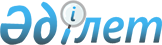 О бюджетах сельских округов Балхашского района на 2020-2022 годыРешение Балхашского районного маслихата Алматинской области от 9 января 2020 года № 59-250. Зарегистрировано Департаментом юстиции Алматинской области 17 января 2020 года № 5407.
      Сноска. Вводится в действие с 01.01.2020 в соответствии с пунктом 17 настоящего решения.
      В соответствии с пунктом 2 статьи 9-1 Бюджетного кодекса Республики Казахстан от 4 декабря 2008 года, и подпунктом 1) пункта 1 статьи 6 Закона Республики Казахстан от 23 января 2001 года "О местном государственном управлении и самоуправлении в Республике Казахстан", Балхашский районный маслихат РЕШИЛ:
      1. Утвердить бюджет Акдалинского сельского округа Балхашского района на 2020-2022 годы, согласно приложениям 1, 2 и 3 к настоящему решению соответственно, в том числе на 2020 год в следующих объемах:
      1) доходы 26 434 тысячи тенге, в том числе:
       налоговые поступления 3 180 тысяч тенге;
       неналоговые поступления 0 тенге;
       поступления от продажи основного капитала 0 тенге;
       поступления трансфертов 23 254 тысячи тенге, в том числе:
       целевые текущие трансферты 2 743 тысячи тенге;
       целевые трансферты на развитие 0 тенге;
       субвенции 20 511 тысяч тенге;
      2) затраты 27 999 тысяч тенге;
      3) чистое бюджетное кредитование 0 тенге, в том числе:
      бюджетные кредиты 0 тенге;
      погашение бюджетных кредитов 0 тенге;
      4) сальдо по операциям с финансовыми активами 0 тенге;
      5) дефицит (профицит) бюджета (-) 1 565 тысяч тенге;
      6) финансирование дефицита (использование профицита) бюджета 1 565 тысяч тенге.
      Сноска. Пункт 1 в редакции решения Балхашского районного маслихата Алматинской области от 25.09.2020 № 67-176 (вводится в действие с 01.01.2020).


      2. Утвердить бюджет Акжарского сельского округа Балхашского района на 2020-2022 годы, согласно приложениям 4, 5 и 6 к настоящему решению соответственно, в том числе на 2020 год в следующих объемах:
      1) доходы 25 684 тысячи тенге, в том числе:
      налоговые поступления 2 590 тысяч тенге;
      неналоговые поступления 0 тенге;
      поступления от продажи основного капитала 0 тенге;
      поступления трансфертов 23 094 тысячи тенге, в том числе:
       целевые текущие трансферты 2 767 тысяч тенге;
       целевые трансферты на развитие 0 тенге;
      субвенции 20 327 тысяч тенге;
      2) затраты 25 684 тысячи тенге;
      3) чистое бюджетное кредитование 0 тенге, в том числе:
      бюджетные кредиты 0 тенге;
      погашение бюджетных кредитов 0 тенге;
      4) сальдо по операциям с финансовыми активами 0 тенге;
      5) дефицит (профицит) бюджета (-) 0 тысяч тенге;
      6) финансирование дефицита (использование профицита) бюджета 0 тысяч тенге.
      Сноска. Пункт 2 в редакции решения Балхашского районного маслихата Алматинской области от 13.08.2020 № 65-171 (вводится в действие с 01.01.2020).


      3. Утвердить бюджет Аккольского сельского округа Балхашского района на 2020-2022 годы, согласно приложениям 7, 8 и 9 к настоящему решению соответственно, в том числе на 2020 год в следующих объемах:
      1) доходы 26 284 тысячи тенге, в том числе:
      налоговые поступления 1 777 тысяч тенге;
      неналоговые поступления 0 тенге;
      поступления от продажи основного капитала 0 тенге;
      поступления трансфертов 24 507 тысяч тенге, в том числе:
      целевые текущие трансферты 5 597 тысяч тенге;
      целевые трансферты на развитие 0 тенге;
      субвенции 18 910 тысяч тенге;
      2) затраты 26 284 тысячи тенге;
      3) чистое бюджетное кредитование 0 тенге, в том числе:
      бюджетные кредиты 0 тенге;
      погашение бюджетных кредитов 0 тенге;
      4) сальдо по операциям с финансовыми активами 0 тенге;
      5) дефицит (профицит) бюджета (-) 0 тенге;
      6) финансирование дефицита (использование профицита) бюджета 0 тенге.
      Сноска. Пункт 3 в редакции решения Балхашского районного маслихата Алматинской области от 23.11.2020 № 71-188 (вводится в действие с 01.01.2020).


      4. Утвердить бюджет Баканасского сельского округа Балхашского района на 2020-2022 годы, согласно приложениям 10, 11 и 12 к настоящему решению соответственно, в том числе на 2020 год в следующих объемах:
      1) доходы 198 952 тысячи тенге, в том числе:
      налоговые поступления 26 508 тысяч тенге;
      неналоговые поступления 0 тенге;
      поступления от продажи основного капитала 0 тенге;
      поступления трансфертов 172 444 тысячи тенге, в том числе:
      целевые текущие трансферты 88 790 тысяч тенге;
      целевые трансферты на развитие 0 тенге;
      субвенции 83 654 тысячи тенге;
      2) затраты 214 259 тысяч тенге;
      3) чистое бюджетное кредитование 0 тенге, в том числе:
      бюджетные кредиты 0 тенге;
      погашение бюджетных кредитов 0 тенге;
      4) сальдо по операциям с финансовыми активами 0 тенге;
      5) дефицит (профицит) бюджета (-) 15 307 тысяч тенге;
      6) финансирование дефицита (использование профицита) бюджета 15 307 тысяч тенге.
      Сноска. Пункт 4 в редакции решения Балхашского районного маслихата Алматинской области от 23.11.2020 № 71-188 (вводится в действие с 01.01.2020).


      5. Утвердить бюджет Бакбактинского сельского округа Балхашского района на 2020-2022 годы, согласно приложениям 13, 14 и 15 к настоящему решению соответственно, в том числе на 2020 год в следующих объемах:
      1) доходы 108 371 тысяча тенге, в том числе:
      налоговые поступления 7 980 тысяч тенге;
      неналоговые поступления 0 тенге;
      поступления от продажи основного капитала 0 тенге;
      поступления трансфертов 100 391 тысяча тенге, в том числе:
      целевые текущие трансферты 17 878 тысяч тенге;
      целевые трансферты на развитие 0 тенге;
      субвенции 82 513 тысяч тенге;
      2) затраты 113 427 тысяч тенге;
      3) чистое бюджетное кредитование 0 тенге, в том числе:
      бюджетные кредиты 0 тенге;
      погашение бюджетных кредитов 0 тенге;
      4) сальдо по операциям с финансовыми активами 0 тенге;
      5) дефицит (профицит) бюджета (-) 5 056 тысяч тенге;
      6) финансирование дефицита (использование профицита) бюджета 5 056 тысяч тенге.
      Сноска. Пункт 5 в редакции решения Балхашского районного маслихата Алматинской области от 23.11.2020 № 71-188 (вводится в действие с 01.01.2020).


      6. Утвердить бюджет Балатопарского сельского округа Балхашского района на 2020-2022 годы, согласно приложениям 16, 17 и 18 к настоящему решению соответственно, в том числе на 2020 год в следующих объемах:
      1) доходы 30 161 тысяча тенге, в том числе:
       налоговые поступления 1 367 тысяч тенге;
       неналоговые поступления 0 тенге;
       поступления от продажи основного капитала 0 тенге;
       поступления трансфертов 28 794 тысячи тенге, в том числе:
       целевые текущие трансферты 6 455 тысяч тенге;
       целевые трансферты на развитие 0 тенге;
       субвенции 22 339 тысяч тенге;
      2) затраты 31 044 тысячи тенге;
      3) чистое бюджетное кредитование 0 тенге, в том числе:
      бюджетные кредиты 0 тенге;
      погашение бюджетных кредитов 0 тенге;
      4) сальдо по операциям с финансовыми активами 0 тенге;
      5) дефицит (профицит) бюджета (-) 883 тысячи тенге;
      6) финансирование дефицита (использование профицита) бюджета 883 тысячи тенге.
      Сноска. Пункт 6 в редакции решения Балхашского районного маслихата Алматинской области от 25.09.2020 № 67-176 (вводится в действие с 01.01.2020).


      7. Утвердить бюджет Берекенского сельского округа Балхашского района на 2020-2022 годы, согласно приложениям 19, 20 и 21 к настоящему решению соответственно, в том числе на 2020 год в следующих объемах:
      1) доходы 23 271 тысяча тенге, в том числе:
      налоговые поступления 1 470 тысяч тенге;
      неналоговые поступления 0 тенге;
      поступления от продажи основного капитала 0 тенге;
      поступления трансфертов 21 801 тысяча тенге, в том числе:
      целевые текущие трансферты 1 110 тысяч тенге;
      целевые трансферты на развитие 0 тенге;
      субвенции 20 691 тысяча тенге;
      2) затраты 24 986 тысяч тенге;
      3) чистое бюджетное кредитование 0 тенге, в том числе:
      бюджетные кредиты 0 тенге;
      погашение бюджетных кредитов 0 тенге;
      4) сальдо по операциям с финансовыми активами 0 тенге;
      5) дефицит (профицит) бюджета (-) 1 715 тысяч тенге;
      6) финансирование дефицита (использование профицита) бюджета 1 715 тысяч тенге.
      Сноска. Пункт 7 в редакции решения Балхашского районного маслихата Алматинской области от 23.11.2020 № 71-188 (вводится в действие с 01.01.2020).


      8. Утвердить бюджет Бирликского сельского округа Балхашского района на 2020-2022 годы, согласно приложениям 22, 23 и 24 к настоящему решению соответственно, в том числе на 2020 год в следующих объемах:
      1) доходы 36 152 тысячи тенге, в том числе:
       налоговые поступления 1 204 тысячи тенге;
       неналоговые поступления 0 тенге;
       поступления от продажи основного капитала 0 тенге;
       поступления трансфертов 34 948 тысяч тенге, в том числе:
       целевые текущие трансферты 11 228 тысяч тенге;
       целевые трансферты на развитие 0 тенге;
       субвенции 23 720 тысяч тенге;
      2) затраты 37 554 тысячи тенге;
      3) чистое бюджетное кредитование 0 тенге, в том числе:
      бюджетные кредиты 0 тенге;
      погашение бюджетных кредитов 0 тенге;
      4) сальдо по операциям с финансовыми активами 0 тенге;
      5) дефицит (профицит) бюджета (-) 1 402 тысячи тенге;
      6) финансирование дефицита (использование профицита) бюджета 1 402 тысячи тенге.
      Сноска. Пункт 8 в редакции решения Балхашского районного маслихата Алматинской области от 25.09.2020 № 67-176 (вводится в действие с 01.01.2020).


      9. Утвердить бюджет Желтурангинского сельского округа Балхашского района на 2020-2022 годы, согласно приложениям 25, 26 и 27 к настоящему решению соответственно, в том числе на 2020 год в следующих объемах:
      1) доходы 22 600 тысяч тенге, в том числе:
       налоговые поступления 1 138 тысяч тенге;
       неналоговые поступления 0 тенге;
       поступления от продажи основного капитала 0 тенге;
       поступления трансфертов 21 462 тысячи тенге, в том числе:
       целевые текущие трансферты 2 542 тысячи тенге;
       целевые трансферты на развитие 0 тенге;
       субвенции 18 920 тысяч тенге;
      2) затраты 22 600 тысяч тенге;
      3) чистое бюджетное кредитование 0 тенге, в том числе:
      бюджетные кредиты 0 тенге;
      погашение бюджетных кредитов 0 тенге;
      4) сальдо по операциям с финансовыми активами 0 тенге;
      5) дефицит (профицит) бюджета (-) 0 тенге;
      6) финансирование дефицита (использование профицита) бюджета 0 тенге.
      Сноска. Пункт 9 в редакции решения Балхашского районного маслихата Алматинской области от 25.09.2020 № 67-176 (вводится в действие с 01.01.2020).


      10. Утвердить бюджет Жиделинского сельского округа Балхашского района на 2020-2022 годы, согласно приложениям 28, 29 и 30 к настоящему решению соответственно, в том числе на 2020 год в следующих объемах:
      1) доходы 25 984 тысячи тенге, в том числе:
      налоговые поступления 1 708 тысяч тенге;
      неналоговые поступления 0 тенге;
      поступления от продажи основного капитала 0 тенге;
      поступления трансфертов 24 276 тысяч тенге, в том числе:
      целевые текущие трансферты 2 295 тысяч тенге;
      целевые трансферты на развитие 0 тенге;
      субвенции 21 981 тысяча тенге;
      2) затраты 25 984 тысячи тенге;
      3) чистое бюджетное кредитование 0 тенге, в том числе:
      бюджетные кредиты 0 тенге;
      погашение бюджетных кредитов 0 тенге;
      4) сальдо по операциям с финансовыми активами 0 тенге;
      5) дефицит (профицит) бюджета (-) 0 тенге;
      6) финансирование дефицита (использование профицита) бюджета 0 тенге.
      Сноска. Пункт 10 в редакции решения Балхашского районного маслихата Алматинской области от 23.11.2020 № 71-188 (вводится в действие с 01.01.2020).


      11. Утвердить бюджет Каройского сельского округа Балхашского района на 2020-2022 годы, согласно приложениям 31, 32 и 33 к настоящему решению соответственно, в том числе на 2022 год в следующих объемах:
      1) доходы 26 406 тысяч тенге, в том числе:
       налоговые поступления 1 909 тысяч тенге;
      неналоговые поступления 0 тенге;
      поступления от продажи основного капитала 0 тенге;
      поступления трансфертов 24 497 тысяч тенге, в том числе:
      целевые текущие трансферты 2 113 тысяч тенге;
      целевые трансферты на развитие 0 тенге;
      субвенции 22 384 тысячи тенге;
      2) затраты 27 352 тысячи тенге;
      3) чистое бюджетное кредитование 0 тенге, в том числе:
      бюджетные кредиты 0 тенге;
      погашение бюджетных кредитов 0 тенге;
      4) сальдо по операциям с финансовыми активами 0 тенге;
      5) дефицит (профицит) бюджета (-) 946 тысяч тенге;
      6) финансирование дефицита (использование профицита) бюджета 946 тысяч тенге.
      Сноска. Пункт 11 в редакции решения Балхашского районного маслихата Алматинской области от 23.11.2020 № 71-188 (вводится в действие с 01.01.2020).


      12. Утвердить бюджет Коктальского сельского округа Балхашского района на 2020-2022 годы, согласно приложениям 34, 35 и 36 к настоящему решению соответственно, в том числе на 2020 год в следующих объемах:
      1) доходы 21 653 тысячи тенге, в том числе:
      налоговые поступления 1 229 тысяч тенге;
      неналоговые поступления 0 тенге;
      поступления от продажи основного капитала 0 тенге;
      поступления трансфертов 20 424 тысячи тенге, в том числе:
      целевые текущие трансферты 1 021 тысяча тенге;
      целевые трансферты на развитие 0 тенге;
      субвенции 19 403 тысячи тенге;
      2) затраты 21 653 тысячи тенге;
      3) чистое бюджетное кредитование 0 тенге, в том числе:
      бюджетные кредиты 0 тенге;
      погашение бюджетных кредитов 0 тенге;
      4) сальдо по операциям с финансовыми активами 0 тенге;
      5) дефицит (профицит) бюджета (-) 0 тенге;
      6) финансирование дефицита (использование профицита) бюджета 0 тенге.
      Сноска. Пункт 12 в редакции решения Балхашского районного маслихата Алматинской области от 23.11.2020 № 71-188 (вводится в действие с 01.01.2020).


      13. Утвердить бюджет Куйганского сельского округа Балхашского района на 2020-2022 годы, согласно приложениям 37, 38 и 39 к настоящему решению соответственно, в том числе на 2020 год в следующих объемах:
      1) доходы 21 928 тысяч тенге, в том числе:
       налоговые поступления 1 514 тысяч тенге;
       неналоговые поступления 0 тенге;
       поступления от продажи основного капитала 0 тенге;
       поступления трансфертов 20 414 тысяч тенге, в том числе:
       целевые текущие трансферты 1 569 тысяч тенге;
       целевые трансферты на развитие 0 тенге;
       субвенции 18 845 тысяч тенге;
      2) затраты 21 928 тысяч тенге;
      3) чистое бюджетное кредитование 0 тенге, в том числе:
      бюджетные кредиты 0 тенге;
      погашение бюджетных кредитов 0 тенге;
      4) сальдо по операциям с финансовыми активами 0 тенге;
      5) дефицит (профицит) бюджета (-) 0 тенге;
      6) финансирование дефицита (использование профицита) бюджета 0 тенге.
      Сноска. Пункт 13 в редакции решения Балхашского районного маслихата Алматинской области от 25.09.2020 № 67-176 (вводится в действие с 01.01.2020).


      14. Утвердить бюджет Миялинского сельского округа Балхашского района на 2020-2022 годы, согласно приложениям 40, 41 и 42 к настоящему решению соответственно, в том числе на 2020 год в следующих объемах:
      1) доходы 24 737 тысяч тенге, в том числе:
      налоговые поступления 998 тысяч тенге;
      неналоговые поступления 0 тенге;
      поступления от продажи основного капитала 0 тенге;
      поступления трансфертов 23 739 тысяч тенге, в том числе:
      целевые текущие трансферты 2 549 тысяч тенге;
      целевые трансферты на развитие 0 тенге;
      субвенции 21 190 тысяч тенге;
      2) затраты 24 737 тысяч тенге;
      3) чистое бюджетное кредитование 0 тенге, в том числе:
      бюджетные кредиты 0 тенге;
      погашение бюджетных кредитов 0 тенге;
      4) сальдо по операциям с финансовыми активами 0 тенге;
      5) дефицит (профицит) бюджета (-) 0 тенге;
      6) финансирование дефицита (использование профицита) бюджета 0 тенге.
      Сноска. Пункт 14 в редакции решения Балхашского районного маслихата Алматинской области от 23.11.2020 № 71-188 (вводится в действие с 01.01.2020).


      15. Утвердить бюджет Топарского сельского округа Балхашского района на 2020-2022 годы, согласно приложениям 43, 44 и 45 к настоящему решению соответственно, в том числе на 2020 год в следующих объемах:
      1) доходы 24 174 тысячи тенге, в том числе:
       налоговые поступления 1 126 тысяч тенге;
       неналоговые поступления 0 тенге;
       поступления от продажи основного капитала 0 тенге;
       поступления трансфертов 23 048 тысяч тенге, в том числе:
       целевые текущие трансферты 1 825 тысяч тенге;
       целевые трансферты на развитие 0 тенге;
       субвенции 21 223 тысячи тенге;
      2) затраты 24 174 тысячи тенге;
      3) чистое бюджетное кредитование 0 тенге, в том числе:
      бюджетные кредиты 0 тенге;
      погашение бюджетных кредитов 0 тенге;
      4) сальдо по операциям с финансовыми активами 0 тенге;
      5) дефицит (профицит) бюджета (-) 0 тенге;
      6) финансирование дефицита (использование профицита) бюджета 0 тенге.
      Сноска. Пункт 15 в редакции решения Балхашского районного маслихата Алматинской области от 25.09.2020 № 67-176 (вводится в действие с 01.01.2020).


      16. Контроль за исполнением настоящего решения возложить на постоянную комиссию районного маслихата "По экономической реформе, бюджету, тарифной политике, развитию малого и среднего предпринимательства".
      17. Настоящее решение вводится действие с 1 января 2020 года. Бюджет Акдалинского сельского округа на 2020 год
      Сноска. Приложение 1 в редакции решения Балхашского районного маслихата Алматинской области от 23.11.2020 № 71-188 (вводится в действие с 01.01.2020). Бюджет Акдалинского сельского округа на 2021 год Бюджет Акдалинского сельского округа на 2022 год Бюджет Акжарского сельского округа на 2020 год
      Сноска. Приложение 4 в редакции решения Балхашского районного маслихата Алматинской области от 23.11.2020 № 71-188 (вводится в действие с 01.01.2020). Бюджет Акжарского сельского округа на 2021 год Бюджет Акжарского сельского округа на 2022 год Бюджет Аккольского сельского округа на 2020 год
      Сноска. Приложение 7 в редакции решения Балхашского районного маслихата Алматинской области от 23.11.2020 № 71-188 (вводится в действие с 01.01.2020). Бюджет Аккольского сельского округа на 2021 год Бюджет Аккольского сельского округа на 2022 год Бюджет Баканасского сельского округа на 2020 год
      Сноска. Приложение 10 в редакции решения Балхашского районного маслихата Алматинской области от 23.11.2020 № 71-188 (вводится в действие с 01.01.2020). Бюджет Баканасского сельского округа на 2021 год Бюджет Баканасского сельского округа на 2022 год Бюджет Бакбактинского сельского округа на 2020 год
      Сноска. Приложение 13 в редакции решения Балхашского районного маслихата Алматинской области от 23.11.2020 № 71-188 (вводится в действие с 01.01.2020). Бюджет Бакбактинского сельского округа на 2021 год Бюджет Бакбактинского сельского округа на 2022 год Бюджет Балатопарского сельского округа на 2020 год
      Сноска. Приложение 16 в редакции решения Балхашского районного маслихата Алматинской области от 23.11.2020 № 71-188 (вводится в действие с 01.01.2020). Бюджет Балатопарского сельского округа на 2021 год Бюджет Балатопарского сельского округа на 2022 год Бюджет Берекенского сельского округа на 2020 год
      Сноска. Приложение 19 в редакции решения Балхашского районного маслихата Алматинской области от 23.11.2020 № 71-188 (вводится в действие с 01.01.2020). Бюджет Берекенского сельского округа на 2021 год Бюджет Берекенского сельского округа на 2022 год Бюджет Бирликского сельского округа на 2020 год
      Сноска. Приложение 22 в редакции решения Балхашского районного маслихата Алматинской области от 25.09.2020 № 67-176 (вводится в действие с 01.01.2020). Бюджет Бирликского сельского округа на 2021 год Бюджет Бирликского сельского округа на 2022 год Бюджет Желтурангинского сельского округа на 2020 год
      Сноска. Приложение 25 в редакции решения Балхашского районного маслихата Алматинской области от 25.09.2020 № 67-176 (вводится в действие с 01.01.2020). Бюджет Желтурангинского сельского округа на 2021 год Бюджет Желтурангинского сельского округа на 2022 год Бюджет Жиделинского сельского округа на 2020 год
      Сноска. Приложение 28 в редакции решения Балхашского районного маслихата Алматинской области от 23.11.2020 № 71-188 (вводится в действие с 01.01.2020). Бюджет Жиделинского сельского округа на 2021 год Бюджет Жиделинского сельского округа на 2022 год Бюджет Каройского сельского округа на 2020 год
      Сноска. Приложение 31 в редакции решения Балхашского районного маслихата Алматинской области от 23.11.2020 № 71-188 (вводится в действие с 01.01.2020). Бюджет Каройского сельского округа на 2021 год Бюджет Каройского сельского округа на 2022 год Бюджет Коктальского сельского округа на 2020 год
      Сноска. Приложение 34 в редакции решения Балхашского районного маслихата Алматинской области от 23.11.2020 № 71-188 (вводится в действие с 01.01.2020). Бюджет Коктальского сельского округа на 2021 год Бюджет Коктальского сельского округа на 2022 год Бюджет Куйганского сельского округа на 2020 год
      Сноска. Приложение 37 в редакции решения Балхашского районного маслихата Алматинской области от 23.11.2020 № 71-188 (вводится в действие с 01.01.2020). Бюджет Куйганского сельского округа на 2021 год Бюджет Куйганского сельского округа на 2022 год Бюджет Миялинского сельского округа на 2020 год
      Сноска. Приложение 40 в редакции решения Балхашского районного маслихата Алматинской области от 23.11.2020 № 71-188 (вводится в действие с 01.01.2020). Бюджет Миялинского сельского округа на 2021 год Бюджет Миялинского сельского округа на 2022 год Бюджет Топарского сельского округа на 2020 год
      Сноска. Приложение 43 в редакции решения Балхашского районного маслихата Алматинской области от 25.09.2020 № 67-176 (вводится в действие с 01.01.2020). Бюджет Топарского сельского округа на 2021 год Бюджет Топарского сельского округа на 2022 год
					© 2012. РГП на ПХВ «Институт законодательства и правовой информации Республики Казахстан» Министерства юстиции Республики Казахстан
				
      Председатель сессии Балхашского районного маслихата

Г. Абдукулов

      Секретарь Балхашского районного маслихата

К. Омаров
Приложение 1 к решению маслихата Балхашского района от 9 января 2020 года № 59-250
Категория
Категория
Категория
Категория
Сумма (тысяч тенге)
Класс
Класс
Класс
Сумма (тысяч тенге)
Подкласс
Подкласс
Сумма (тысяч тенге)
 Наименование
 Наименование
Сумма (тысяч тенге)
І. Доходы
26434
1
Налоговые поступления
3180
01
Подходный налог
1620
2
Индивидуальный подоходный налог
1620
04
Hалоги на собственность
1560
1
Налог на имущество 
51
3
Земельный налог
72
4
Налог на транспорт
1437
4
Поступления трансфертов 
23254
02
Трансферты из вышестоящих органов государственного управления
23254
3
Трансферты из районного бюджета
23254
Функциональная группа
Функциональная группа
Функциональная группа
Функциональная группа
Функциональная группа
Сумма (тысяч тенге)
Функциональная подгруппа
Функциональная подгруппа
Функциональная подгруппа
Функциональная подгруппа
Сумма (тысяч тенге)
Администратор бюджетных программ
Администратор бюджетных программ
Администратор бюджетных программ
Сумма (тысяч тенге)
Программа
Программа
Сумма (тысяч тенге)
Наименование
Наименование
Сумма (тысяч тенге)
ІІ. Затраты
27999
01
Государственные услуги общего характера
21791
1
Представительные, исполнительные и другие органы, выполняющие общие функции государственного управления
21791
124
Аппарат акима района в городе, города районного значения, поселка, села, сельского округа
21791
001
Услуги по обеспечению деятельности акима района в городе, города районного значения, поселка, села, сельского округа
21791
07
Жилищно-коммунальное хозяйство
6208
3
Благоустройство населенных пунктов
6208
124
Аппарат акима района в городе, города районного значения, поселка, села, сельского округа
6208
008
Освешение улиц населенных пунктов
1598
009
Обеспечение санитарии населенных пунктов
265
011
Благоустройство и озеленение населенных пунктов
4345
Категория
Категория
Категория
Категория
 Сумма(тыс.тенге)
Класс
Класс
 Сумма(тыс.тенге)
Подкласс
Подкласс
 Сумма(тыс.тенге)
Наименование
Наименование
 Сумма(тыс.тенге)
Погашение бюджетных кредитов
0
Категория 
Категория 
Категория 
Категория 
Категория 
 

Сумма

(тыс.тенге)
Класс
Класс
Класс
 

Сумма

(тыс.тенге)
Подкласс
Подкласс
Подкласс
 

Сумма

(тыс.тенге)
Специфика
Специфика
 

Сумма

(тыс.тенге)
Наименование
Наименование
 

Сумма

(тыс.тенге)
Поступления от продажи финансовых активов государства
0
Категория
Категория
Категория
Категория
 

Сумма

(тыс.тенге)
Класс
Класс
 

Сумма

(тыс.тенге)
Подкласс
Подкласс
 

Сумма

(тыс.тенге)
Наименование
Наименование
 

Сумма

(тыс.тенге)
V. Дефицит (профицит) бюджета
- 1565
VI. Финансирование дефицита (использование профицита) бюджета
1565
8
Используемые остатки бюджетных средств
1565
01
Остатки бюджетных средств
1565
1
Свободные остатки бюджетных средств
1565
Поступления займов
0
Функциональная группа
Функциональная группа
Функциональная группа
Функциональная группа
Функциональная группа
 

Сумма

(тыс,тенге)
Функциональная подгруппа
Функциональная подгруппа
Функциональная подгруппа
Функциональная подгруппа
 

Сумма

(тыс,тенге)
Администратор бюджетных программ
Администратор бюджетных программ
Администратор бюджетных программ
 

Сумма

(тыс,тенге)
Программа
Программа
 

Сумма

(тыс,тенге)
Наименование
Наименование
 

Сумма

(тыс,тенге)
Погашение займов
0
Категория
Категория
Категория
Категория
Категория
 

Сумма

(тыс.тенге)
Класс
Класс
 

Сумма

(тыс.тенге)
Подкласс
Подкласс
Подкласс
 

Сумма

(тыс.тенге)
Специфика
Специфика
 

Сумма

(тыс.тенге)
Наименование
Наименование
 

Сумма

(тыс.тенге)
Сальдо по операциям с финансовыми активами
0Приложение 2 к решению маслихата Балхашского района от 9 января 2020 года № 59-250
Категория
Категория
Категория
Категория
Категория
Сумма (тысяч тенге)
Класс
Класс
Наименование
Сумма (тысяч тенге)
Подкласс
Подкласс
Сумма (тысяч тенге)
І. Доходы
І. Доходы
27007
1
Налоговые поступления
Налоговые поступления
3810
03
Социальный налог
Социальный налог
219
1
Социальный налог
Социальный налог
219
04
Hалоги на собственность
Hалоги на собственность
3591
1
Налог на имущество 
Налог на имущество 
55
3
Земельный налог
Земельный налог
83
4
Hалог на транспортные средства
Hалог на транспортные средства
3453
4
Поступления трансфертов 
Поступления трансфертов 
23197
02
Трансферты из вышестоящих органов государственного управления
Трансферты из вышестоящих органов государственного управления
23197
2
Трансферты из областного бюджета
Трансферты из областного бюджета
23197
Функциональная группа
Функциональная группа
Функциональная группа
Функциональная группа
Функциональная группа
Сумма (тысяч тенге)
Функциональная подгруппа
Функциональная подгруппа
Функциональная подгруппа
Функциональная подгруппа
Сумма (тысяч тенге)
Администратор бюджетных программ
Администратор бюджетных программ
Администратор бюджетных программ
Сумма (тысяч тенге)
Программа
Программа
Сумма (тысяч тенге)
Наименование
Сумма (тысяч тенге)
ІІ. Затраты
27007
01
Государственные услуги общего характера
21864
1
Представительные, исполнительные и другие органы, выполняющие общие функции государственного управления
21864
124
Аппарат акима района в городе, города районного значения, поселка, села, сельского округа
21864
001
Услуги по обеспечению деятельности акима района в городе, города районного значения, поселка, села, сельского округа
21864
07
Жилищно-коммунальное хозяйство
5143
3
Благоустройство населенных пунктов
5143
124
Аппарат акима района в городе, города районного значения, поселка, села, сельского округа
5143
008
Освешение улиц населенных пунктов
2098
009
Обеспечение санитарии населенных пунктов
265
011
Благоустройство и озеленение населенных пунктов
2780
Категория
Категория
Категория
 Сумма (тыс.тенге)
Класс
Класс
Наименование
 Сумма (тыс.тенге)
Подкласс
Подкласс
Подкласс
Погашение бюджетных кредитов
0
Категория 
Категория 
Категория 
Категория 
Категория 
 

Сумма

(тыс.тенге)
Класс
Класс
Наименование
 

Сумма

(тыс.тенге)
Подкласс
Подкласс
 

Сумма

(тыс.тенге)
Специфика
Специфика
 

Сумма

(тыс.тенге)
Поступления от продажи финансовых активов государства
0
Категория
Категория
Категория
Категория
 

Сумма

(тыс.тенге)
Класс
Класс
Наименование
 

Сумма

(тыс.тенге)
Подкласс
Подкласс
 

Сумма

(тыс.тенге)
V. Дефицит (профицит) бюджета
0
VI. Финансирование дефицита (использование профицита) бюджета
0
Поступления займов
0
Функциональная группа
Функциональная группа
Функциональная группа
Функциональная группа
Функциональная группа
 

Сумма

(тыс.тенге)
Функциональная подгруппа
Функциональная подгруппа
Функциональная подгруппа
Функциональная подгруппа
 

Сумма

(тыс.тенге)
Администратор бюджетных программ
Администратор бюджетных программ
Администратор бюджетных программ
 

Сумма

(тыс.тенге)
Программа
Программа
 

Сумма

(тыс.тенге)
Наименование
 

Сумма

(тыс.тенге)
Погашение займов
0
Категория
Категория
Категория
Категория
Категория
 

Сумма

(тыс.тенге)
Класс
Класс
Наименование
Наименование
 

Сумма

(тыс.тенге)
Подкласс
Подкласс
 

Сумма

(тыс.тенге)
Специфика
Специфика
 

Сумма

(тыс.тенге)
Сальдо по операциям с финансовыми активами
0Приложение 3 к решению маслихата Балхашского района от 9 января 2020 года № 59-250
Категория
Категория
Категория
Категория
Категория
Сумма (тысяч тенге)
Класс
Класс
Наименование
Сумма (тысяч тенге)
Подкласс
Подкласс
Сумма (тысяч тенге)
І. Доходы
І. Доходы
27207
1
Налоговые поступления
Налоговые поступления
4041
03
Социальный налог 
Социальный налог 
281
1
Социальный налог
Социальный налог
281
04
Hалоги на собственность
Hалоги на собственность
3760
1
Налог на имущество 
Налог на имущество 
49
3
Земельный налог
Земельный налог
258
4
Hалог на транспортные средства
Hалог на транспортные средства
3453
4
Поступления трансфертов 
Поступления трансфертов 
23166
02
Трансферты из вышестоящих органов государственного управления
Трансферты из вышестоящих органов государственного управления
23166
2
Трансферты из областного бюджета
Трансферты из областного бюджета
23166
Функциональная группа
Функциональная группа
Функциональная группа
Функциональная группа
Функциональная группа
Сумма (тысяч тенге)
Функциональная подгруппа
Функциональная подгруппа
Функциональная подгруппа
Функциональная подгруппа
Сумма (тысяч тенге)
Администратор бюджетных программ
Администратор бюджетных программ
Администратор бюджетных программ
Сумма (тысяч тенге)
Программа
Программа
Сумма (тысяч тенге)
Наименование
Сумма (тысяч тенге)
ІІ. Затраты
27207
01
Государственные услуги общего характера
22064
1
Представительные, исполнительные и другие органы, выполняющие общие функции государственного управления
22064
124
Аппарат акима района в городе, города районного значения, поселка, села, сельского округа
22064
001
Услуги по обеспечению деятельности акима района в городе, города районного значения, поселка, села, сельского округа
22064
07
Жилищно-коммунальное хозяйство
5143
3
Благоустройство населенных пунктов
5143
124
Аппарат акима района в городе, города районного значения, поселка, села, сельского округа
5143
008
Освешение улиц населенных пунктов
2098
009
Обеспечение санитарии населенных пунктов
265
011
Благоустройство и озеленение населенных пунктов
2780
Категория
Категория
Категория
Сумма (тыс.тенге)
Класс
Класс
Наименование
Сумма (тыс.тенге)
Подкласс
Подкласс
Подкласс
Погашение бюджетных кредитов
0
Категория 
Категория 
Категория 
Категория 
Категория 
 

Сумма

(тыс.тенге)
Класс
Класс
Наименование
 

Сумма

(тыс.тенге)
Подкласс
Подкласс
 

Сумма

(тыс.тенге)
Специфика
Специфика
 

Сумма

(тыс.тенге)
Поступления от продажи финансовых активов государства
0
Категория
Категория
Категория
Категория
 

Сумма

(тыс.енге)
Класс
Класс
Наименование
 

Сумма

(тыс.енге)
Подкласс
Подкласс
 

Сумма

(тыс.енге)
V. Дефицит (профицит) бюджета
0
VI. Финансирование дефицита (использование профицита) бюджета
0
Поступления займов
0
Функциональная группа
Функциональная группа
Функциональная группа
Функциональная группа
Функциональная группа
 

Сумма

(тыс.тенге)
Функциональная подгруппа
Функциональная подгруппа
Функциональная подгруппа
Функциональная подгруппа
 

Сумма

(тыс.тенге)
Администратор бюджетных программ
Администратор бюджетных программ
Администратор бюджетных программ
 

Сумма

(тыс.тенге)
Программа
Программа
 

Сумма

(тыс.тенге)
Наименование
 

Сумма

(тыс.тенге)
Погашение займов
0
Категория
Категория
Категория
Категория
Категория
 

Сумма

(тыс.тенге)
Класс
Класс
Наименование
Наименование
 

Сумма

(тыс.тенге)
Подкласс
Подкласс
 

Сумма

(тыс.тенге)
Специфика
Специфика
 

Сумма

(тыс.тенге)
Сальдо по операциям с финансовыми активами
0Приложение 4 к решению маслихата Балхашского района от 9 января 2020 года № 59-250
Категория
Категория
Категория
Категория
Сумма (тысяч тенге)
Класс
Класс
Класс
Сумма (тысяч тенге)
Подкласс
Подкласс
Сумма (тысяч тенге)
 Наименование
 Наименование
Сумма (тысяч тенге)
І. Доходы
25684
1
Налоговые поступления
2590
01
Подходный налог
1850
2
Индивидуальный подоходный налог
1850
04
Hалоги на собственность
740
1
Налог на имущество 
16
3
Земельный налог
94
4
Налог на транспорт
630
4
Поступления трансфертов 
23094
02
Трансферты из вышестоящих органов государственного управления
23094
3
Трансферты из районного бюджета
23094
Функциональная группа
Функциональная группа
Функциональная группа
Функциональная группа
Функциональная группа
Сумма (тысяч тенге)
Функциональная подгруппа
Функциональная подгруппа
Функциональная подгруппа
Функциональная подгруппа
Сумма (тысяч тенге)
Администратор бюджетных программ
Администратор бюджетных программ
Администратор бюджетных программ
Сумма (тысяч тенге)
Программа
Программа
Сумма (тысяч тенге)
Наименование
Наименование
Сумма (тысяч тенге)
ІІ. Затраты
25684
01
Государственные услуги общего характера
21337
1
Представительные, исполнительные и другие органы, выполняющие общие функции государственного управления
21337
124
Аппарат акима района в городе, города районного значения, поселка, села, сельского округа
21337
001
Услуги по обеспечению деятельности акима района в городе, города районного значения, поселка, села, сельского округа
21337
07
Жилищно-коммунальное хозяйство
4347
3
Благоустройство населенных пунктов
4347
124
Аппарат акима района в городе, города районного значения, поселка, села, сельского округа
4347
008
Освешение улиц населенных пунктов
784
009
Обеспечение санитарии населенных пунктов
265
011
Благоустройство и озеленение населенных пунктов
3298
Категория
Категория
Категория
Категория
 Сумма(тыс.тенге)
Класс
Класс
 Сумма(тыс.тенге)
Подкласс
Подкласс
 Сумма(тыс.тенге)
Наименование
Наименование
 Сумма(тыс.тенге)
Погашение бюджетных кредитов
0
Категория 
Категория 
Категория 
Категория 
Категория 
 

Сумма

(тыс.тенге)
Класс
Класс
Класс
 

Сумма

(тыс.тенге)
Подкласс
Подкласс
Подкласс
 

Сумма

(тыс.тенге)
Специфика
Специфика
 

Сумма

(тыс.тенге)
Наименование
Наименование
 

Сумма

(тыс.тенге)
Поступления от продажи финансовых активов государства
0
Категория
Категория
Категория
Категория
 

Сумма

(тыс.тенге)
Класс
Класс
 

Сумма

(тыс.тенге)
Подкласс
Подкласс
 

Сумма

(тыс.тенге)
Наименование
Наименование
 

Сумма

(тыс.тенге)
V. Дефицит (профицит) бюджета
0
VI. Финансирование дефицита (использование профицита) бюджета
0
Поступления займов
0
Функциональная группа
Функциональная группа
Функциональная группа
Функциональная группа
Функциональная группа
 

Сумма

(тыс,тенге)
Функциональная подгруппа
Функциональная подгруппа
Функциональная подгруппа
Функциональная подгруппа
 

Сумма

(тыс,тенге)
Администратор бюджетных программ
Администратор бюджетных программ
Администратор бюджетных программ
 

Сумма

(тыс,тенге)
Программа
Программа
 

Сумма

(тыс,тенге)
Наименование
 

Сумма

(тыс,тенге)
Погашение займов
0
Категория
Категория
Категория
Категория
Категория
 

Сумма

(тыс.тенге)
Класс
Класс
 

Сумма

(тыс.тенге)
Подкласс
Подкласс
Подкласс
 

Сумма

(тыс.тенге)
Специфика
Специфика
 

Сумма

(тыс.тенге)
Наименование
Наименование
 

Сумма

(тыс.тенге)
Сальдо по операциям с финансовыми активами
0Приложение 5 к решению маслихата Балхашского района от 9 января 2020 года № 59-250
Категория
Категория
Категория
Категория
Категория
Сумма (тысяч тенге)
Класс
Класс
Наименование
Сумма (тысяч тенге)
Подкласс
Подкласс
Сумма (тысяч тенге)
І. Доходы
І. Доходы
25606
1
Налоговые поступления
Налоговые поступления
2026
04
Hалоги на собственность
Hалоги на собственность
2026
1
Налог на имущество 
Налог на имущество 
16
3
Земельный налог
Земельный налог
94
4
Hалог на транспортные средства
Hалог на транспортные средства
1916
4
Поступления трансфертов 
Поступления трансфертов 
23580
02
Трансферты из вышестоящих органов государственного управления
Трансферты из вышестоящих органов государственного управления
23580
2
Трансферты из областного бюджета
Трансферты из областного бюджета
23580
Функциональная группа
Функциональная группа
Функциональная группа
Функциональная группа
Функциональная группа
Сумма (тысяч тенге)
Функциональная подгруппа
Функциональная подгруппа
Функциональная подгруппа
Функциональная подгруппа
Сумма (тысяч тенге)
Администратор бюджетных программ
Администратор бюджетных программ
Администратор бюджетных программ
Сумма (тысяч тенге)
Программа
Программа
Сумма (тысяч тенге)
Наименование
Сумма (тысяч тенге)
ІІ. Затраты
25606
01
Государственные услуги общего характера
20989
1
Представительные, исполнительные и другие органы, выполняющие общие функции государственного управления
20989
124
Аппарат акима района в городе, города районного значения, поселка, села, сельского округа
20989
001
Услуги по обеспечению деятельности акима района в городе, города районного значения, поселка, села, сельского округа
20989
07
Жилищно-коммунальное хозяйство
4617
3
Благоустройство населенных пунктов
4617
124
Аппарат акима района в городе, города районного значения, поселка, села, сельского округа
4617
008
Освешение улиц населенных пунктов
1054
009
Обеспечение санитарии населенных пунктов
265
011
Благоустройство и озеленение населенных пунктов
3298
Категория
Категория
Категория
 Сумма (тыс.тенге)
Класс
Класс
Наименование
 Сумма (тыс.тенге)
Подкласс
Подкласс
Подкласс
Погашение бюджетных кредитов
0
Категория 
Категория 
Категория 
Категория 
Категория 
 

Сумма

(тыс.тенге)
Класс
Класс
Наименование
 

Сумма

(тыс.тенге)
Подкласс
Подкласс
 

Сумма

(тыс.тенге)
Специфика
Специфика
 

Сумма

(тыс.тенге)
Поступления от продажи финансовых активов государства
0
Категория
Категория
Категория
Категория
 

Сумма

(тыс.тенге)
Класс
Класс
Наименование
 

Сумма

(тыс.тенге)
Подкласс
Подкласс
 

Сумма

(тыс.тенге)
V. Дефицит (профицит) бюджета
0
VI. Финансирование дефицита (использование профицита) бюджета
0
Поступления займов
0
Функциональная группа
Функциональная группа
Функциональная группа
Функциональная группа
Функциональная группа
 

Сумма

(тыс.тенге)
Функциональная подгруппа
Функциональная подгруппа
Функциональная подгруппа
Функциональная подгруппа
 

Сумма

(тыс.тенге)
Администратор бюджетных программ
Администратор бюджетных программ
Администратор бюджетных программ
 

Сумма

(тыс.тенге)
Программа
Программа
 

Сумма

(тыс.тенге)
Наименование
 

Сумма

(тыс.тенге)
Погашение займов
0
Категория
Категория
Категория
Категория
Категория
 

Сумма

(тыс.тенге)
Класс
Класс
Наименование
Наименование
 

Сумма

(тыс.тенге)
Подкласс
Подкласс
 

Сумма

(тыс.тенге)
Специфика
Специфика
 

Сумма

(тыс.тенге)
Сальдо по операциям с финансовыми активами
0Приложение 6 к решению маслихата Балхашского района от 9 января 2020 года № 59-250
Категория
Категория
Категория
Категория
Категория
Сумма (тысяч тенге)
Класс
Класс
Наименование
Сумма (тысяч тенге)
Подкласс
Подкласс
Сумма (тысяч тенге)
І. Доходы
І. Доходы
26200
1
Налоговые поступления
Налоговые поступления
2105
04
Hалоги на собственность
Hалоги на собственность
2105
1
Налог на имущество 
Налог на имущество 
19
3
Земельный налог
Земельный налог
108
4
Hалог на транспортные средства
Hалог на транспортные средства
1978
4
Поступления трансфертов 
Поступления трансфертов 
24095
02
Трансферты из вышестоящих органов государственного управления
Трансферты из вышестоящих органов государственного управления
24095
2
Трансферты из областного бюджета
Трансферты из областного бюджета
24095
Функциональная группа
Функциональная группа
Функциональная группа
Функциональная группа
Функциональная группа
Сумма (тысяч тенге)
Функциональная подгруппа
Функциональная подгруппа
Функциональная подгруппа
Функциональная подгруппа
Сумма (тысяч тенге)
Администратор бюджетных программ
Администратор бюджетных программ
Администратор бюджетных программ
Сумма (тысяч тенге)
Программа
Программа
Сумма (тысяч тенге)
Наименование
Сумма (тысяч тенге)
ІІ. Затраты
26200
01
Государственные услуги общего характера
21583
1
Представительные, исполнительные и другие органы, выполняющие общие функции государственного управления
21583
124
Аппарат акима района в городе, города районного значения, поселка, села, сельского округа
21583
001
Услуги по обеспечению деятельности акима района в городе, города районного значения, поселка, села, сельского округа
21583
07
Жилищно-коммунальное хозяйство
4617
3
Благоустройство населенных пунктов
4617
124
Аппарат акима района в городе, города районного значения, поселка, села, сельского округа
4617
008
Освешение улиц населенных пунктов
1054
009
Обеспечение санитарии населенных пунктов
265
011
Благоустройство и озеленение населенных пунктов
3298
 

Категория
 

Категория
 

Категория
Сумма (тыс.тенге)
Класс
Класс
Наименование
Сумма (тыс.тенге)
Подкласс
Подкласс
Подкласс
Погашение бюджетных кредитов
0
Категория 
Категория 
Категория 
Категория 
Категория 
 

Сумма

(тыс.тенге)
Класс
Класс
Наименование
 

Сумма

(тыс.тенге)
Подкласс
Подкласс
 

Сумма

(тыс.тенге)
Специфика
Специфика
 

Сумма

(тыс.тенге)
Поступления от продажи финансовых активов государства
0
Категория
Категория
Категория
Категория
 

Сумма

(тыс.енге)
Класс
Класс
Наименование
 

Сумма

(тыс.енге)
Подкласс
Подкласс
 

Сумма

(тыс.енге)
V. Дефицит (профицит) бюджета
0
VI. Финансирование дефицита (использование профицита) бюджета
0
Поступления займов
0
Функциональная группа
Функциональная группа
Функциональная группа
Функциональная группа
Функциональная группа
 

Сумма

(тыс.тенге)
Функциональная подгруппа
Функциональная подгруппа
Функциональная подгруппа
Функциональная подгруппа
 

Сумма

(тыс.тенге)
Администратор бюджетных программ
Администратор бюджетных программ
Администратор бюджетных программ
 

Сумма

(тыс.тенге)
Программа
Программа
 

Сумма

(тыс.тенге)
Наименование
 

Сумма

(тыс.тенге)
Погашение займов
0
Категория
Категория
Категория
Категория
Категория
 

Сумма

(тыс.тенге)
Класс
Класс
Наименование
Наименование
 

Сумма

(тыс.тенге)
Подкласс
Подкласс
 

Сумма

(тыс.тенге)
Специфика
Специфика
 

Сумма

(тыс.тенге)
Сальдо по операциям с финансовыми активами
0Приложение 7 к решению маслихата Балхашского района от 9 января 2020 года № 59-250
Категория
Категория
Категория
Категория
Сумма (тысяч тенге)
Класс
Класс
Класс
Сумма (тысяч тенге)
Подкласс
Подкласс
Сумма (тысяч тенге)
 Наименование
 Наименование
Сумма (тысяч тенге)
І. Доходы
26284
1
Налоговые поступления
1777
01
Подходный налог
627
2
Индивидуальный подоходный налог
627
04
Hалоги на собственность
1150
1
Налог на имущество 
16
3
Земельный налог
73
4
Налог на транспорт
1061
4
Поступления трансфертов 
24507
02
Трансферты из вышестоящих органов государственного управления
24507
3
Трансферты из районного бюджета
24507
Функциональная группа
Функциональная группа
Функциональная группа
Функциональная группа
Функциональная группа
Сумма (тысяч тенге)
Функциональная подгруппа
Функциональная подгруппа
Функциональная подгруппа
Функциональная подгруппа
Сумма (тысяч тенге)
Администратор бюджетных программ
Администратор бюджетных программ
Администратор бюджетных программ
Сумма (тысяч тенге)
Программа
Программа
Сумма (тысяч тенге)
Наименование
Наименование
Сумма (тысяч тенге)
ІІ. Затраты
26284
01
Государственные услуги общего характера
19992
1
Представительные, исполнительные и другие органы, выполняющие общие функции государственного управления
19992
124
Аппарат акима района в городе, города районного значения, поселка, села, сельского округа
19992
001
Услуги по обеспечению деятельности акима района в городе, города районного значения, поселка, села, сельского округа
19992
07
Жилищно-коммунальное хозяйство
6292
3
Благоустройство населенных пунктов
6292
124
Аппарат акима района в городе, города районного значения, поселка, села, сельского округа
6292
008
Освешение улиц населенных пунктов
613
009
Обеспечение санитарии населенных пунктов
265
011
Благоустройство и озеленение населенных пунктов
5414
Категория
Категория
Категория
Категория
 Сумма(тыс.тенге)
Класс
Класс
 Сумма(тыс.тенге)
Подкласс
Подкласс
 Сумма(тыс.тенге)
Наименование
Наименование
 Сумма(тыс.тенге)
Погашение бюджетных кредитов
0
Категория 
Категория 
Категория 
Категория 
Категория 
 

Сумма

(тыс.тенге)
Класс
Класс
Класс
 

Сумма

(тыс.тенге)
Подкласс
Подкласс
Подкласс
 

Сумма

(тыс.тенге)
Специфика
Специфика
 

Сумма

(тыс.тенге)
Наименование
Наименование
 

Сумма

(тыс.тенге)
Поступления от продажи финансовых активов государства
0
Категория
Категория
Категория
Категория
 

Сумма

(тыс.тенге)
Класс
Класс
 

Сумма

(тыс.тенге)
Подкласс
Подкласс
 

Сумма

(тыс.тенге)
Наименование
Наименование
 

Сумма

(тыс.тенге)
V. Дефицит (профицит) бюджета
0
VI. Финансирование дефицита (использование профицита) бюджета
0
Поступления займов
0
Функциональная группа
Функциональная группа
Функциональная группа
Функциональная группа
Функциональная группа
 

Сумма

(тыс,тенге)
Функциональная подгруппа
Функциональная подгруппа
Функциональная подгруппа
Функциональная подгруппа
 

Сумма

(тыс,тенге)
Администратор бюджетных программ
Администратор бюджетных программ
Администратор бюджетных программ
 

Сумма

(тыс,тенге)
Программа
Программа
 

Сумма

(тыс,тенге)
 Наименование
 Наименование
 

Сумма

(тыс,тенге)
Погашение займов
0
Категория
Категория
Категория
Категория
Категория
 

Сумма

(тыс.тенге)
Класс
Класс
 

Сумма

(тыс.тенге)
Подкласс
Подкласс
Подкласс
 

Сумма

(тыс.тенге)
Специфика
Специфика
 

Сумма

(тыс.тенге)
Наименование
Наименование
 

Сумма

(тыс.тенге)
Сальдо по операциям с финансовыми активами
0Приложение 8 к решению маслихата Балхашского района от 9 января 2020 года № 59-250
Категория
Категория
Категория
Категория
Категория
Сумма (тысяч тенге)
Класс
Класс
Наименование
Сумма (тысяч тенге)
Подкласс
Подкласс
Сумма (тысяч тенге)
І. Доходы
І. Доходы
27708
1
Налоговые поступления
Налоговые поступления
2301
04
Hалоги на собственность
Hалоги на собственность
2301
1
Налог на имущество 
Налог на имущество 
18
3
Земельный налог
Земельный налог
77
4
Hалог на транспортные средства
Hалог на транспортные средства
2206
4
Поступления трансфертов 
Поступления трансфертов 
25407
02
Трансферты из вышестоящих органов государственного управления
Трансферты из вышестоящих органов государственного управления
25407
2
Трансферты из областного бюджета
Трансферты из областного бюджета
25407
Функциональная группа
Функциональная группа
Функциональная группа
Функциональная группа
Функциональная группа
Сумма (тысяч тенге)
Функциональная подгруппа
Функциональная подгруппа
Функциональная подгруппа
Функциональная подгруппа
Сумма (тысяч тенге)
Администратор бюджетных программ
Администратор бюджетных программ
Администратор бюджетных программ
Сумма (тысяч тенге)
Программа
Программа
Сумма (тысяч тенге)
Наименование
Сумма (тысяч тенге)
ІІ. Затраты
27708
01
Государственные услуги общего характера
21006
1
Представительные, исполнительные и другие органы, выполняющие общие функции государственного управления
21006
124
Аппарат акима района в городе, города районного значения, поселка, села, сельского округа
21006
001
Услуги по обеспечению деятельности акима района в городе, города районного значения, поселка, села, сельского округа
21006
07
Жилищно-коммунальное хозяйство
6702
3
Благоустройство населенных пунктов
6702
124
Аппарат акима района в городе, города районного значения, поселка, села, сельского округа
6702
008
Освешение улиц населенных пунктов
1023
009
Обеспечение санитарии населенных пунктов
265
011
Благоустройство и озеленение населенных пунктов
5414
Категория
Категория
Категория
 Сумма (тыс.тенге)
Класс
Класс
Наименование
 Сумма (тыс.тенге)
Подкласс
Подкласс
Подкласс
Погашение бюджетных кредитов
0
Категория 
Категория 
Категория 
Категория 
Категория 
 

Сумма

(тыс.тенге)
Класс
Класс
Наименование
 

Сумма

(тыс.тенге)
Подкласс
Подкласс
 

Сумма

(тыс.тенге)
Специфика
Специфика
 

Сумма

(тыс.тенге)
Поступления от продажи финансовых активов государства
0
Категория
Категория
Категория
Категория
 

Сумма

(тыс.тенге)
Класс
Класс
Наименование
 

Сумма

(тыс.тенге)
Подкласс
Подкласс
 

Сумма

(тыс.тенге)
V. Дефицит (профицит) бюджета
0
VI. Финансирование дефицита (использование профицита) бюджета
0
Поступления займов
0
Функциональная группа
Функциональная группа
Функциональная группа
Функциональная группа
Функциональная группа
 

Сумма

(тыс.тенге)
Функциональная подгруппа
Функциональная подгруппа
Функциональная подгруппа
Функциональная подгруппа
 

Сумма

(тыс.тенге)
Администратор бюджетных программ
Администратор бюджетных программ
Администратор бюджетных программ
 

Сумма

(тыс.тенге)
Программа
Программа
 

Сумма

(тыс.тенге)
Наименование
 

Сумма

(тыс.тенге)
Погашение займов
0
Категория
Категория
Категория
Категория
Категория
 

Сумма

(тыс.тенге)
Класс
Класс
Наименование
Наименование
 

Сумма

(тыс.тенге)
Подкласс
Подкласс
 

Сумма

(тыс.тенге)
Специфика
Специфика
 

Сумма

(тыс.тенге)
Сальдо по операциям с финансовыми активами
0Приложение 9 к решению маслихата Балхашского района от 9 января 2020 года № 59-250
Категория
Категория
Категория
Категория
Категория
Сумма (тысяч тенге)
Класс
Класс
Наименование
Сумма (тысяч тенге)
Подкласс
Подкласс
Сумма (тысяч тенге)
І. Доходы
І. Доходы
27802
1
Налоговые поступления
Налоговые поступления
2349
04
Hалоги на собственность
Hалоги на собственность
2349
1
Налог на имущество 
Налог на имущество 
16
3
Земельный налог
Земельный налог
73
4
Hалог на транспортные средства
Hалог на транспортные средства
2260
4
Поступления трансфертов 
Поступления трансфертов 
25453
02
Трансферты из вышестоящих органов государственного управления
Трансферты из вышестоящих органов государственного управления
25453
2
Трансферты из областного бюджета
Трансферты из областного бюджета
25453
Функциональная группа
Функциональная группа
Функциональная группа
Функциональная группа
Функциональная группа
Сумма (тысяч тенге)
Функциональная подгруппа
Функциональная подгруппа
Функциональная подгруппа
Функциональная подгруппа
Сумма (тысяч тенге)
Администратор бюджетных программ
Администратор бюджетных программ
Администратор бюджетных программ
Сумма (тысяч тенге)
Программа
Программа
Сумма (тысяч тенге)
Наименование
Сумма (тысяч тенге)
ІІ. Затраты
27802
01
Государственные услуги общего характера
21100
1
Представительные, исполнительные и другие органы, выполняющие общие функции государственного управления
21100
124
Аппарат акима района в городе, города районного значения, поселка, села, сельского округа
21100
001
Услуги по обеспечению деятельности акима района в городе, города районного значения, поселка, села, сельского округа
21000
07
Жилищно-коммунальное хозяйство
6702
3
Благоустройство населенных пунктов
6702
124
Аппарат акима района в городе, города районного значения, поселка, села, сельского округа
6702
008
Освешение улиц населенных пунктов
1023
009
Обеспечение санитарии населенных пунктов
265
011
Благоустройство и озеленение населенных пунктов
5414
Категория
Категория
Категория
Сумма (тыс.тенге)
Класс
Класс
Наименование
Сумма (тыс.тенге)
Подкласс
Подкласс
Подкласс
Погашение бюджетных кредитов
0
Категория 
Категория 
Категория 
Категория 
Категория 
 

Сумма

(тыс.тенге)
Класс
Класс
Наименование
 

Сумма

(тыс.тенге)
Подкласс
Подкласс
 

Сумма

(тыс.тенге)
Специфика
Специфика
 

Сумма

(тыс.тенге)
Поступления от продажи финансовых активов государства
0
Категория
Категория
Категория
Категория
 

Сумма

(тыс.енге)
Класс
Класс
Наименование
 

Сумма

(тыс.енге)
Подкласс
Подкласс
 

Сумма

(тыс.енге)
V. Дефицит (профицит) бюджета
0
VI. Финансирование дефицита (использование профицита) бюджета
0
Поступления займов
0
Функциональная группа
Функциональная группа
Функциональная группа
Функциональная группа
Функциональная группа
 

Сумма

(тыс.тенге)
Функциональная подгруппа
Функциональная подгруппа
Функциональная подгруппа
Функциональная подгруппа
 

Сумма

(тыс.тенге)
Администратор бюджетных программ
Администратор бюджетных программ
Администратор бюджетных программ
 

Сумма

(тыс.тенге)
Программа
Программа
 

Сумма

(тыс.тенге)
Наименование
 

Сумма

(тыс.тенге)
Погашение займов
0
Категория
Категория
Категория
Категория
Категория
 

Сумма

(тыс.тенге)
Класс
Класс
Наименование
Наименование
 

Сумма

(тыс.тенге)
Подкласс
Подкласс
 

Сумма

(тыс.тенге)
Специфика
Специфика
 

Сумма

(тыс.тенге)
Сальдо по операциям с финансовыми активами
0Приложение 10 к решению маслихата Балхашского района от 9 января 2020 года № 59-250
Категория
Категория
Категория
Категория
Сумма (тысяч тенге)
Класс
Класс
Класс
Сумма (тысяч тенге)
Подкласс
Подкласс
Сумма (тысяч тенге)
 Наименование
 Наименование
Сумма (тысяч тенге)
І. Доходы
198952
1
Налоговые поступления
26508
01
Подходный налог
18637
2
Индивидуальный подоходный налог
18637
04
Hалоги на собственность
7871
1
Налог на имущество 
296
3
Земельный налог
2384
4
Налог на транспорт
5191
4
Поступления трансфертов 
172444
02
Трансферты из вышестоящих органов государственного управления
172444
3
Трансферты из районного бюджета
172444
Функциональная группа
Функциональная группа
Функциональная группа
Функциональная группа
Функциональная группа
Сумма (тысяч тенге)
Функциональная подгруппа
Функциональная подгруппа
Функциональная подгруппа
Функциональная подгруппа
Сумма (тысяч тенге)
Администратор бюджетных программ
Администратор бюджетных программ
Администратор бюджетных программ
Сумма (тысяч тенге)
Программа
Программа
Сумма (тысяч тенге)
Наименование
Наименование
Сумма (тысяч тенге)
ІІ. Затраты
214259
01
Государственные услуги общего характера
38001
1
Представительные, исполнительные и другие органы, выполняющие общие функции государственного управления
38001
124
Аппарат акима района в городе, города районного значения, поселка, села, сельского округа
38001
001
Услуги по обеспечению деятельности акима района в городе, города районного значения, поселка, села, сельского округа
38001
04
Образование
113542
1
Дошкольное воспитание и обучение
113542
124
Аппарат акима района в городе, города районного значения, поселка, села, сельского округа
113542
004
Дошкольное воспитание и обучение и организация медицинского обслуживания в организациях дошкольного воспитания и обучения 
113542
07
Жилищно-коммунальное хозяйство
62716
3
Благоустройство населенных пунктов
62716
124
Аппарат акима района в городе, города районного значения, поселка, села, сельского округа
62716
008
Освещение улиц населенных пунктов
14642
009
Обеспечение санитарии населенных пунктов
6300
011
Благоустройство и озеленение населенных пунктов
41774
Категория
Категория
Категория
Категория
 Сумма(тыс.тенге)
Класс
Класс
 Сумма(тыс.тенге)
Подкласс
Подкласс
 Сумма(тыс.тенге)
Наименование
Наименование
 Сумма(тыс.тенге)
Погашение бюджетных кредитов
0
Категория 
Категория 
Категория 
Категория 
Категория 
 

Сумма

(тыс.тенге)
Класс
Класс
Класс
 

Сумма

(тыс.тенге)
Подкласс
Подкласс
Подкласс
 

Сумма

(тыс.тенге)
Специфика
Специфика
 

Сумма

(тыс.тенге)
Наименование
Наименование
 

Сумма

(тыс.тенге)
Поступления от продажи финансовых активов государства
0
Категория
Категория
Категория
Категория
 

Сумма

(тыс.тенге)
Класс
Класс
 

Сумма

(тыс.тенге)
Подкласс
Подкласс
 

Сумма

(тыс.тенге)
Наименование
Наименование
 

Сумма

(тыс.тенге)
V. Дефицит (профицит) бюджета
-15307
VI. Финансирование дефицита (использование профицита) бюджета
15307
8
Используемые остатки бюджетных средств
15307
01
Остатки бюджетных средств
15307
1
Свободные остатки бюджетных средств
15307
Поступления займов
0
Функциональная группа
Функциональная группа
Функциональная группа
Функциональная группа
Функциональная группа
 

Сумма

(тыс,тенге)
Функциональная подгруппа
Функциональная подгруппа
Функциональная подгруппа
Функциональная подгруппа
 

Сумма

(тыс,тенге)
Администратор бюджетных программ
Администратор бюджетных программ
Администратор бюджетных программ
 

Сумма

(тыс,тенге)
Программа
Программа
 

Сумма

(тыс,тенге)
Наименование
Наименование
 

Сумма

(тыс,тенге)
Погашение займов
0
Категория
Категория
Категория
Категория
Категория
 

Сумма

(тыс.тенге)
Класс
Класс
 

Сумма

(тыс.тенге)
Подкласс
Подкласс
Подкласс
 

Сумма

(тыс.тенге)
Специфика
Специфика
 

Сумма

(тыс.тенге)
Наименование
Наименование
 

Сумма

(тыс.тенге)
Сальдо по операциям с финансовыми активами
0Приложение 11 к решению маслихата Балхашского района от 9 января 2020 года № 59-250
Категория
Категория
Категория
Категория
Категория
Сумма (тысяч тенге)
Класс
Класс
Наименование
Сумма (тысяч тенге)
Подкласс
Подкласс
Сумма (тысяч тенге)
І. Доходы
І. Доходы
163433
1
Налоговые поступления
Налоговые поступления
20157
03
Социальный налог
Социальный налог
8863
1
Социальный налог
Социальный налог
8863
04
Hалоги на собственность
Hалоги на собственность
11294
1
Налог на имущество 
Налог на имущество 
74
3
Земельный налог
Земельный налог
841
4
Hалог на транспортные средства
Hалог на транспортные средства
10379
4
Поступления трансфертов 
Поступления трансфертов 
143276
02
Трансферты из вышестоящих органов государственного управления
Трансферты из вышестоящих органов государственного управления
143276
2
Трансферты из областного бюджета
Трансферты из областного бюджета
143276
Функциональная группа
Функциональная группа
Функциональная группа
Функциональная группа
Функциональная группа
Сумма (тысяч тенге)
Функциональная подгруппа
Функциональная подгруппа
Функциональная подгруппа
Функциональная подгруппа
Сумма (тысяч тенге)
Администратор бюджетных программ
Администратор бюджетных программ
Администратор бюджетных программ
Сумма (тысяч тенге)
Программа
Программа
Сумма (тысяч тенге)
Наименование
Сумма (тысяч тенге)
ІІ. Затраты
163433
01
Государственные услуги общего характера
29362
1
Представительные, исполнительные и другие органы, выполняющие общие функции государственного управления
29362
124
Аппарат акима района в городе, города районного значения, поселка, села, сельского округа
29362
001
Услуги по обеспечению деятельности акима района в городе, города районного значения, поселка, села, сельского округа
29362
04
Образование
85228
1
Дошкольное воспитание и обучение
85228
124
Аппарат акима района в городе, города районного значения, поселка, села, сельского округа
85228
004
Дошкольное воспитание и обучение и организация медицинского обслуживания в организациях дошкольного воспитания и обучения 
85228
07
Жилищно-коммунальное хозяйство
48843
3
Благоустройство населенных пунктов
48843
124
Аппарат акима района в городе, города районного значения, поселка, села, сельского округа
48843
008
Освещение улиц населенных пунктов
14642
009
Обеспечение санитарии населенных пунктов
6300
011
Благоустройство и озеленение населенных пунктов
27901
Категория
Категория
Категория
 Сумма (тыс.тенге)
Класс
Класс
Наименование
 Сумма (тыс.тенге)
Подкласс
Подкласс
Подкласс
Погашение бюджетных кредитов
0
Категория 
Категория 
Категория 
Категория 
Категория 
 

Сумма

(тыс.тенге)
Класс
Класс
Наименование
 

Сумма

(тыс.тенге)
Подкласс
Подкласс
 

Сумма

(тыс.тенге)
Специфика
Специфика
 

Сумма

(тыс.тенге)
Поступления от продажи финансовых активов государства
0
Категория
Категория
Категория
Категория
 

Сумма

(тыс.тенге)
Класс
Класс
Наименование
 

Сумма

(тыс.тенге)
Подкласс
Подкласс
 

Сумма

(тыс.тенге)
V. Дефицит (профицит) бюджета
0
VI. Финансирование дефицита (использование профицита) бюджета
0
Поступления займов
0
Функциональная группа
Функциональная группа
Функциональная группа
Функциональная группа
Функциональная группа
 

Сумма

(тыс.тенге)
Функциональная подгруппа
Функциональная подгруппа
Функциональная подгруппа
Функциональная подгруппа
 

Сумма

(тыс.тенге)
Администратор бюджетных программ
Администратор бюджетных программ
Администратор бюджетных программ
 

Сумма

(тыс.тенге)
Программа
Программа
 

Сумма

(тыс.тенге)
Наименование
 

Сумма

(тыс.тенге)
Погашение займов
0
Категория
Категория
Категория
Категория
Категория
 

Сумма

(тыс.тенге)
Класс
Класс
Наименование
Наименование
 

Сумма

(тыс.тенге)
Подкласс
Подкласс
 

Сумма

(тыс.тенге)
Специфика
Специфика
 

Сумма

(тыс.тенге)
Сальдо по операциям с финансовыми активами
0Приложение 12 к решению маслихата Балхашского района от 9 января 2020 года № 59-250
Категория
Категория
Категория
Категория
Категория
Сумма (тысяч тенге)
Класс
Класс
Наименование
Сумма (тысяч тенге)
Подкласс
Подкласс
Сумма (тысяч тенге)
І. Доходы
І. Доходы
163947
1
Налоговые поступления
Налоговые поступления
20157
03
Социальный налог
Социальный налог
8863
1
Социальный налог
Социальный налог
8863
04
Hалоги на собственность
Hалоги на собственность
11294
1
Налог на имущество 
Налог на имущество 
74
3
Земельный налог
Земельный налог
841
4
Hалог на транспортные средства
Hалог на транспортные средства
10379
4
Поступления трансфертов 
Поступления трансфертов 
143790
02
Трансферты из вышестоящих органов государственного управления
Трансферты из вышестоящих органов государственного управления
143790
2
Трансферты из областного бюджета
Трансферты из областного бюджета
143790
Функциональная группа
Функциональная группа
Функциональная группа
Функциональная группа
Функциональная группа
Сумма (тысяч тенге)
Функциональная подгруппа
Функциональная подгруппа
Функциональная подгруппа
Функциональная подгруппа
Сумма (тысяч тенге)
Администратор бюджетных программ
Администратор бюджетных программ
Администратор бюджетных программ
Сумма (тысяч тенге)
Программа
Программа
Сумма (тысяч тенге)
Наименование
Сумма (тысяч тенге)
ІІ. Затраты
163947
01
Государственные услуги общего характера
29362 
1
Представительные, исполнительные и другие органы, выполняющие общие функции государственного управления
29362
124
Аппарат акима района в городе, города районного значения, поселка, села, сельского округа
29362
001
Услуги по обеспечению деятельности акима района в городе, города районного значения, поселка, села, сельского округа
29362
04
Образование
85742
1
Дошкольное воспитание и обучение
85742
124
Аппарат акима района в городе, города районного значения, поселка, села, сельского округа
85742
004
Дошкольное воспитание и обучение и организация медицинского обслуживания в организациях дошкольного воспитания и обучения 
85742
07
Жилищно-коммунальное хозяйство
48843
3
Благоустройство населенных пунктов
48843
124
Аппарат акима района в городе, города районного значения, поселка, села, сельского округа
48843
008
Освещение улиц населенных пунктов
14642
009
Обеспечение санитарии населенных пунктов
6300
011
Благоустройство и озеленение населенных пунктов
27901
Категория
Категория
Категория
Сумма (тыс.тенге)
Класс
Класс
Наименование
Сумма (тыс.тенге)
Подкласс
Подкласс
Подкласс
Погашение бюджетных кредитов
0
Категория 
Категория 
Категория 
Категория 
Категория 
 

Сумма

(тыс.тенге)
Класс
Класс
Наименование
 

Сумма

(тыс.тенге)
Подкласс
Подкласс
 

Сумма

(тыс.тенге)
Специфика
Специфика
 

Сумма

(тыс.тенге)
Поступления от продажи финансовых активов государства
0
Категория
Категория
Категория
Категория
 

Сумма

(тыс.енге)
Класс
Класс
Наименование
 

Сумма

(тыс.енге)
Подкласс
Подкласс
 

Сумма

(тыс.енге)
V. Дефицит (профицит) бюджета
0
VI. Финансирование дефицита (использование профицита) бюджета
0
Поступления займов
0
Функциональная группа
Функциональная группа
Функциональная группа
Функциональная группа
Функциональная группа
 

Сумма

(тыс.тенге)
Функциональная подгруппа
Функциональная подгруппа
Функциональная подгруппа
Функциональная подгруппа
 

Сумма

(тыс.тенге)
Администратор бюджетных программ
Администратор бюджетных программ
Администратор бюджетных программ
 

Сумма

(тыс.тенге)
Программа
Программа
 

Сумма

(тыс.тенге)
Наименование
 

Сумма

(тыс.тенге)
Погашение займов
0
Категория
Категория
Категория
Категория
Категория
 

Сумма

(тыс.тенге)
Класс
Класс
Наименование
Наименование
 

Сумма

(тыс.тенге)
Подкласс
Подкласс
 

Сумма

(тыс.тенге)
Специфика
Специфика
 

Сумма

(тыс.тенге)
Сальдо по операциям с финансовыми активами
0Приложение 13 к решению маслихата Балхашского района от 9 января 2020 года № 59-250
Категория
Категория
Категория
Категория
Сумма (тысяч тенге)
Класс
Класс
Класс
Сумма (тысяч тенге)
Подкласс 
Подкласс 
Сумма (тысяч тенге)
Наименование
Наименование
Сумма (тысяч тенге)
І. Доходы
108371
1
Налоговые поступления
7980
01
Подходный налог
3389
2
Индивидуальный подоходный налог
3389
04
Hалоги на собственность
4591
1
Налог на имущество 
95
3
Земельный налог
224
4
Hалог на транспортные средства
4272
4
Поступления трансфертов 
100391
02
Трансферты из вышестоящих органов государственного управления
100391
3
Трансферты из районного бюджета
100391
Функциональная группа
Функциональная группа
Функциональная группа
Функциональная группа
Функциональная группа
Сумма (тысяч тенге)
Функциональная подгруппа
Функциональная подгруппа
Функциональная подгруппа
Функциональная подгруппа
Сумма (тысяч тенге)
Администратор бюджетных программ
Администратор бюджетных программ
Администратор бюджетных программ
Сумма (тысяч тенге)
Программа
Программа
Сумма (тысяч тенге)
Наименование
Наименование
Сумма (тысяч тенге)
ІІ. Затраты
113427
01
Государственные услуги общего характера
26506
1
Представительные, исполнительные и другие органы, выполняющие общие функции государственного управления
26506
124
Аппарат акима района в городе, города районного значения, поселка, села, сельского округа
26506
001
Услуги по обеспечению деятельности акима района в городе, города районного значения, поселка, села, сельского округа
26506
04
Образование
65591
1
Дошкольное воспитание и обучение
65591
124
Аппарат акима района в городе, города районного значения, поселка, села, сельского округа
65591
004
Дошкольное воспитание и обучение и организация медицинского обслуживания в организациях дошкольного воспитания и обучения 
65591
07
Жилищно-коммунальное хозяйство
9723
3
Благоустройство населенных пунктов
9723
124
Аппарат акима района в городе, города районного значения, поселка, села, сельского округа
9723
008
Освещение улиц населенных пунктов
1164
009
Обеспечение санитарии населенных пунктов
795
011
Благоустройство и озеленение населенных пунктов
7764
13
Прочие
11607
9
Прочие
11607
124
Аппарат акима района в городе, города районного значения, поселка, села, сельского округа
11607
040
Реализация мероприятий для решения вопросов обустройства населенных пунктов в реализацию мер по содействию экономическому развитию регионов в рамках Государственной программы развития регионов до 2025 года
11607
Категория
Категория
Категория
Категория
 Сумма(тыс.тенге)
Класс
Класс
 Сумма(тыс.тенге)
Подкласс
Подкласс
 Сумма(тыс.тенге)
Наименование
Наименование
 Сумма(тыс.тенге)
Погашение бюджетных кредитов
0
Категория 
Категория 
Категория 
Категория 
Категория 
 

Сумма

(тыс.тенге)
Класс
Класс
Класс
 

Сумма

(тыс.тенге)
Подкласс
Подкласс
Подкласс
 

Сумма

(тыс.тенге)
Специфика
Специфика
 

Сумма

(тыс.тенге)
Наименование
Наименование
 

Сумма

(тыс.тенге)
Поступления от продажи финансовых активов государства
0
Категория
Категория
Категория
Категория
 

Сумма

(тыс.тенге)
Класс
Класс
 

Сумма

(тыс.тенге)
Подкласс
Подкласс
 

Сумма

(тыс.тенге)
Наименование
Наименование
V. Дефицит (профицит) бюджета
-5056
VI. Финансирование дефицита (использование профицита) бюджета
5056
8
Используемые остатки бюджетных средств
5056
01
Остатки бюджетных средств
5056
1
Свободные остатки бюджетных средств
5056
Поступления займов
0
Функциональная группа
Функциональная группа
Функциональная группа
Функциональная группа
Функциональная группа
 

Сумма

(тыс,тенге)
Функциональная подгруппа
Функциональная подгруппа
Функциональная подгруппа
Функциональная подгруппа
 

Сумма

(тыс,тенге)
Администратор бюджетных программ
Администратор бюджетных программ
Администратор бюджетных программ
 

Сумма

(тыс,тенге)
Программа
Программа
 

Сумма

(тыс,тенге)
Наименование
Наименование
 

Сумма

(тыс,тенге)
Погашение займов
0
Категория
Категория
Категория
Категория
Категория
 

Сумма

(тыс.тенге)
Класс
Класс
 

Сумма

(тыс.тенге)
Подкласс
Подкласс
Подкласс
 

Сумма

(тыс.тенге)
Специфика
Специфика
 

Сумма

(тыс.тенге)
Наименование
Наименование
 

Сумма

(тыс.тенге)
Сальдо по операциям с финансовыми активами
0Приложение 14 к решению маслихата Балхашского района от 9 января 2020 года № 59-250
Категория
Категория
Категория
Категория
Категория
Сумма (тысяч тенге)
Класс
Класс
Наименование
Сумма (тысяч тенге)
Подкласс
Подкласс
Сумма (тысяч тенге)
І. Доходы
І. Доходы
81902
1
Налоговые поступления
Налоговые поступления
10401
03
Социальный налог
Социальный налог
1254
1
Социальный налог
Социальный налог
1254
04
Hалоги на собственность
Hалоги на собственность
9147
1
Налог на имущество 
Налог на имущество 
150
3
Земельный налог
Земельный налог
247
4
Hалог на транспортные средства
Hалог на транспортные средства
8750
4
Поступления трансфертов 
Поступления трансфертов 
71501
02
Трансферты из вышестоящих органов государственного управления
Трансферты из вышестоящих органов государственного управления
71501
2
Трансферты из областного бюджета
Трансферты из областного бюджета
71501
Функциональная группа
Функциональная группа
Функциональная группа
Функциональная группа
Функциональная группа
Сумма (тысяч тенге)
Функциональная подгруппа
Функциональная подгруппа
Функциональная подгруппа
Функциональная подгруппа
Сумма (тысяч тенге)
Администратор бюджетных программ
Администратор бюджетных программ
Администратор бюджетных программ
Сумма (тысяч тенге)
Программа
Программа
Сумма (тысяч тенге)
Наименование
Сумма (тысяч тенге)
ІІ. Затраты
81902
01
Государственные услуги общего характера
25832
1
Представительные, исполнительные и другие органы, выполняющие общие функции государственного управления
25832
124
Аппарат акима района в городе, города районного значения, поселка, села, сельского округа
25832
001
Услуги по обеспечению деятельности акима района в городе, города районного значения, поселка, села, сельского округа
25832
04
Образование
51403
1
Дошкольное воспитание и обучение
51403
124
Аппарат акима района в городе, города районного значения, поселка, села, сельского округа
51403
004
Дошкольное воспитание и обучение и организация медицинского обслуживания в организациях дошкольного воспитания и обучения 
51403
07
Жилищно-коммунальное хозяйство
4667
3
Благоустройство населенных пунктов
4667
124
Аппарат акима района в городе, города районного значения, поселка, села, сельского округа
4667
008
Освещение улиц населенных пунктов
1164
009
Обеспечение санитарии населенных пунктов
795
011
Благоустройство и озеленение населенных пунктов
2708
Категория
Категория
Категория
 Сумма (тыс.тенге)
Класс
Класс
Наименование
 Сумма (тыс.тенге)
Подкласс
Подкласс
Подкласс
Погашение бюджетных кредитов
0
Категория 
Категория 
Категория 
Категория 
Категория 
 

Сумма

(тыс.тенге)
Класс
Класс
Наименование
 

Сумма

(тыс.тенге)
Подкласс
Подкласс
 

Сумма

(тыс.тенге)
Специфика
Специфика
 

Сумма

(тыс.тенге)
Поступления от продажи финансовых активов государства
0
Категория
Категория
Категория
Категория
 

Сумма

(тыс.тенге)
Класс
Класс
Наименование
 

Сумма

(тыс.тенге)
Подкласс
Подкласс
 

Сумма

(тыс.тенге)
V. Дефицит (профицит) бюджета
0
VI. Финансирование дефицита (использование профицита) бюджета
0
Поступления займов
0
Функциональная группа
Функциональная группа
Функциональная группа
Функциональная группа
Функциональная группа
 

Сумма

(тыс.тенге)
Функциональная подгруппа
Функциональная подгруппа
Функциональная подгруппа
Функциональная подгруппа
 

Сумма

(тыс.тенге)
Администратор бюджетных программ
Администратор бюджетных программ
Администратор бюджетных программ
 

Сумма

(тыс.тенге)
Программа
Программа
 

Сумма

(тыс.тенге)
Наименование
 

Сумма

(тыс.тенге)
Погашение займов
0
Категория
Категория
Категория
Категория
Категория
 

Сумма

(тыс.тенге)
Класс
Класс
Наименование
Наименование
 

Сумма

(тыс.тенге)
Подкласс
Подкласс
 

Сумма

(тыс.тенге)
Специфика
Специфика
 

Сумма

(тыс.тенге)
Сальдо по операциям с финансовыми активами
0Приложение 15 к решению маслихата Балхашского района от 9 января 2020 года № 59-250
Категория
Категория
Категория
Категория
Категория
Сумма (тысяч тенге)
Класс
Класс
Наименование
Сумма (тысяч тенге)
Подкласс
Подкласс
Сумма (тысяч тенге)
І. Доходы
І. Доходы
82009
1
Налоговые поступления
Налоговые поступления
10455
03
Социальный налог
Социальный налог
1254
1
Социальный налог
Социальный налог
1254
04
Hалоги на собственность
Hалоги на собственность
9201
1
Налог на имущество 
Налог на имущество 
160
3
Земельный налог
Земельный налог
279
4
Hалог на транспортные средства
Hалог на транспортные средства
8762
4
Поступления трансфертов 
Поступления трансфертов 
71554
02
Трансферты из вышестоящих органов государственного управления
Трансферты из вышестоящих органов государственного управления
71554
2
Трансферты из областного бюджета
Трансферты из областного бюджета
71554
Функциональная группа
Функциональная группа
Функциональная группа
Функциональная группа
Функциональная группа
Сумма (тысяч тенге)
Функциональная подгруппа
Функциональная подгруппа
Функциональная подгруппа
Функциональная подгруппа
Сумма (тысяч тенге)
Администратор бюджетных программ
Администратор бюджетных программ
Администратор бюджетных программ
Сумма (тысяч тенге)
Программа
Программа
Сумма (тысяч тенге)
Наименование
Сумма (тысяч тенге)
ІІ. Затраты
82009
01
Государственные услуги общего характера
25842
1
Представительные, исполнительные и другие органы, выполняющие общие функции государственного управления
25842
124
Аппарат акима района в городе, города районного значения, поселка, села, сельского округа
25842
001
Услуги по обеспечению деятельности акима района в городе, города районного значения, поселка, села, сельского округа
25842
04
Образование
51500
1
Дошкольное воспитание и обучение
51500
124
Аппарат акима района в городе, города районного значения, поселка, села, сельского округа
51500
004
Дошкольное воспитание и обучение и организация медицинского обслуживания в организациях дошкольного воспитания и обучения 
51500
07
Жилищно-коммунальное хозяйство
4667
3
Благоустройство населенных пунктов
4667
124
Аппарат акима района в городе, города районного значения, поселка, села, сельского округа
4667
008
Освешение улиц населенных пунктов
1164
009
Обеспечение санитарии населенных пунктов
795
011
Благоустройство и озеленение населенных пунктов
2708
Категория
Категория
Категория
Сумма (тыс.тенге)
Класс
Класс
Наименование
Сумма (тыс.тенге)
Подкласс
Подкласс
Подкласс
Погашение бюджетных кредитов
0
Категория 
Категория 
Категория 
Категория 
Категория 
 

Сумма

(тыс.тенге)
Класс
Класс
Наименование
 

Сумма

(тыс.тенге)
Подкласс
Подкласс
 

Сумма

(тыс.тенге)
Специфика
Специфика
 

Сумма

(тыс.тенге)
Поступления от продажи финансовых активов государства
0
Категория
Категория
Категория
Категория
 

Сумма

(тыс.енге)
Класс
Класс
Наименование
 

Сумма

(тыс.енге)
Подкласс
Подкласс
 

Сумма

(тыс.енге)
V. Дефицит (профицит) бюджета
0
VI. Финансирование дефицита (использование профицита) бюджета
0
Поступления займов
0
Функциональная группа
Функциональная группа
Функциональная группа
Функциональная группа
Функциональная группа
 

Сумма

(тыс.тенге)
Функциональная подгруппа
Функциональная подгруппа
Функциональная подгруппа
Функциональная подгруппа
 

Сумма

(тыс.тенге)
Администратор бюджетных программ
Администратор бюджетных программ
Администратор бюджетных программ
 

Сумма

(тыс.тенге)
Программа
Программа
 

Сумма

(тыс.тенге)
Наименование
 

Сумма

(тыс.тенге)
Погашение займов
0
Категория
Категория
Категория
Категория
Категория
 

Сумма

(тыс.тенге)
Класс
Класс
Наименование
Наименование
 

Сумма

(тыс.тенге)
Подкласс
Подкласс
 

Сумма

(тыс.тенге)
Специфика
Специфика
 

Сумма

(тыс.тенге)
Сальдо по операциям с финансовыми активами
0Приложение 16 к решению маслихата Балхашского района от 9 января 2020 года № 59-250
Категория
Категория
Категория
Категория
Сумма (тысяч тенге)
Класс
Класс
Класс
Сумма (тысяч тенге)
Подкласс 
Подкласс 
Сумма (тысяч тенге)
Наименование
Наименование
Сумма (тысяч тенге)
І. Доходы
30161
1
Налоговые поступления
1367
01
Подходный налог
400
2
Индивидуальный подоходный налог
400
04
Hалоги на собственность
667
1
Налог на имущество 
15
3
Земельный налог
89
4
Налог на транспорт
863
4
Поступления трансфертов 
28794
02
Трансферты из вышестоящих органов государственного управления
28794
3
Трансферты из районного бюджета
28794
Функциональная группа
Функциональная группа
Функциональная группа
Функциональная группа
Функциональная группа
Сумма (тысяч тенге)
Функциональная подгруппа
Функциональная подгруппа
Функциональная подгруппа
Функциональная подгруппа
Сумма (тысяч тенге)
Администратор бюджетных программ
Администратор бюджетных программ
Администратор бюджетных программ
Сумма (тысяч тенге)
Программа
Программа
Сумма (тысяч тенге)
Наименование
Наименование
Сумма (тысяч тенге)
ІІ. Затраты
31044
01
Государственные услуги общего характера
24589
1
Представительные, исполнительные и другие органы, выполняющие общие функции государственного управления
24589
124
Аппарат акима района в городе, города районного значения, поселка, села, сельского округа
24589
001
Услуги по обеспечению деятельности акима района в городе, города районного значения, поселка, села, сельского округа
24589
07
Жилищно-коммунальное хозяйство
2955
3
Благоустройство населенных пунктов
2955
124
Аппарат акима района в городе, города районного значения, поселка, села, сельского округа
2955
008
Освешение улиц населенных пунктов
1245
009
Обеспечение санитарии населенных пунктов
265
011
Благоустройство и озеленение населенных пунктов
1445
13
Прочие
3500
9
Прочие
3500
124
Аппарат акима района в городе, города районного значения, поселка, села, сельского округа
3500
040
Реализация мероприятий для решения вопросов обустройства населенных пунктов в реализацию мер по содействию экономическому развитию регионов в рамках Государственной программы развития регионов до 2025 года
3500
 

Категория
 

Категория
 

Категория
 

Категория
 Сумма(тыс.тенге)
Класс
Класс
 Сумма(тыс.тенге)
Подкласс
Подкласс
 Сумма(тыс.тенге)
Наименование
Наименование
 Сумма(тыс.тенге)
Погашение бюджетных кредитов
0
Категория 
Категория 
Категория 
Категория 
Категория 
 

Сумма

(тыс.тенге)
Класс
Класс
Класс
 

Сумма

(тыс.тенге)
Подкласс
Подкласс
Подкласс
 

Сумма

(тыс.тенге)
Специфика
Специфика
 

Сумма

(тыс.тенге)
Наименование
Наименование
 

Сумма

(тыс.тенге)
Поступления от продажи финансовых активов государства
0
Категория
Категория
Категория
Категория
 

Сумма

(тыс.тенге)
Класс
Класс
 

Сумма

(тыс.тенге)
Подкласс
Подкласс
 

Сумма

(тыс.тенге)
Наименование
Наименование
 

Сумма

(тыс.тенге)
V. Дефицит (профицит) бюджета
-883
VI. Финансирование дефицита (использование профицита) бюджета
883
8
Используемые остатки бюджетных средств
883
01
Остатки бюджетных средств
883
1
Свободные остатки бюджетных средств
883
Поступления займов
0
Функциональная группа
Функциональная группа
Функциональная группа
Функциональная группа
Функциональная группа
 

Сумма

(тыс,тенге)
Функциональная подгруппа
Функциональная подгруппа
Функциональная подгруппа
Функциональная подгруппа
 

Сумма

(тыс,тенге)
Администратор бюджетных программ
Администратор бюджетных программ
Администратор бюджетных программ
 

Сумма

(тыс,тенге)
Программа
Программа
 

Сумма

(тыс,тенге)
Наименование
Наименование
 

Сумма

(тыс,тенге)
Погашение займов
0
Категория
Категория
Категория
Категория
Категория
 

Сумма

(тыс.тенге)
Класс
Класс
 

Сумма

(тыс.тенге)
Подкласс
Подкласс
Подкласс
 

Сумма

(тыс.тенге)
Специфика
Специфика
 

Сумма

(тыс.тенге)
Наименование
Наименование
 

Сумма

(тыс.тенге)
Сальдо по операциям с финансовыми активами
0Приложение 17 к решению маслихата Балхашского района от 9 января 2020 года № 59-250
Категория
Категория
Категория
Категория
Категория
Сумма (тысяч тенге)
Класс
Класс
Наименование
Сумма (тысяч тенге)
Подкласс
Подкласс
Сумма (тысяч тенге)
І. Доходы
І. Доходы
25400
1
Налоговые поступления
Налоговые поступления
4101
03
Социальный налог
Социальный налог
145
1
Социальный налог
Социальный налог
145
04
Hалоги на собственность
Hалоги на собственность
3956
1
Налог на имущество 
Налог на имущество 
15
3
Земельный налог
Земельный налог
67
4
Hалог на транспортные средства
Hалог на транспортные средства
3874
4
Поступления трансфертов 
Поступления трансфертов 
21299
02
Трансферты из вышестоящих органов государственного управления
Трансферты из вышестоящих органов государственного управления
21299
2
Трансферты из областного бюджета
Трансферты из областного бюджета
21299
Функциональная группа
Функциональная группа
Функциональная группа
Функциональная группа
Функциональная группа
Сумма (тысяч тенге)
Функциональная подгруппа
Функциональная подгруппа
Функциональная подгруппа
Функциональная подгруппа
Сумма (тысяч тенге)
Администратор бюджетных программ
Администратор бюджетных программ
Администратор бюджетных программ
Сумма (тысяч тенге)
Программа
Программа
Сумма (тысяч тенге)
Наименование
Сумма (тысяч тенге)
ІІ. Затраты
25400
01
Государственные услуги общего характера
22529
1
Представительные, исполнительные и другие органы, выполняющие общие функции государственного управления
22529
124
Аппарат акима района в городе, города районного значения, поселка, села, сельского округа
22529
001
Услуги по обеспечению деятельности акима района в городе, города районного значения, поселка, села, сельского округа
22529
07
Жилищно-коммунальное хозяйство
2871
3
Благоустройство населенных пунктов
2871
124
Аппарат акима района в городе, города районного значения, поселка, села, сельского округа
2871
008
Освешение улиц населенных пунктов
1811
009
Обеспечение санитарии населенных пунктов
265
011
Благоустройство и озеленение населенных пунктов
795
Категория
Категория
Категория
 Сумма (тыс.тенге)
Класс
Класс
Наименование
 Сумма (тыс.тенге)
Подкласс
Подкласс
Подкласс
Погашение бюджетных кредитов
0
Категория 
Категория 
Категория 
Категория 
Категория 
 

Сумма

(тыс.тенге)
Класс
Класс
Наименование
 

Сумма

(тыс.тенге)
Подкласс
Подкласс
 

Сумма

(тыс.тенге)
Специфика
Специфика
 

Сумма

(тыс.тенге)
Поступления от продажи финансовых активов государства
0
Категория
Категория
Категория
Категория
 

Сумма

(тыс.тенге)
Класс
Класс
Наименование
 

Сумма

(тыс.тенге)
Подкласс
Подкласс
 

Сумма

(тыс.тенге)
V. Дефицит (профицит) бюджета
0
VI. Финансирование дефицита (использование профицита) бюджета
0
Поступления займов
0
Функциональная группа
Функциональная группа
Функциональная группа
Функциональная группа
Функциональная группа
 

Сумма

(тыс.тенге)
Функциональная подгруппа
Функциональная подгруппа
Функциональная подгруппа
Функциональная подгруппа
 

Сумма

(тыс.тенге)
Администратор бюджетных программ
Администратор бюджетных программ
Администратор бюджетных программ
 

Сумма

(тыс.тенге)
Программа
Программа
 

Сумма

(тыс.тенге)
Наименование
 

Сумма

(тыс.тенге)
Погашение займов
0
Категория
Категория
Категория
Категория
Категория
 

Сумма

(тыс.тенге)
Класс
Класс
Наименование
Наименование
 

Сумма

(тыс.тенге)
Подкласс
Подкласс
 

Сумма

(тыс.тенге)
Специфика
Специфика
 

Сумма

(тыс.тенге)
Сальдо по операциям с финансовыми активами
0Приложение 18 к решению маслихата Балхашского района от 9 января 2020 года № 59-250
Категория
Категория
Категория
Категория
Категория
Сумма (тысяч тенге)
Класс
Класс
Наименование
Сумма (тысяч тенге)
Подкласс
Подкласс
Сумма (тысяч тенге)
І. Доходы
І. Доходы
25503
1
Налоговые поступления
Налоговые поступления
4151
03
Социальный налог
Социальный налог
145
1
Социальный налог
Социальный налог
145
04
Hалоги на собственность
Hалоги на собственность
4006
1
Налог на имущество 
Налог на имущество 
15
3
Земельный налог
Земельный налог
70
4
Hалог на транспортные средства
Hалог на транспортные средства
3921
4
Поступления трансфертов 
Поступления трансфертов 
21352
02
Трансферты из вышестоящих органов государственного управления
Трансферты из вышестоящих органов государственного управления
21352
2
Трансферты из областного бюджета
Трансферты из областного бюджета
21352
Функциональная группа
Функциональная группа
Функциональная группа
Функциональная группа
Функциональная группа
Сумма (тысяч тенге)
Функциональная подгруппа
Функциональная подгруппа
Функциональная подгруппа
Функциональная подгруппа
Сумма (тысяч тенге)
Администратор бюджетных программ
Администратор бюджетных программ
Администратор бюджетных программ
Сумма (тысяч тенге)
Программа
Программа
Сумма (тысяч тенге)
Наименование
Сумма (тысяч тенге)
ІІ. Затраты
25503
01
Государственные услуги общего характера
22632
1
Представительные, исполнительные и другие органы, выполняющие общие функции государственного управления
22632
124
Аппарат акима района в городе, города районного значения, поселка, села, сельского округа
22632
001
Услуги по обеспечению деятельности акима района в городе, города районного значения, поселка, села, сельского округа
22632
07
Жилищно-коммунальное хозяйство
2871
3
Благоустройство населенных пунктов
2871
124
Аппарат акима района в городе, города районного значения, поселка, села, сельского округа
2871
008
Освешение улиц населенных пунктов
1811
009
Обеспечение санитарии населенных пунктов
265
011
Благоустройство и озеленение населенных пунктов
795
Категория
Категория
Категория
Сумма (тыс.тенге)
Класс
Класс
Наименование
Сумма (тыс.тенге)
Подкласс
Подкласс
Подкласс
Погашение бюджетных кредитов
0
Категория 
Категория 
Категория 
Категория 
Категория 
 

Сумма

(тыс.тенге)
Класс
Класс
Наименование
 

Сумма

(тыс.тенге)
Подкласс
Подкласс
 

Сумма

(тыс.тенге)
Специфика
Специфика
 

Сумма

(тыс.тенге)
Поступления от продажи финансовых активов государства
0
Категория
Категория
Категория
Категория
 

Сумма

(тыс.енге)
Класс
Класс
Наименование
 

Сумма

(тыс.енге)
Подкласс
Подкласс
 

Сумма

(тыс.енге)
V. Дефицит (профицит) бюджета
0
VI. Финансирование дефицита (использование профицита) бюджета
0
Поступления займов
0
Функциональная группа
Функциональная группа
Функциональная группа
Функциональная группа
Функциональная группа
 

Сумма

(тыс.тенге)
Функциональная подгруппа
Функциональная подгруппа
Функциональная подгруппа
Функциональная подгруппа
 

Сумма

(тыс.тенге)
Администратор бюджетных программ
Администратор бюджетных программ
Администратор бюджетных программ
 

Сумма

(тыс.тенге)
Программа
Программа
 

Сумма

(тыс.тенге)
Наименование
 

Сумма

(тыс.тенге)
Погашение займов
0
Категория
Категория
Категория
Категория
Категория
 

Сумма

(тыс.тенге)
Класс
Класс
Наименование
Наименование
 

Сумма

(тыс.тенге)
Подкласс
Подкласс
 

Сумма

(тыс.тенге)
Специфика
Специфика
 

Сумма

(тыс.тенге)
Сальдо по операциям с финансовыми активами
0Приложение 19 к решению маслихата Балхашского района от 9 января 2020 года № 59-250
Категория
Категория
Категория
Категория
Сумма (тысяч тенге)
Класс
Класс
Класс
Сумма (тысяч тенге)
Подкласс
Подкласс
Сумма (тысяч тенге)
 Наименование
 Наименование
Сумма (тысяч тенге)
І. Доходы
23271
1
Налоговые поступления
1470
04
Hалоги на собственность
1470
1
Налог на имущество 
53
3
Земельный налог
80
4
Hалог на транспортные средства
1337
4
Поступления трансфертов 
21801
02
Трансферты из вышестоящих органов государственного управления
21801
3
Трансферты из районного бюджета
21801
Функциональная группа
Функциональная группа
Функциональная группа
Функциональная группа
Функциональная группа
Сумма (тысяч тенге)
Функциональная подгруппа
Функциональная подгруппа
Функциональная подгруппа
Функциональная подгруппа
Сумма (тысяч тенге)
Администратор бюджетных программ
Администратор бюджетных программ
Администратор бюджетных программ
Сумма (тысяч тенге)
Программа
Программа
Сумма (тысяч тенге)
Наименование
Наименование
Сумма (тысяч тенге)
ІІ. Затраты
24986
01
Государственные услуги общего характера
21587
1
Представительные, исполнительные и другие органы, выполняющие общие функции государственного управления
21587
124
Аппарат акима района в городе, города районного значения, поселка, села, сельского округа
21587
001
Услуги по обеспечению деятельности акима района в городе, города районного значения, поселка, села, сельского округа
21587
07
Жилищно-коммунальное хозяйство
3399
3
Благоустройство населенных пунктов
3399
124
Аппарат акима района в городе, города районного значения, поселка, села, сельского округа
3399
008
Освешение улиц населенных пунктов
315
009
Обеспечение санитарии населенных пунктов
265
011
Благоустройство и озеленение населенных пунктов
2819
Категория
Категория
Категория
Категория
 Сумма(тыс.тенге)
Класс
Класс
 Сумма(тыс.тенге)
Подкласс
Подкласс
 Сумма(тыс.тенге)
Наименование
Наименование
 Сумма(тыс.тенге)
Погашение бюджетных кредитов
0
Категория 
Категория 
Категория 
Категория 
Категория 
 

Сумма

(тыс.тенге)
Класс
Класс
Класс
 

Сумма

(тыс.тенге)
Подкласс
Подкласс
Подкласс
 

Сумма

(тыс.тенге)
Специфика
Специфика
 

Сумма

(тыс.тенге)
Наименование
Наименование
 

Сумма

(тыс.тенге)
Поступления от продажи финансовых активов государства
0
Категория
Категория
Категория
Категория
 

Сумма

(тыс.тенге)
Класс
Класс
 

Сумма

(тыс.тенге)
Подкласс
Подкласс
 

Сумма

(тыс.тенге)
Наименование
Наименование
 

Сумма

(тыс.тенге)
V. Дефицит (профицит) бюджета
-1715
VI. Финансирование дефицита (использование профицита) бюджета
1715
8
Используемые остатки бюджетных средств
1715
01
Остатки бюджетных средств
1715
1
Свободные остатки бюджетных средств
1715
Поступления займов
0
Функциональная группа
Функциональная группа
Функциональная группа
Функциональная группа
Функциональная группа
 

Сумма

(тыс,тенге)
Функциональная подгруппа
Функциональная подгруппа
Функциональная подгруппа
Функциональная подгруппа
 

Сумма

(тыс,тенге)
Администратор бюджетных программ
Администратор бюджетных программ
Администратор бюджетных программ
 

Сумма

(тыс,тенге)
Программа
Программа
 

Сумма

(тыс,тенге)
Наименование
Наименование
 

Сумма

(тыс,тенге)
Погашение займов
0
Категория
Категория
Категория
Категория
Категория
 

Сумма

(тыс.тенге)
Класс
Класс
 

Сумма

(тыс.тенге)
Подкласс
Подкласс
Подкласс
 

Сумма

(тыс.тенге)
Специфика
Специфика
 

Сумма

(тыс.тенге)
Наименование
Наименование
 

Сумма

(тыс.тенге)
Сальдо по операциям с финансовыми активами
0Приложение 20 к решению маслихата Балхашского района от 9 января 2020 года № 59-250
Категория
Категория
Категория
Категория
Категория
Сумма (тысяч тенге)
Класс
Класс
Наименование
Сумма (тысяч тенге)
Подкласс
Подкласс
Сумма (тысяч тенге)
І. Доходы
І. Доходы
22395
1
Налоговые поступления
Налоговые поступления
3945
03
Социальный налог
Социальный налог
401
1
Социальный налог
Социальный налог
401
04
Hалоги на собственность
Hалоги на собственность
3544
1
Налог на имущество 
Налог на имущество 
58
3
Земельный налог
Земельный налог
150
4
Hалог на транспортные средства
Hалог на транспортные средства
3336
4
Поступления трансфертов 
Поступления трансфертов 
18450
02
Трансферты из вышестоящих органов государственного управления
Трансферты из вышестоящих органов государственного управления
18450
2
Трансферты из областного бюджета
Трансферты из областного бюджета
18450
Функциональная группа
Функциональная группа
Функциональная группа
Функциональная группа
Функциональная группа
Сумма (тысяч тенге)
Функциональная подгруппа
Функциональная подгруппа
Функциональная подгруппа
Функциональная подгруппа
Сумма (тысяч тенге)
Администратор бюджетных программ
Администратор бюджетных программ
Администратор бюджетных программ
Сумма (тысяч тенге)
Программа
Программа
Сумма (тысяч тенге)
Наименование
Сумма (тысяч тенге)
ІІ. Затраты
22395
01
Государственные услуги общего характера
14522
1
Представительные, исполнительные и другие органы, выполняющие общие функции государственного управления
14522
124
Аппарат акима района в городе, города районного значения, поселка, села, сельского округа
14522
001
Услуги по обеспечению деятельности акима района в городе, города районного значения, поселка, села, сельского округа
14322
07
Жилищно-коммунальное хозяйство
1590
3
Благоустройство населенных пунктов
1590
124
Аппарат акима района в городе, города районного значения, поселка, села, сельского округа
1590
008
Освешение улиц населенных пунктов
530
009
Обеспечение санитарии населенных пунктов
265
011
Благоустройство и озеленение населенных пунктов
795
Категория
Категория
Категория
 Сумма (тыс.тенге)
Класс
Класс
Наименование
 Сумма (тыс.тенге)
Подкласс
Подкласс
Подкласс
Погашение бюджетных кредитов
0
Категория 
Категория 
Категория 
Категория 
Категория 
 

Сумма

(тыс.тенге)
Класс
Класс
Наименование
 

Сумма

(тыс.тенге)
Подкласс
Подкласс
 

Сумма

(тыс.тенге)
Специфика
Специфика
 

Сумма

(тыс.тенге)
Поступления от продажи финансовых активов государства
0
Категория
Категория
Категория
Категория
 

Сумма

(тыс.тенге)
Класс
Класс
Наименование
 

Сумма

(тыс.тенге)
Подкласс
Подкласс
 

Сумма

(тыс.тенге)
V. Дефицит (профицит) бюджета
0
VI. Финансирование дефицита (использование профицита) бюджета
0
Поступления займов
0
Функциональная группа
Функциональная группа
Функциональная группа
Функциональная группа
Функциональная группа
 

Сумма

(тыс.тенге)
Функциональная подгруппа
Функциональная подгруппа
Функциональная подгруппа
Функциональная подгруппа
 

Сумма

(тыс.тенге)
Администратор бюджетных программ
Администратор бюджетных программ
Администратор бюджетных программ
 

Сумма

(тыс.тенге)
Программа
Программа
 

Сумма

(тыс.тенге)
Наименование
 

Сумма

(тыс.тенге)
Погашение займов
0
Категория
Категория
Категория
Категория
Категория
 

Сумма

(тыс.тенге)
Класс
Класс
Наименование
Наименование
 

Сумма

(тыс.тенге)
Подкласс
Подкласс
 

Сумма

(тыс.тенге)
Специфика
Специфика
 

Сумма

(тыс.тенге)
Сальдо по операциям с финансовыми активами
0Приложение 21 к решению маслихата Балхашского района от 9 января 2020 года № 59-250
Категория
Категория
Категория
Категория
Категория
Сумма (тысяч тенге)
Класс
Класс
Наименование
Сумма (тысяч тенге)
Подкласс
Подкласс
Сумма (тысяч тенге)
І. Доходы
І. Доходы
22440
1
Налоговые поступления
Налоговые поступления
4008
03
Социальный налог
Социальный налог
401
1
Социальный налог
Социальный налог
401
04
Hалоги на собственность
Hалоги на собственность
3607
1
Налог на имущество 
Налог на имущество 
65
3
Земельный налог
Земельный налог
160
4
Hалог на транспортные средства
Hалог на транспортные средства
3382
4
Поступления трансфертов 
Поступления трансфертов 
18432
02
Трансферты из вышестоящих органов государственного управления
Трансферты из вышестоящих органов государственного управления
18432
2
Трансферты из областного бюджета
Трансферты из областного бюджета
18432
Функциональная группа
Функциональная группа
Функциональная группа
Функциональная группа
Функциональная группа
Сумма (тысяч тенге)
Функциональная подгруппа
Функциональная подгруппа
Функциональная подгруппа
Функциональная подгруппа
Сумма (тысяч тенге)
Администратор бюджетных программ
Администратор бюджетных программ
Администратор бюджетных программ
Сумма (тысяч тенге)
Программа
Программа
Сумма (тысяч тенге)
Наименование
Сумма (тысяч тенге)
ІІ. Затраты
22440
01
Государственные услуги общего характера
20850
1
Представительные, исполнительные и другие органы, выполняющие общие функции государственного управления
20850
124
Аппарат акима района в городе, города районного значения, поселка, села, сельского округа
20850
001
Услуги по обеспечению деятельности акима района в городе, города районного значения, поселка, села, сельского округа
20850
07
Жилищно-коммунальное хозяйство
1590
3
Благоустройство населенных пунктов
1590
124
Аппарат акима района в городе, города районного значения, поселка, села, сельского округа
1590
008
Освешение улиц населенных пунктов
530
009
Обеспечение санитарии населенных пунктов
265
011
Благоустройство и озеленение населенных пунктов
795
Категория
Категория
Категория
Сумма (тыс.тенге)
Класс
Класс
Наименование
Сумма (тыс.тенге)
Подкласс
Подкласс
Подкласс
Погашение бюджетных кредитов
0
Категория 
Категория 
Категория 
Категория 
Категория 
 

Сумма

(тыс.тенге)
Класс
Класс
Наименование
 

Сумма

(тыс.тенге)
Подкласс
Подкласс
 

Сумма

(тыс.тенге)
Специфика
Специфика
 

Сумма

(тыс.тенге)
Поступления от продажи финансовых активов государства
0
Категория
Категория
Категория
Категория
 

Сумма

(тыс.енге)
Класс
Класс
Наименование
 

Сумма

(тыс.енге)
Подкласс
Подкласс
 

Сумма

(тыс.енге)
V. Дефицит (профицит) бюджета
0
VI. Финансирование дефицита (использование профицита) бюджета
0
Поступления займов
0
Функциональная группа
Функциональная группа
Функциональная группа
Функциональная группа
Функциональная группа
 

Сумма

(тыс.тенге)
Функциональная подгруппа
Функциональная подгруппа
Функциональная подгруппа
Функциональная подгруппа
 

Сумма

(тыс.тенге)
Администратор бюджетных программ
Администратор бюджетных программ
Администратор бюджетных программ
 

Сумма

(тыс.тенге)
Программа
Программа
 

Сумма

(тыс.тенге)
Наименование
 

Сумма

(тыс.тенге)
Погашение займов
0
Категория
Категория
Категория
Категория
Категория
 

Сумма

(тыс.тенге)
Класс
Класс
Наименование
Наименование
 

Сумма

(тыс.тенге)
Подкласс
Подкласс
 

Сумма

(тыс.тенге)
Специфика
Специфика
 

Сумма

(тыс.тенге)
Сальдо по операциям с финансовыми активами
0Приложение 22 к решению маслихата Балхашского района от 9 января 2020 года № 59-250
Категория
Категория
Категория
Категория
Сумма (тысяч тенге)
Класс
Класс
Класс
Сумма (тысяч тенге)
Подкласс
 Наименование
Сумма (тысяч тенге)
І. Доходы
36152
1
Налоговые поступления
1204
04
Hалоги на собственность
1204
1
Налог на имущество 
44
3
Земельный налог
96
4
Налог на транспорт
1064
4
Поступления трансфертов 
34948
02
Трансферты из вышестоящих органов государственного управления
34948
3
Трансферты из районного бюджета
34948
Функциональная группа
Функциональная группа
Функциональная группа
Функциональная группа
Функциональная группа
Сумма (тысяч тенге)
Функциональная подгруппа
Функциональная подгруппа
Функциональная подгруппа
Функциональная подгруппа
Сумма (тысяч тенге)
Администратор бюджетных программ
Администратор бюджетных программ
Администратор бюджетных программ
Сумма (тысяч тенге)
Программа
Программа
Сумма (тысяч тенге)
Наименование
Сумма (тысяч тенге)
ІІ. Затраты
37554
01
Государственные услуги общего характера
24600
1
Представительные, исполнительные и другие органы, выполняющие общие функции государственного управления
24600
124
Аппарат акима района в городе, города районного значения, поселка, села, сельского округа
24600
001
Услуги по обеспечению деятельности акима района в городе, города районного значения, поселка, села, сельского округа
24600
07
Жилищно-коммунальное хозяйство
3254
3
Благоустройство населенных пунктов
3254
124
Аппарат акима района в городе, города районного значения, поселка, села, сельского округа
3254
008
Освешение улиц населенных пунктов
792
009
Обеспечение санитарии населенных пунктов
265
011
Благоустройство и озеленение населенных пунктов
2197
13
Прочие
9700
9
Прочие
9700
124
Аппарат акима района в городе, города районного значения, поселка, села, сельского округа
9700
040
Реализация мероприятий для решения вопросов обустройства населенных пунктов в реализацию мер по содействию экономическому развитию регионов в рамках Государственной программы развития регионов до 2025 года
9700
 

Категория
 

Категория
 

Категория
 

Категория
 Сумма (тыс.тенге)
Класс
Класс
Наименование
 Сумма (тыс.тенге)
Подкласс
Подкласс
 Сумма (тыс.тенге)
Погашение бюджетных кредитов
0
Категория 
Категория 
Категория 
Категория 
Категория 
 

Сумма

(тыс.тенге)
Класс
Класс
Класс
Наименование
 

Сумма

(тыс.тенге)
Подкласс
Подкласс
Подкласс
 

Сумма

(тыс.тенге)
Специфика
Специфика
 

Сумма

(тыс.тенге)
Поступления от продажи финансовых активов государства
0
Категория
Категория
Категория
Категория
 

Сумма

(тыс.тенге)
Класс
Класс
Наименование
 

Сумма

(тыс.тенге)
Подкласс
Подкласс
 

Сумма

(тыс.тенге)
V. Дефицит (профицит) бюджета
-1402
VI. Финансирование дефицита (использование профицита) бюджета
1402
8
Используемые остатки бюджетных средств
1402
01
Остатки бюджетных средств
1402
1
Свободные остатки бюджетных средств
1402
Поступления займов
0
Функциональная группа
Функциональная группа
Функциональная группа
Функциональная группа
Функциональная группа
 

Сумма

(тыс,тенге)
Функциональная подгруппа
Функциональная подгруппа
Функциональная подгруппа
Функциональная подгруппа
 

Сумма

(тыс,тенге)
Администратор бюджетных программ
Администратор бюджетных программ
Администратор бюджетных программ
 

Сумма

(тыс,тенге)
Программа
Программа
 

Сумма

(тыс,тенге)
Наименование
 

Сумма

(тыс,тенге)
Погашение займов
0
Категория
Категория
Категория
Категория
Категория
 

Сумма

(тыс.тенге)
Класс
Класс
Наименование
Наименование
 

Сумма

(тыс.тенге)
Подкласс
Подкласс
Подкласс
 

Сумма

(тыс.тенге)
Специфика
Специфика
 

Сумма

(тыс.тенге)
Сальдо по операциям с финансовыми активами
0Приложение 23 к решению маслихата Балхашского района от 9 января 2020 года № 59-250
Категория
Категория
Категория
Категория
Категория
Сумма (тысяч тенге)
Класс
Класс
Наименование
Сумма (тысяч тенге)
Подкласс
Подкласс
Сумма (тысяч тенге)
І. Доходы
І. Доходы
25200
1
Налоговые поступления
Налоговые поступления
4713
03
Социальный налог
Социальный налог
970
1
Социальный налог
Социальный налог
970
04
Hалоги на собственность
Hалоги на собственность
3743
1
Налог на имущество 
Налог на имущество 
3602
3
Земельный налог
Земельный налог
141
4
Поступления трансфертов 
Поступления трансфертов 
20487
02
Трансферты из вышестоящих органов государственного управления
Трансферты из вышестоящих органов государственного управления
20487
2
Трансферты из областного бюджета
Трансферты из областного бюджета
20487
Функциональная группа
Функциональная группа
Функциональная группа
Функциональная группа
Функциональная группа
Сумма (тысяч тенге)
Функциональная подгруппа
Функциональная подгруппа
Функциональная подгруппа
Функциональная подгруппа
Сумма (тысяч тенге)
Администратор бюджетных программ
Администратор бюджетных программ
Администратор бюджетных программ
Сумма (тысяч тенге)
Программа
Программа
Сумма (тысяч тенге)
Наименование
Сумма (тысяч тенге)
ІІ. Затраты
25200
01
Государственные услуги общего характера
23348
1
Представительные, исполнительные и другие органы, выполняющие общие функции государственного управления
23348
124
Аппарат акима района в городе, города районного значения, поселка, села, сельского округа
23348
001
Услуги по обеспечению деятельности акима района в городе, города районного значения, поселка, села, сельского округа
23348
07
Жилищно-коммунальное хозяйство
1852
3
Благоустройство населенных пунктов
1852
124
Аппарат акима района в городе, города районного значения, поселка, села, сельского округа
1852
008
Освешение улиц населенных пунктов
792
009
Обеспечение санитарии населенных пунктов
265
011
Благоустройство и озеленение населенных пунктов
795
Категория
Категория
Категория
 Сумма (тыс.тенге)
Класс
Класс
Наименование
 Сумма (тыс.тенге)
Подкласс
Подкласс
Подкласс
Погашение бюджетных кредитов
0
Категория 
Категория 
Категория 
Категория 
Категория 
 

Сумма

(тыс.тенге)
Класс
Класс
Наименование
 

Сумма

(тыс.тенге)
Подкласс
Подкласс
 

Сумма

(тыс.тенге)
Специфика
Специфика
 

Сумма

(тыс.тенге)
Поступления от продажи финансовых активов государства
0
Категория
Категория
Категория
Категория
 

Сумма

(тыс.тенге)
Класс
Класс
Наименование
 

Сумма

(тыс.тенге)
Подкласс
Подкласс
 

Сумма

(тыс.тенге)
V. Дефицит (профицит) бюджета
0
VI. Финансирование дефицита (использование профицита) бюджета
0
Поступления займов
0
Функциональная группа
Функциональная группа
Функциональная группа
Функциональная группа
Функциональная группа
 

Сумма

(тыс.тенге)
Функциональная подгруппа
Функциональная подгруппа
Функциональная подгруппа
Функциональная подгруппа
 

Сумма

(тыс.тенге)
Администратор бюджетных программ
Администратор бюджетных программ
Администратор бюджетных программ
 

Сумма

(тыс.тенге)
Программа
Программа
 

Сумма

(тыс.тенге)
Наименование
 

Сумма

(тыс.тенге)
Погашение займов
0
Категория
Категория
Категория
Категория
Категория
 

Сумма

(тыс.тенге)
Класс
Класс
Наименование
Наименование
 

Сумма

(тыс.тенге)
Подкласс
Подкласс
 

Сумма

(тыс.тенге)
Специфика
Специфика
 

Сумма

(тыс.тенге)
Сальдо по операциям с финансовыми активами
0Приложение 24 к решению маслихата Балхашского района от 9 января 2020 года № 59-250
Категория
Категория
Категория
Категория
Категория
Сумма (тысяч тенге)
Класс
Класс
Наименование
Сумма (тысяч тенге)
Подкласс
Подкласс
Сумма (тысяч тенге)
І. Доходы
І. Доходы
25284
1
Налоговые поступления
Налоговые поступления
4798
03
Социальный налог
Социальный налог
936
1
Социальный налог
Социальный налог
936
04
Hалоги на собственность
Hалоги на собственность
3862
1
Налог на имущество 
Налог на имущество 
60
3
Земельный налог
Земельный налог
111
4
Hалог на транспортные средства
Hалог на транспортные средства
3691
4
Поступления трансфертов 
Поступления трансфертов 
20486
02
Трансферты из вышестоящих органов государственного управления
Трансферты из вышестоящих органов государственного управления
20486
2
Трансферты из областного бюджета
Трансферты из областного бюджета
20486
Функциональная группа
Функциональная группа
Функциональная группа
Функциональная группа
Функциональная группа
Сумма (тысяч тенге)
Функциональная подгруппа
Функциональная подгруппа
Функциональная подгруппа
Функциональная подгруппа
Сумма (тысяч тенге)
Администратор бюджетных программ
Администратор бюджетных программ
Администратор бюджетных программ
Сумма (тысяч тенге)
Программа
Программа
Сумма (тысяч тенге)
Наименование
Сумма (тысяч тенге)
ІІ. Затраты
25284
01
Государственные услуги общего характера
23432
1
Представительные, исполнительные и другие органы, выполняющие общие функции государственного управления
23432
124
Аппарат акима района в городе, города районного значения, поселка, села, сельского округа
23432
001
Услуги по обеспечению деятельности акима района в городе, города районного значения, поселка, села, сельского округа
23432
07
Жилищно-коммунальное хозяйство
1852
3
Благоустройство населенных пунктов
1852
124
Аппарат акима района в городе, города районного значения, поселка, села, сельского округа
1852
008
Освешение улиц населенных пунктов
792
009
Обеспечение санитарии населенных пунктов
265
011
Благоустройство и озеленение населенных пунктов
795
Категория
Категория
Категория
Сумма (тыс.тенге)
Класс
Класс
Наименование
Сумма (тыс.тенге)
Подкласс
Подкласс
Подкласс
Погашение бюджетных кредитов
0
Категория 
Категория 
Категория 
Категория 
Категория 
 

Сумма

(тыс.тенге)
Класс
Класс
Наименование
 

Сумма

(тыс.тенге)
Подкласс
Подкласс
 

Сумма

(тыс.тенге)
Специфика
Специфика
 

Сумма

(тыс.тенге)
Поступления от продажи финансовых активов государства
0
Категория
Категория
Категория
Категория
 

Сумма

(тыс.енге)
Класс
Класс
Наименование
 

Сумма

(тыс.енге)
Подкласс
Подкласс
 

Сумма

(тыс.енге)
V. Дефицит (профицит) бюджета
0
VI. Финансирование дефицита (использование профицита) бюджета
0
Поступления займов
0
Функциональная группа
Функциональная группа
Функциональная группа
Функциональная группа
Функциональная группа
 

Сумма

(тыс.тенге)
Функциональная подгруппа
Функциональная подгруппа
Функциональная подгруппа
Функциональная подгруппа
 

Сумма

(тыс.тенге)
Администратор бюджетных программ
Администратор бюджетных программ
Администратор бюджетных программ
 

Сумма

(тыс.тенге)
Программа
Программа
 

Сумма

(тыс.тенге)
Наименование
 

Сумма

(тыс.тенге)
Погашение займов
0
Категория
Категория
Категория
Категория
Категория
 

Сумма

(тыс.тенге)
Класс
Класс
Наименование
Наименование
 

Сумма

(тыс.тенге)
Подкласс
Подкласс
 

Сумма

(тыс.тенге)
Специфика
Специфика
 

Сумма

(тыс.тенге)
Сальдо по операциям с финансовыми активами
0Приложение 25 к решению маслихата Балхашского района от 9 января 2020 года № 59-250
Категория
Категория
Категория
Категория
Сумма (тысяч тенге)
Класс
Класс
Класс
Сумма (тысяч тенге)
Подкласс
 Наименование
Сумма (тысяч тенге)
І. Доходы
22600
1
Налоговые поступления
1138
04
Hалоги на собственность
1138
1
Налог на имущество 
12
3
Земельный налог
87
4
Налог на транспорт
1039
4
Поступления трансфертов 
21462
02
Трансферты из вышестоящих органов государственного управления
21462
3
Трансферты из районного бюджета
21462
Функциональная группа
Функциональная группа
Функциональная группа
Функциональная группа
Функциональная группа
Сумма (тысяч тенге)
Функциональная подгруппа
Функциональная подгруппа
Функциональная подгруппа
Функциональная подгруппа
Сумма (тысяч тенге)
Администратор бюджетных программ
Администратор бюджетных программ
Администратор бюджетных программ
Сумма (тысяч тенге)
Программа
Программа
Сумма (тысяч тенге)
Наименование
Сумма (тысяч тенге)
ІІ. Затраты
22600
01
Государственные услуги общего характера
19606
1
Представительные, исполнительные и другие органы, выполняющие общие функции государственного управления
19606
124
Аппарат акима района в городе, города районного значения, поселка, села, сельского округа
19606
001
Услуги по обеспечению деятельности акима района в городе, города районного значения, поселка, села, сельского округа
19606
07
Жилищно-коммунальное хозяйство
2994
3
Благоустройство населенных пунктов
2994
124
Аппарат акима района в городе, города районного значения, поселка, села, сельского округа
2994
008
Освешение улиц населенных пунктов
1284
009
Обеспечение санитарии населенных пунктов
265
011
Благоустройство и озеленение населенных пунктов
1445
Категория
Категория
Категория
Категория
 Сумма (тыс.тенге)
Класс
Класс
Наименование
 Сумма (тыс.тенге)
Подкласс
Подкласс
 Сумма (тыс.тенге)
Погашение бюджетных кредитов
0
Категория 
Категория 
Категория 
Категория 
Категория 
 

Сумма

(тыс.тенге)
Класс
Класс
Класс
Наименование
 

Сумма

(тыс.тенге)
Подкласс
Подкласс
Подкласс
 

Сумма

(тыс.тенге)
Специфика
Специфика
 

Сумма

(тыс.тенге)
Поступления от продажи финансовых активов государства
0
Категория
Категория
Категория
Категория
 

Сумма

(тыс.тенге)
Класс
Класс
Наименование
 

Сумма

(тыс.тенге)
Подкласс
Подкласс
 

Сумма

(тыс.тенге)
V. Дефицит (профицит) бюджета
0
VI. Финансирование дефицита (использование профицита) бюджета
0
Поступления займов
0
Функциональная группа
Функциональная группа
Функциональная группа
Функциональная группа
Функциональная группа
 

Сумма

(тыс,тенге)
Функциональная подгруппа
Функциональная подгруппа
Функциональная подгруппа
Функциональная подгруппа
 

Сумма

(тыс,тенге)
Администратор бюджетных программ
Администратор бюджетных программ
Администратор бюджетных программ
 

Сумма

(тыс,тенге)
Программа
Программа
 

Сумма

(тыс,тенге)
Наименование
 

Сумма

(тыс,тенге)
Погашение займов
0
Категория
Категория
Категория
Категория
Категория
 

Сумма

(тыс.тенге)
Класс
Класс
Наименование
Наименование
 

Сумма

(тыс.тенге)
Подкласс
Подкласс
Подкласс
 

Сумма

(тыс.тенге)
Специфика
Специфика
 

Сумма

(тыс.тенге)
Сальдо по операциям с финансовыми активами
0Приложение 26 к решению маслихата Балхашского района от 9 января 2020 года № 59-250
Категория
Категория
Категория
Категория
Категория
Сумма (тысяч тенге)
Класс
Класс
Наименование
Сумма (тысяч тенге)
Подкласс
Подкласс
Сумма (тысяч тенге)
І. Доходы
І. Доходы
23250
1
Налоговые поступления
Налоговые поступления
3091
04
Hалоги на собственность
Hалоги на собственность
3091
1
Налог на имущество 
Налог на имущество 
12
3
Земельный налог
Земельный налог
89
4
Hалог на транспортные средства
Hалог на транспортные средства
2990
4
Поступления трансфертов 
Поступления трансфертов 
20159
02
Трансферты из вышестоящих органов государственного управления
Трансферты из вышестоящих органов государственного управления
20159
2
Трансферты из областного бюджета
Трансферты из областного бюджета
20159
Функциональная группа
Функциональная группа
Функциональная группа
Функциональная группа
Функциональная группа
Сумма (тысяч тенге)
Функциональная подгруппа
Функциональная подгруппа
Функциональная подгруппа
Функциональная подгруппа
Сумма (тысяч тенге)
Администратор бюджетных программ
Администратор бюджетных программ
Администратор бюджетных программ
Сумма (тысяч тенге)
Программа
Программа
Сумма (тысяч тенге)
Наименование
Сумма (тысяч тенге)
ІІ. Затраты
23250
01
Государственные услуги общего характера
20906
1
Представительные, исполнительные и другие органы, выполняющие общие функции государственного управления
20906
124
Аппарат акима района в городе, города районного значения, поселка, села, сельского округа
20906
001
Услуги по обеспечению деятельности акима района в городе, города районного значения, поселка, села, сельского округа
20906
07
Жилищно-коммунальное хозяйство
2344
3
Благоустройство населенных пунктов
2344
124
Аппарат акима района в городе, города районного значения, поселка, села, сельского округа
2344
008
Освешение улиц населенных пунктов
1284
009
Обеспечение санитарии населенных пунктов
265
011
Благоустройство и озеленение населенных пунктов
795
Категория
Категория
Категория
 Сумма (тыс.тенге)
Класс
Класс
Наименование
 Сумма (тыс.тенге)
Подкласс
Подкласс
Подкласс
Погашение бюджетных кредитов
0
Категория 
Категория 
Категория 
Категория 
Категория 
 

Сумма

(тыс.тенге)
Класс
Класс
Наименование
 

Сумма

(тыс.тенге)
Подкласс
Подкласс
 

Сумма

(тыс.тенге)
Специфика
Специфика
 

Сумма

(тыс.тенге)
Поступления от продажи финансовых активов государства
0
Категория
Категория
Категория
Категория
 

Сумма

(тыс.тенге)
Класс
Класс
Наименование
 

Сумма

(тыс.тенге)
Подкласс
Подкласс
 

Сумма

(тыс.тенге)
V. Дефицит (профицит) бюджета
0
VI. Финансирование дефицита (использование профицита) бюджета
0
Поступления займов
0
Функциональная группа
Функциональная группа
Функциональная группа
Функциональная группа
Функциональная группа
 

Сумма

(тыс.тенге)
Функциональная подгруппа
Функциональная подгруппа
Функциональная подгруппа
Функциональная подгруппа
 

Сумма

(тыс.тенге)
Администратор бюджетных программ
Администратор бюджетных программ
Администратор бюджетных программ
 

Сумма

(тыс.тенге)
Программа
Программа
 

Сумма

(тыс.тенге)
Наименование
 

Сумма

(тыс.тенге)
Погашение займов
0
Категория
Категория
Категория
Категория
Категория
 

Сумма

(тыс.тенге)
Класс
Класс
Наименование
Наименование
 

Сумма

(тыс.тенге)
Подкласс
Подкласс
 

Сумма

(тыс.тенге)
Специфика
Специфика
 

Сумма

(тыс.тенге)
Сальдо по операциям с финансовыми активами
0Приложение 27 к решению маслихата Балхашского района от 9 января 2020 года № 59-250
Категория
Категория
Категория
Категория
Категория
Сумма (тысяч тенге)
Класс
Класс
Наименование
Сумма (тысяч тенге)
Подкласс
Подкласс
Сумма (тысяч тенге)
І. Доходы
І. Доходы
23295
1
Налоговые поступления
Налоговые поступления
3110
04
Hалоги на собственность
Hалоги на собственность
3110
1
Налог на имущество 
Налог на имущество 
16
3
Земельный налог
Земельный налог
89
4
Hалог на транспортные средства
Hалог на транспортные средства
3005
4
Поступления трансфертов 
Поступления трансфертов 
20185
02
Трансферты из вышестоящих органов государственного управления
Трансферты из вышестоящих органов государственного управления
20185
2
Трансферты из областного бюджета
Трансферты из областного бюджета
20185
Функциональная группа
Функциональная группа
Функциональная группа
Функциональная группа
Функциональная группа
Сумма (тысяч тенге)
Функциональная подгруппа
Функциональная подгруппа
Функциональная подгруппа
Функциональная подгруппа
Сумма (тысяч тенге)
Администратор бюджетных программ
Администратор бюджетных программ
Администратор бюджетных программ
Сумма (тысяч тенге)
Программа
Программа
Сумма (тысяч тенге)
Наименование
Сумма (тысяч тенге)
ІІ. Затраты
23295
01
Государственные услуги общего характера
20951
1
Представительные, исполнительные и другие органы, выполняющие общие функции государственного управления
20951
124
Аппарат акима района в городе, города районного значения, поселка, села, сельского округа
20951
001
Услуги по обеспечению деятельности акима района в городе, города районного значения, поселка, села, сельского округа
20951
07
Жилищно-коммунальное хозяйство
2344
3
Благоустройство населенных пунктов
2344
124
Аппарат акима района в городе, города районного значения, поселка, села, сельского округа
2344
008
Освешение улиц населенных пунктов
1284
009
Обеспечение санитарии населенных пунктов
265
011
Благоустройство и озеленение населенных пунктов
795
Категория
Категория
Категория
Сумма (тыс.тенге)
Класс
Класс
Наименование
Сумма (тыс.тенге)
Подкласс
Подкласс
Подкласс
Погашение бюджетных кредитов
0
Категория 
Категория 
Категория 
Категория 
Категория 
 

Сумма

(тыс.тенге)
Класс
Класс
Наименование
 

Сумма

(тыс.тенге)
Подкласс
Подкласс
 

Сумма

(тыс.тенге)
Специфика
Специфика
 

Сумма

(тыс.тенге)
Поступления от продажи финансовых активов государства
0
Категория
Категория
Категория
Категория
 

Сумма

(тыс.енге)
Класс
Класс
Наименование
 

Сумма

(тыс.енге)
Подкласс
Подкласс
 

Сумма

(тыс.енге)
V. Дефицит (профицит) бюджета
0
VI. Финансирование дефицита (использование профицита) бюджета
0
Поступления займов
0
Функциональная группа
Функциональная группа
Функциональная группа
Функциональная группа
Функциональная группа
 

Сумма

(тыс.тенге)
Функциональная подгруппа
Функциональная подгруппа
Функциональная подгруппа
Функциональная подгруппа
 

Сумма

(тыс.тенге)
Администратор бюджетных программ
Администратор бюджетных программ
Администратор бюджетных программ
 

Сумма

(тыс.тенге)
Программа
Программа
 

Сумма

(тыс.тенге)
Наименование
 

Сумма

(тыс.тенге)
Погашение займов
0
Категория
Категория
Категория
Категория
Категория
 

Сумма

(тыс.тенге)
Класс
Класс
Наименование
Наименование
 

Сумма

(тыс.тенге)
Подкласс
Подкласс
 

Сумма

(тыс.тенге)
Специфика
Специфика
 

Сумма

(тыс.тенге)
Сальдо по операциям с финансовыми активами
0Приложение 28 к решению маслихата Балхашского района от 9 января 2020 года № 59-250
Категория
Категория
Категория
Категория
Сумма (тысяч тенге)
Класс
Класс
Класс
Сумма (тысяч тенге)
Подкласс
Подкласс
Сумма (тысяч тенге)
 Наименование
 Наименование
Сумма (тысяч тенге)
І. Доходы
25984
1
Налоговые поступления
1708
01
Подходный налог
803
2
Индивидуальный подоходный налог
803
04
Hалоги на собственность
905
1
Налог на имущество 
16
3
Земельный налог
106
4
Налог на транспорт
783
4
Поступления трансфертов 
24276
02
Трансферты из вышестоящих органов государственного управления
24276
3
Трансферты из районного бюджета
24276
Функциональная группа
Функциональная группа
Функциональная группа
Функциональная группа
Функциональная группа
Сумма (тысяч тенге)
Функциональная подгруппа
Функциональная подгруппа
Функциональная подгруппа
Функциональная подгруппа
Сумма (тысяч тенге)
Администратор бюджетных программ
Администратор бюджетных программ
Администратор бюджетных программ
Сумма (тысяч тенге)
Программа
Программа
Сумма (тысяч тенге)
Наименование
Наименование
Сумма (тысяч тенге)
ІІ. Затраты
25984
01
Государственные услуги общего характера
22886
1
Представительные, исполнительные и другие органы, выполняющие общие функции государственного управления
22886
124
Аппарат акима района в городе, города районного значения, поселка, села, сельского округа
22886
001
Услуги по обеспечению деятельности акима района в городе, города районного значения, поселка, села, сельского округа
22886
07
Жилищно-коммунальное хозяйство
3098
3
Благоустройство населенных пунктов
3098
124
Аппарат акима района в городе, города районного значения, поселка, села, сельского округа
3098
008
Освешение улиц населенных пунктов
748
009
Обеспечение санитарии населенных пунктов
265
011
Благоустройство и озеленение населенных пунктов
2085
Категория
Категория
Категория
Категория
 Сумма

(тыс.тенге)
Класс
Класс
 Сумма

(тыс.тенге)
Подкласс
Подкласс
 Сумма

(тыс.тенге)
Наименование
Наименование
 Сумма

(тыс.тенге)
Погашение бюджетных кредитов
0
Категория 
Категория 
Категория 
Категория 
Категория 
 

Сумма

(тыс.тенге)
Класс
Класс
Класс
 

Сумма

(тыс.тенге)
Подкласс
Подкласс
Подкласс
 

Сумма

(тыс.тенге)
Специфика
Специфика
 

Сумма

(тыс.тенге)
Наименование
Наименование
 

Сумма

(тыс.тенге)
Поступления от продажи финансовых активов государства
0
Категория
Категория
Категория
Категория
 

Сумма

(тыс.тенге)
Класс
Класс
 

Сумма

(тыс.тенге)
Подкласс
Подкласс
 

Сумма

(тыс.тенге)
Наименование
Наименование
 

Сумма

(тыс.тенге)
V. Дефицит (профицит) бюджета
0
VI. Финансирование дефицита (использование профицита) бюджета
0
Поступления займов
0
Функциональная группа
Функциональная группа
Функциональная группа
Функциональная группа
Функциональная группа
 

Сумма

(тыс,тенге)
Функциональная подгруппа
Функциональная подгруппа
Функциональная подгруппа
Функциональная подгруппа
 

Сумма

(тыс,тенге)
Администратор бюджетных программ
Администратор бюджетных программ
Администратор бюджетных программ
 

Сумма

(тыс,тенге)
Программа
Программа
 

Сумма

(тыс,тенге)
Наименование
Наименование
 

Сумма

(тыс,тенге)
Погашение займов
0
Категория
Категория
Категория
Категория
Категория
 

Сумма

(тыс.тенге)
Класс
Класс
 

Сумма

(тыс.тенге)
Подкласс
Подкласс
Подкласс
 

Сумма

(тыс.тенге)
Специфика
Специфика
 

Сумма

(тыс.тенге)
Наименование
Наименование
 

Сумма

(тыс.тенге)
Сальдо по операциям с финансовыми активами
0Приложение 29 к решению маслихата Балхашского района от 9 января 2020 года № 59-250
Категория
Категория
Категория
Категория
Категория
Сумма (тысяч тенге)
Класс
Класс
Наименование
Сумма (тысяч тенге)
Подкласс
Подкласс
Сумма (тысяч тенге)
І. Доходы
І. Доходы
22780
1
Налоговые поступления
Налоговые поступления
3499
04
Hалоги на собственность
Hалоги на собственность
3499
1
Налог на имущество 
Налог на имущество 
18
3
Земельный налог
Земельный налог
110
4
Hалог на транспортные средства
Hалог на транспортные средства
3371
4
Поступления трансфертов 
Поступления трансфертов 
19281
02
Трансферты из вышестоящих органов государственного управления
Трансферты из вышестоящих органов государственного управления
19281
2
Трансферты из областного бюджета
Трансферты из областного бюджета
19281
Функциональная группа
Функциональная группа
Функциональная группа
Функциональная группа
Функциональная группа
Сумма (тысяч тенге)
Функциональная подгруппа
Функциональная подгруппа
Функциональная подгруппа
Функциональная подгруппа
Сумма (тысяч тенге)
Администратор бюджетных программ
Администратор бюджетных программ
Администратор бюджетных программ
Сумма (тысяч тенге)
Программа
Программа
Сумма (тысяч тенге)
Наименование
Сумма (тысяч тенге)
ІІ. Затраты
22780
01
Государственные услуги общего характера
20972
1
Представительные, исполнительные и другие органы, выполняющие общие функции государственного управления
20972
124
Аппарат акима района в городе, города районного значения, поселка, села, сельского округа
20972
001
Услуги по обеспечению деятельности акима района в городе, города районного значения, поселка, села, сельского округа
20972
07
Жилищно-коммунальное хозяйство
1808
3
Благоустройство населенных пунктов
1808
124
Аппарат акима района в городе, города районного значения, поселка, села, сельского округа
1808
008
Освешение улиц населенных пунктов
748
009
Обеспечение санитарии населенных пунктов
265
011
Благоустройство и озеленение населенных пунктов
795
Категория
Категория
Категория
 Сумма (тыс.тенге)
Класс
Класс
Наименование
 Сумма (тыс.тенге)
Подкласс
Подкласс
Подкласс
Погашение бюджетных кредитов
0
Категория 
Категория 
Категория 
Категория 
Категория 
 

Сумма

(тыс.тенге)
Класс
Класс
Наименование
 

Сумма

(тыс.тенге)
Подкласс
Подкласс
 

Сумма

(тыс.тенге)
Специфика
Специфика
 

Сумма

(тыс.тенге)
Поступления от продажи финансовых активов государства
0
Категория
Категория
Категория
Категория
 

Сумма

(тыс.тенге)
Класс
Класс
Наименование
 

Сумма

(тыс.тенге)
Подкласс
Подкласс
 

Сумма

(тыс.тенге)
V. Дефицит (профицит) бюджета
0
VI. Финансирование дефицита (использование профицита) бюджета
0
Поступления займов
0
Функциональная группа
Функциональная группа
Функциональная группа
Функциональная группа
Функциональная группа
 

Сумма

(тыс.тенге)
Функциональная подгруппа
Функциональная подгруппа
Функциональная подгруппа
Функциональная подгруппа
 

Сумма

(тыс.тенге)
Администратор бюджетных программ
Администратор бюджетных программ
Администратор бюджетных программ
 

Сумма

(тыс.тенге)
Программа
Программа
 

Сумма

(тыс.тенге)
Наименование
 

Сумма

(тыс.тенге)
Погашение займов
0
Категория
Категория
Категория
Категория
Категория
 

Сумма

(тыс.тенге)
Класс
Класс
Наименование
Наименование
 

Сумма

(тыс.тенге)
Подкласс
Подкласс
 

Сумма

(тыс.тенге)
Специфика
Специфика
 

Сумма

(тыс.тенге)
Сальдо по операциям с финансовыми активами
0Приложение 30 к решению маслихата Балхашского района от 9 января 2020 года № 59-250
Категория
Категория
Категория
Категория
Категория
Сумма (тысяч тенге)
Класс
Класс
Наименование
Сумма (тысяч тенге)
Подкласс
Подкласс
Сумма (тысяч тенге)
І. Доходы
І. Доходы
22902
1
Налоговые поступления
Налоговые поступления
3550
04
Hалоги на собственность
Hалоги на собственность
3550
1
Налог на имущество 
Налог на имущество 
20
3
Земельный налог
Земельный налог
160
4
Hалог на транспортные средства
Hалог на транспортные средства
3370
4
Поступления трансфертов 
Поступления трансфертов 
19532
02
Трансферты из вышестоящих органов государственного управления
Трансферты из вышестоящих органов государственного управления
19532
2
Трансферты из областного бюджета
Трансферты из областного бюджета
19532
Функциональная группа
Функциональная группа
Функциональная группа
Функциональная группа
Функциональная группа
Сумма (тысяч тенге)
Функциональная подгруппа
Функциональная подгруппа
Функциональная подгруппа
Функциональная подгруппа
Сумма (тысяч тенге)
Администратор бюджетных программ
Администратор бюджетных программ
Администратор бюджетных программ
Сумма (тысяч тенге)
Программа
Программа
Сумма (тысяч тенге)
Наименование
Сумма (тысяч тенге)
ІІ. Затраты
22902
01
Государственные услуги общего характера
21094
1
Представительные, исполнительные и другие органы, выполняющие общие функции государственного управления
21094
124
Аппарат акима района в городе, города районного значения, поселка, села, сельского округа
21094
001
Услуги по обеспечению деятельности акима района в городе, города районного значения, поселка, села, сельского округа
21094
07
Жилищно-коммунальное хозяйство
1808
3
Благоустройство населенных пунктов
1808
124
Аппарат акима района в городе, города районного значения, поселка, села, сельского округа
1808
008
Освешение улиц населенных пунктов
748
009
Обеспечение санитарии населенных пунктов
265
011
Благоустройство и озеленение населенных пунктов
795
Категория
Категория
Категория
Сумма (тыс.тенге)
Класс
Класс
Наименование
Сумма (тыс.тенге)
Подкласс
Подкласс
Подкласс
Погашение бюджетных кредитов
0
Категория 
Категория 
Категория 
Категория 
Категория 
 

Сумма

(тыс.тенге)
Класс
Класс
Наименование
 

Сумма

(тыс.тенге)
Подкласс
Подкласс
 

Сумма

(тыс.тенге)
Специфика
Специфика
 

Сумма

(тыс.тенге)
Поступления от продажи финансовых активов государства
0
Категория
Категория
Категория
Категория
 

Сумма

(тыс.енге)
Класс
Класс
Наименование
 

Сумма

(тыс.енге)
Подкласс
Подкласс
 

Сумма

(тыс.енге)
V. Дефицит (профицит) бюджета
0
VI. Финансирование дефицита (использование профицита) бюджета
0
Поступления займов
0
Функциональная группа
Функциональная группа
Функциональная группа
Функциональная группа
Функциональная группа
 

Сумма

(тыс.тенге)
Функциональная подгруппа
Функциональная подгруппа
Функциональная подгруппа
Функциональная подгруппа
 

Сумма

(тыс.тенге)
Администратор бюджетных программ
Администратор бюджетных программ
Администратор бюджетных программ
 

Сумма

(тыс.тенге)
Программа
Программа
 

Сумма

(тыс.тенге)
Наименование
 

Сумма

(тыс.тенге)
Погашение займов
0
Категория
Категория
Категория
Категория
Категория
 

Сумма

(тыс.тенге)
Класс
Класс
Наименование
Наименование
 

Сумма

(тыс.тенге)
Подкласс
Подкласс
 

Сумма

(тыс.тенге)
Специфика
Специфика
 

Сумма

(тыс.тенге)
Сальдо по операциям с финансовыми активами
0Приложение 31 к решению маслихата Балхашского района от 9 января 2020 года № 59-250
Категория
Категория
Категория
Категория
Сумма (тысяч тенге)
Класс
Класс
Класс
Сумма (тысяч тенге)
Подкласс
Подкласс
Сумма (тысяч тенге)
 Наименование
 Наименование
Сумма (тысяч тенге)
І. Доходы
26406
1
Налоговые поступления
1909
01
Подходный налог
1029
2
Индивидуальный подоходный налог
1029
04
Hалоги на собственность
880
1
Налог на имущество 
15
3
Земельный налог
130
4
Налог на транспорт
735
4
Поступления трансфертов 
24497
02
Трансферты из вышестоящих органов государственного управления
24497
3
Трансферты из районного бюджета
24497
Функциональная группа
Функциональная группа
Функциональная группа
Функциональная группа
Функциональная группа
Сумма (тысяч тенге)
Функциональная подгруппа
Функциональная подгруппа
Функциональная подгруппа
Функциональная подгруппа
Сумма (тысяч тенге)
Администратор бюджетных программ
Администратор бюджетных программ
Администратор бюджетных программ
Сумма (тысяч тенге)
Программа
Программа
Сумма (тысяч тенге)
Наименование
Наименование
Сумма (тысяч тенге)
ІІ. Затраты
27352
01
Государственные услуги общего характера
25027
1
Представительные, исполнительные и другие органы, выполняющие общие функции государственного управления
25027
124
Аппарат акима района в городе, города районного значения, поселка, села, сельского округа
25027
001
Услуги по обеспечению деятельности акима района в городе, города районного значения, поселка, села, сельского округа
25027
07
Жилищно-коммунальное хозяйство
2325
3
Благоустройство населенных пунктов
2325
124
Аппарат акима района в городе, города районного значения, поселка, села, сельского округа
2325
008
Освешение улиц населенных пунктов
415
009
Обеспечение санитарии населенных пунктов
265
011
Благоустройство и озеленение населенных пунктов
1645
Категория
Категория
Категория
Категория
 Сумма(тыс.тенге)
Класс
Класс
 Сумма(тыс.тенге)
Подкласс
Подкласс
 Сумма(тыс.тенге)
Наименование
Наименование
 Сумма(тыс.тенге)
Погашение бюджетных кредитов
0
Категория 
Категория 
Категория 
Категория 
Категория 
 

Сумма

(тыс.тенге)
Класс
Класс
Класс
 

Сумма

(тыс.тенге)
Подкласс
Подкласс
Подкласс
 

Сумма

(тыс.тенге)
Специфика
Специфика
 

Сумма

(тыс.тенге)
Наименование
Наименование
 

Сумма

(тыс.тенге)
Поступления от продажи финансовых активов государства
0
Категория
Категория
Категория
Категория
 

Сумма

(тыс.тенге)
Класс
Класс
 

Сумма

(тыс.тенге)
Подкласс
Подкласс
 

Сумма

(тыс.тенге)
Наименование
Наименование
 

Сумма

(тыс.тенге)
V. Дефицит (профицит) бюджета
-946
VI. Финансирование дефицита (использование профицита) бюджета
946
8
Используемые остатки бюджетных средств
946
01
Остатки бюджетных средств
946
1
Свободные остатки бюджетных средств
946
Поступления займов
0
Функциональная группа
Функциональная группа
Функциональная группа
Функциональная группа
Функциональная группа
 

Сумма

(тыс,тенге)
Функциональная подгруппа
Функциональная подгруппа
Функциональная подгруппа
Функциональная подгруппа
 

Сумма

(тыс,тенге)
Администратор бюджетных программ
Администратор бюджетных программ
Администратор бюджетных программ
 

Сумма

(тыс,тенге)
Программа
Программа
 

Сумма

(тыс,тенге)
Наименование
Наименование
 

Сумма

(тыс,тенге)
Погашение займов
0
Категория
Категория
Категория
Категория
Категория
 

Сумма

(тыс.тенге)
Класс
Класс
 

Сумма

(тыс.тенге)
Подкласс
Подкласс
Подкласс
 

Сумма

(тыс.тенге)
Специфика
Специфика
 

Сумма

(тыс.тенге)
Наименование
Наименование
 

Сумма

(тыс.тенге)
Сальдо по операциям с финансовыми активами
0Приложение 32 к решению маслихата Балхашского района от 9 января 2020 года № 59-250
Категория
Категория
Категория
Категория
Категория
Сумма (тысяч тенге)
Класс
Класс
Наименование
Сумма (тысяч тенге)
Подкласс
Подкласс
Сумма (тысяч тенге)
І. Доходы
І. Доходы
24610
1
Налоговые поступления
Налоговые поступления
3380
03
Социальный налог
Социальный налог
229
1
Социальный налог
Социальный налог
229
04
Hалоги на собственность
Hалоги на собственность
3151
1
Налог на имущество 
Налог на имущество 
18
3
Земельный налог
Земельный налог
160
4
Hалог на транспортные средства
Hалог на транспортные средства
2973
4
Поступления трансфертов 
Поступления трансфертов 
21230
02
Трансферты из вышестоящих органов государственного управления
Трансферты из вышестоящих органов государственного управления
21230
2
Трансферты из областного бюджета
Трансферты из областного бюджета
21230
Функциональная группа
Функциональная группа
Функциональная группа
Функциональная группа
Функциональная группа
Сумма (тысяч тенге)
Функциональная подгруппа
Функциональная подгруппа
Функциональная подгруппа
Функциональная подгруппа
Сумма (тысяч тенге)
Администратор бюджетных программ
Администратор бюджетных программ
Администратор бюджетных программ
Сумма (тысяч тенге)
Программа
Программа
Сумма (тысяч тенге)
Наименование
Сумма (тысяч тенге)
ІІ. Затраты
24610
01
Государственные услуги общего характера
22318
1
Представительные, исполнительные и другие органы, выполняющие общие функции государственного управления
22318
124
Аппарат акима района в городе, города районного значения, поселка, села, сельского округа
22318
001
Услуги по обеспечению деятельности акима района в городе, города районного значения, поселка, села, сельского округа
22318
07
Жилищно-коммунальное хозяйство
2292
3
Благоустройство населенных пунктов
2292
124
Аппарат акима района в городе, города районного значения, поселка, села, сельского округа
2292
008
Освешение улиц населенных пунктов
1232
009
Обеспечение санитарии населенных пунктов
265
011
Благоустройство и озеленение населенных пунктов
795
Категория
Категория
Категория
 Сумма (тыс.тенге)
Класс
Класс
Наименование
 Сумма (тыс.тенге)
Подкласс
Подкласс
Подкласс
Погашение бюджетных кредитов
0
Категория 
Категория 
Категория 
Категория 
Категория 
 

Сумма

(тыс.тенге)
Класс
Класс
Наименование
 

Сумма

(тыс.тенге)
Подкласс
Подкласс
 

Сумма

(тыс.тенге)
Специфика
Специфика
 

Сумма

(тыс.тенге)
Поступления от продажи финансовых активов государства
0
Категория
Категория
Категория
Категория
 

Сумма

(тыс.тенге)
Класс
Класс
Наименование
 

Сумма

(тыс.тенге)
Подкласс
Подкласс
 

Сумма

(тыс.тенге)
V. Дефицит (профицит) бюджета
0
VI. Финансирование дефицита (использование профицита) бюджета
0
Поступления займов
0
Функциональная группа
Функциональная группа
Функциональная группа
Функциональная группа
Функциональная группа
 

Сумма

(тыс.тенге)
Функциональная подгруппа
Функциональная подгруппа
Функциональная подгруппа
Функциональная подгруппа
 

Сумма

(тыс.тенге)
Администратор бюджетных программ
Администратор бюджетных программ
Администратор бюджетных программ
 

Сумма

(тыс.тенге)
Программа
Программа
 

Сумма

(тыс.тенге)
Наименование
 

Сумма

(тыс.тенге)
Погашение займов
0
Категория
Категория
Категория
Категория
Категория
 

Сумма

(тыс.тенге)
Класс
Класс
Наименование
Наименование
 

Сумма

(тыс.тенге)
Подкласс
Подкласс
 

Сумма

(тыс.тенге)
Специфика
Специфика
 

Сумма

(тыс.тенге)
Сальдо по операциям с финансовыми активами
0Приложение 33 к решению маслихата Балхашского района от 9 января 2020 года № 59-250
Категория
Категория
Категория
Категория
Категория
Сумма (тысяч тенге)
Класс
Класс
Наименование
Сумма (тысяч тенге)
Подкласс
Подкласс
Сумма (тысяч тенге)
І. Доходы
І. Доходы
24692
1
Налоговые поступления
Налоговые поступления
3415
03
Социальный налог
Социальный налог
229
1
Социальный налог
Социальный налог
229
04
Hалоги на собственность
Hалоги на собственность
3186
1
Налог на имущество 
Налог на имущество 
16
3
Земельный налог
Земельный налог
160
4
Hалог на транспортные средства
Hалог на транспортные средства
3010
4
Поступления трансфертов 
Поступления трансфертов 
21277
02
Трансферты из вышестоящих органов государственного управления
Трансферты из вышестоящих органов государственного управления
21277
2
Трансферты из областного бюджета
Трансферты из областного бюджета
21277
Функциональная группа
Функциональная группа
Функциональная группа
Функциональная группа
Функциональная группа
Сумма (тысяч тенге)
Функциональная подгруппа
Функциональная подгруппа
Функциональная подгруппа
Функциональная подгруппа
Сумма (тысяч тенге)
Администратор бюджетных программ
Администратор бюджетных программ
Администратор бюджетных программ
Сумма (тысяч тенге)
Программа
Программа
Сумма (тысяч тенге)
Наименование
Сумма (тысяч тенге)
ІІ. Затраты
24692
01
Государственные услуги общего характера
22400
1
Представительные, исполнительные и другие органы, выполняющие общие функции государственного управления
22400
124
Аппарат акима района в городе, города районного значения, поселка, села, сельского округа
22400
001
Услуги по обеспечению деятельности акима района в городе, города районного значения, поселка, села, сельского округа
22400
07
Жилищно-коммунальное хозяйство
2292
3
Благоустройство населенных пунктов
2292
124
Аппарат акима района в городе, города районного значения, поселка, села, сельского округа
2292
008
Освешение улиц населенных пунктов
1232
009
Обеспечение санитарии населенных пунктов
265
011
Благоустройство и озеленение населенных пунктов
795
Категория
Категория
Категория
Сумма (тыс.тенге)
Класс
Класс
Наименование
Сумма (тыс.тенге)
Подкласс
Подкласс
Подкласс
Погашение бюджетных кредитов
0
Категория 
Категория 
Категория 
Категория 
Категория 
 

Сумма

(тыс.тенге)
Класс
Класс
Наименование
 

Сумма

(тыс.тенге)
Подкласс
Подкласс
 

Сумма

(тыс.тенге)
Специфика
Специфика
 

Сумма

(тыс.тенге)
Поступления от продажи финансовых активов государства
0
Категория
Категория
Категория
Категория
 

Сумма

(тыс.енге)
Класс
Класс
Наименование
 

Сумма

(тыс.енге)
Подкласс
Подкласс
 

Сумма

(тыс.енге)
V. Дефицит (профицит) бюджета
0
VI. Финансирование дефицита (использование профицита) бюджета
0
Поступления займов
0
Функциональная группа
Функциональная группа
Функциональная группа
Функциональная группа
Функциональная группа
 

Сумма

(тыс.тенге)
Функциональная подгруппа
Функциональная подгруппа
Функциональная подгруппа
Функциональная подгруппа
 

Сумма

(тыс.тенге)
Администратор бюджетных программ
Администратор бюджетных программ
Администратор бюджетных программ
 

Сумма

(тыс.тенге)
Программа
Программа
 

Сумма

(тыс.тенге)
Наименование
 

Сумма

(тыс.тенге)
Погашение займов
0
Категория
Категория
Категория
Категория
Категория
 

Сумма

(тыс.тенге)
Класс
Класс
Наименование
Наименование
 

Сумма

(тыс.тенге)
Подкласс
Подкласс
 

Сумма

(тыс.тенге)
Специфика
Специфика
 

Сумма

(тыс.тенге)
Сальдо по операциям с финансовыми активами
0Приложение 34 к решению маслихата Балхашского района от 9 января 2020 года № 59-250
Категория
Категория
Категория
Категория
Сумма (тысяч тенге)
Класс
Класс
Класс
Сумма (тысяч тенге)
Подкласс
Подкласс
Сумма (тысяч тенге)
 Наименование
 Наименование
Сумма (тысяч тенге)
І. Доходы
21653
1
Налоговые поступления
1229
01
Подходный налог
344
2
Индивидуальный подоходный налог
344
04
Hалоги на собственность
885
1
Налог на имущество 
14
3
Земельный налог
53
4
Налог на транспорт
818
4
Поступления трансфертов 
20424
02
Трансферты из вышестоящих органов государственного управления
20424
2
Трансферты из областного бюджета
20424
Функциональная группа
Функциональная группа
Функциональная группа
Функциональная группа
Функциональная группа
Сумма (тысяч тенге)
Функциональная подгруппа
Функциональная подгруппа
Функциональная подгруппа
Функциональная подгруппа
Сумма (тысяч тенге)
Администратор бюджетных программ
Администратор бюджетных программ
Администратор бюджетных программ
Сумма (тысяч тенге)
Программа
Программа
Сумма (тысяч тенге)
Наименование
Наименование
Сумма (тысяч тенге)
ІІ. Затраты
21653
01
Государственные услуги общего характера
20064
1
Представительные, исполнительные и другие органы, выполняющие общие функции государственного управления
20064
124
Аппарат акима района в городе, города районного значения, поселка, села, сельского округа
20064
001
Услуги по обеспечению деятельности акима района в городе, города районного значения, поселка, села, сельского округа
20064
07
Жилищно-коммунальное хозяйство
1589
3
Благоустройство населенных пунктов
1589
124
Аппарат акима района в городе, города районного значения, поселка, села, сельского округа
1589
008
Освешение улиц населенных пунктов
529
009
Обеспечение санитарии населенных пунктов
265
011
Благоустройство и озеленение населенных пунктов
795
Категория
Категория
Категория
 Сумма(тыс.тенге)
Класс
Класс
 Сумма(тыс.тенге)
Подкласс
Подкласс
 Сумма(тыс.тенге)
Наименование
Наименование
 Сумма(тыс.тенге)
Погашение бюджетных кредитов
0
Категория 
Категория 
Категория 
Категория 
Категория 
 

Сумма

(тыс.тенге)
Класс
Класс
 

Сумма

(тыс.тенге)
Подкласс
Подкласс
 

Сумма

(тыс.тенге)
Специфика
Специфика
 

Сумма

(тыс.тенге)
Наименование
Наименование
 

Сумма

(тыс.тенге)
Поступления от продажи финансовых активов государства
0
Категория
Категория
Категория
Категория
 

Сумма

(тыс.тенге)
Класс
Класс
 

Сумма

(тыс.тенге)
Подкласс
Подкласс
 

Сумма

(тыс.тенге)
Наименование
Наименование
 

Сумма

(тыс.тенге)
V. Дефицит (профицит) бюджета
0
VI. Финансирование дефицита (использование профицита) бюджета
0
Поступления займов
0
Функциональная группа
Функциональная группа
Функциональная группа
Функциональная группа
Функциональная группа
 

Сумма

(тыс,тенге)
Функциональная подгруппа
Функциональная подгруппа
Функциональная подгруппа
Функциональная подгруппа
 

Сумма

(тыс,тенге)
Администратор бюджетных программ
Администратор бюджетных программ
Администратор бюджетных программ
 

Сумма

(тыс,тенге)
Программа
Программа
 

Сумма

(тыс,тенге)
Наименование
Наименование
 

Сумма

(тыс,тенге)
Погашение займов
0
Категория
Категория
Категория
Категория
Категория
 

Сумма

(тыс.тенге)
Класс
Класс
 

Сумма

(тыс.тенге)
Подкласс
Подкласс
 

Сумма

(тыс.тенге)
Специфика
Специфика
 

Сумма

(тыс.тенге)
Наименование
Наименование
 

Сумма

(тыс.тенге)
Сальдо по операциям с финансовыми активами
0Приложение 35 к решению маслихата Балхашского района от 9 января 2020 года № 59-250
Категория
Категория
Категория
Категория
Категория
Сумма (тысяч тенге)
Класс
Класс
Наименование
Сумма (тысяч тенге)
Подкласс
Подкласс
Сумма (тысяч тенге)
І. Доходы
І. Доходы
22802
1
Налоговые поступления
Налоговые поступления
2440
03
Социальный налог
Социальный налог
0
1
Социальный налог
Социальный налог
0
04
Hалоги на собственность
Hалоги на собственность
2440
1
Налог на имущество 
Налог на имущество 
18
3
Земельный налог
Земельный налог
60
4
Hалог на транспортные средства
Hалог на транспортные средства
2362
4
Поступления трансфертов 
Поступления трансфертов 
20362
02
Трансферты из вышестоящих органов государственного управления
Трансферты из вышестоящих органов государственного управления
20362
2
Трансферты из областного бюджета
Трансферты из областного бюджета
20362
Функциональная группа
Функциональная группа
Функциональная группа
Функциональная группа
Функциональная группа
Сумма (тысяч тенге)
Функциональная подгруппа
Функциональная подгруппа
Функциональная подгруппа
Функциональная подгруппа
Сумма (тысяч тенге)
Администратор бюджетных программ
Администратор бюджетных программ
Администратор бюджетных программ
Сумма (тысяч тенге)
Программа
Программа
Сумма (тысяч тенге)
Наименование
Сумма (тысяч тенге)
ІІ. Затраты
22802
01
Государственные услуги общего характера
21213
1
Представительные, исполнительные и другие органы, выполняющие общие функции государственного управления
21213
124
Аппарат акима района в городе, города районного значения, поселка, села, сельского округа
21213
001
Услуги по обеспечению деятельности акима района в городе, города районного значения, поселка, села, сельского округа
21213
07
Жилищно-коммунальное хозяйство
1589
3
Благоустройство населенных пунктов
1589
124
Аппарат акима района в городе, города районного значения, поселка, села, сельского округа
1589
008
Освешение улиц населенных пунктов
529
009
Обеспечение санитарии населенных пунктов
265
011
Благоустройство и озеленение населенных пунктов
795
Категория
Категория
Категория
 Сумма (тыс.тенге)
Класс
Класс
Наименование
 Сумма (тыс.тенге)
Подкласс
Подкласс
Подкласс
Погашение бюджетных кредитов
0
Категория 
Категория 
Категория 
Категория 
Категория 
 

Сумма

(тыс.тенге)
Класс
Класс
Наименование
 

Сумма

(тыс.тенге)
Подкласс
Подкласс
 

Сумма

(тыс.тенге)
Специфика
Специфика
 

Сумма

(тыс.тенге)
Поступления от продажи финансовых активов государства
0
Категория
Категория
Категория
Категория
 

Сумма

(тыс.тенге)
Класс
Класс
Наименование
 

Сумма

(тыс.тенге)
Подкласс
Подкласс
 

Сумма

(тыс.тенге)
V. Дефицит (профицит) бюджета
0
VI. Финансирование дефицита (использование профицита) бюджета
0
Поступления займов
0
Функциональная группа
Функциональная группа
Функциональная группа
Функциональная группа
Функциональная группа
 

Сумма

(тыс.тенге)
Функциональная подгруппа
Функциональная подгруппа
Функциональная подгруппа
Функциональная подгруппа
 

Сумма

(тыс.тенге)
Администратор бюджетных программ
Администратор бюджетных программ
Администратор бюджетных программ
 

Сумма

(тыс.тенге)
Программа
Программа
 

Сумма

(тыс.тенге)
Наименование
 

Сумма

(тыс.тенге)
Погашение займов
0
Категория
Категория
Категория
Категория
Категория
 

Сумма

(тыс.тенге)
Класс
Класс
Наименование
Наименование
 

Сумма

(тыс.тенге)
Подкласс
Подкласс
 

Сумма

(тыс.тенге)
Специфика
Специфика
 

Сумма

(тыс.тенге)
Сальдо по операциям с финансовыми активами
0Приложение 36 к решению маслихата Балхашского района от 9 января 2020 года № 59-250
Категория
Категория
Категория
Категория
Категория
Сумма (тысяч тенге)
Класс
Класс
Наименование
Сумма (тысяч тенге)
Подкласс
Подкласс
Сумма (тысяч тенге)
І. Доходы
І. Доходы
23003
1
Налоговые поступления
Налоговые поступления
2502
03
Социальный налог
Социальный налог
0
1
Социальный налог
Социальный налог
0
04
Hалоги на собственность
Hалоги на собственность
2502
1
Налог на имущество 
Налог на имущество 
16
3
Земельный налог
Земельный налог
60
4
Hалог на транспортные средства
Hалог на транспортные средства
2426
4
Поступления трансфертов 
Поступления трансфертов 
20501
02
Трансферты из вышестоящих органов государственного управления
Трансферты из вышестоящих органов государственного управления
20501
2
Трансферты из областного бюджета
Трансферты из областного бюджета
20501
Функциональная группа
Функциональная группа
Функциональная группа
Функциональная группа
Функциональная группа
Сумма (тысяч тенге)
Функциональная подгруппа
Функциональная подгруппа
Функциональная подгруппа
Функциональная подгруппа
Сумма (тысяч тенге)
Администратор бюджетных программ
Администратор бюджетных программ
Администратор бюджетных программ
Сумма (тысяч тенге)
Программа
Программа
Сумма (тысяч тенге)
Наименование
Сумма (тысяч тенге)
ІІ. Затраты
23003
01
Государственные услуги общего характера
21414
1
Представительные, исполнительные и другие органы, выполняющие общие функции государственного управления
21414
124
Аппарат акима района в городе, города районного значения, поселка, села, сельского округа
21414
001
Услуги по обеспечению деятельности акима района в городе, города районного значения, поселка, села, сельского округа
21414
07
Жилищно-коммунальное хозяйство
1589
3
Благоустройство населенных пунктов
1589
124
Аппарат акима района в городе, города районного значения, поселка, села, сельского округа
1589
008
Освешение улиц населенных пунктов
529
009
Обеспечение санитарии населенных пунктов
265
011
Благоустройство и озеленение населенных пунктов
795
Категория
Категория
Категория
Сумма (тыс.тенге)
Класс
Класс
Наименование
Сумма (тыс.тенге)
Подкласс
Подкласс
Подкласс
Погашение бюджетных кредитов
0
Категория 
Категория 
Категория 
Категория 
Категория 
 

Сумма

(тыс.тенге)
Класс
Класс
Наименование
 

Сумма

(тыс.тенге)
Подкласс
Подкласс
 

Сумма

(тыс.тенге)
Специфика
Специфика
 

Сумма

(тыс.тенге)
Поступления от продажи финансовых активов государства
0
Категория
Категория
Категория
Категория
 

Сумма

(тыс.енге)
Класс
Класс
Наименование
 

Сумма

(тыс.енге)
Подкласс
Подкласс
 

Сумма

(тыс.енге)
V. Дефицит (профицит) бюджета
0
VI. Финансирование дефицита (использование профицита) бюджета
0
Поступления займов
0
Функциональная группа
Функциональная группа
Функциональная группа
Функциональная группа
Функциональная группа
 

Сумма

(тыс.тенге)
Функциональная подгруппа
Функциональная подгруппа
Функциональная подгруппа
Функциональная подгруппа
 

Сумма

(тыс.тенге)
Администратор бюджетных программ
Администратор бюджетных программ
Администратор бюджетных программ
 

Сумма

(тыс.тенге)
Программа
Программа
 

Сумма

(тыс.тенге)
Наименование
 

Сумма

(тыс.тенге)
Погашение займов
0
Категория      
Категория      
Категория      
Категория      
Категория      
 

Сумма

(тыс.тенге)
Класс
Класс
Наименование
Наименование
 

Сумма

(тыс.тенге)
Подкласс
Подкласс
 

Сумма

(тыс.тенге)
Специфика
Специфика
 

Сумма

(тыс.тенге)
Сальдо по операциям с финансовыми активами
0Приложение 37 к решению маслихата Балхашского района от 9 января 2020 года № 59-250
Категория
Категория
Категория
Категория
Сумма (тысяч тенге)
Класс
Класс
Класс
Сумма (тысяч тенге)
Подкласс
Подкласс
Сумма (тысяч тенге)
Наименование
Наименование
Сумма (тысяч тенге)
І. Доходы
21928
1
Налоговые поступления
1514
01
Подходный налог
665
2
Индивидуальный подоходный налог
665
04
Hалоги на собственность
849
1
Налог на имущество 
16
3
Земельный налог
115
4
Налог на транспорт
718
4
Поступления трансфертов 
20414
02
Трансферты из вышестоящих органов государственного управления
20414
3
Трансферты из районного бюджета
20414
Функциональная группа
Функциональная группа
Функциональная группа
Функциональная группа
Функциональная группа
Сумма (тысяч тенге)
Функциональная подгруппа
Функциональная подгруппа
Функциональная подгруппа
Функциональная подгруппа
Сумма (тысяч тенге)
Администратор бюджетных программ
Администратор бюджетных программ
Администратор бюджетных программ
Сумма (тысяч тенге)
Программа
Программа
Сумма (тысяч тенге)
Наименование
Наименование
Сумма (тысяч тенге)
ІІ. Затраты
21928
01
Государственные услуги общего характера
19653
1
Представительные, исполнительные и другие органы, выполняющие общие функции государственного управления
19653
124
Аппарат акима района в городе, города районного значения, поселка, села, сельского округа
19653
001
Услуги по обеспечению деятельности акима района в городе, города районного значения, поселка, села, сельского округа
19653
07
Жилищно-коммунальное хозяйство
2275
3
Благоустройство населенных пунктов
2275
124
Аппарат акима района в городе, города районного значения, поселка, села, сельского округа
2275
008
Освешение улиц населенных пунктов
415
009
Обеспечение санитарии населенных пунктов
265
011
Благоустройство и озеленение населенных пунктов
1595
Категория
Категория
Категория
Категория
 Сумма(тыс.тенге)
Класс
Класс
 Сумма(тыс.тенге)
Подкласс
Подкласс
 Сумма(тыс.тенге)
Наименование
Наименование
 Сумма(тыс.тенге)
Погашение бюджетных кредитов
0
Категория 
Категория 
Категория 
Категория 
Категория 
 

Сумма

(тыс.тенге)
Класс
Класс
Класс
 

Сумма

(тыс.тенге)
Подкласс
Подкласс
Подкласс
 

Сумма

(тыс.тенге)
Специфика
Специфика
 

Сумма

(тыс.тенге)
Наименование
Наименование
 

Сумма

(тыс.тенге)
Поступления от продажи финансовых активов государства
0
Категория
Категория
Категория
Категория
 

Сумма

(тыс.тенге)
Класс
Класс
 

Сумма

(тыс.тенге)
Подкласс
Подкласс
 

Сумма

(тыс.тенге)
Наименование
Наименование
 

Сумма

(тыс.тенге)
V. Дефицит (профицит) бюджета
0
VI. Финансирование дефицита (использование профицита) бюджета
0
Поступления займов
0
Функциональная группа
Функциональная группа
Функциональная группа
Функциональная группа
Функциональная группа
 

Сумма

(тыс,тенге)
Функциональная подгруппа
Функциональная подгруппа
Функциональная подгруппа
Функциональная подгруппа
 

Сумма

(тыс,тенге)
Администратор бюджетных программ
Администратор бюджетных программ
Администратор бюджетных программ
 

Сумма

(тыс,тенге)
Программа
Программа
 

Сумма

(тыс,тенге)
Наименование
Наименование
 

Сумма

(тыс,тенге)
Погашение займов
0
Категория
Категория
Категория
Категория
Категория
 

Сумма

(тыс.тенге)
Класс
Класс
 

Сумма

(тыс.тенге)
Подкласс
Подкласс
Подкласс
 

Сумма

(тыс.тенге)
Специфика
Специфика
 

Сумма

(тыс.тенге)
Наименование
Наименование
 

Сумма

(тыс.тенге)
Сальдо по операциям с финансовыми активами
0Приложение 38 к решению маслихата Балхашского района от 9 января 2020 года № 59-250
Категория
Категория
Категория
Категория
Категория
Сумма (тысяч тенге)
Класс
Класс
Наименование
Сумма (тысяч тенге)
Подкласс
Подкласс
Сумма (тысяч тенге)
І. Доходы
І. Доходы
22909
1
Налоговые поступления
Налоговые поступления
2640
03
Социальный налог
Социальный налог
0
1
Социальный налог
Социальный налог
0
04
Hалоги на собственность
Hалоги на собственность
2640
1
Налог на имущество 
Налог на имущество 
18
3
Земельный налог
Земельный налог
120
4
Hалог на транспортные средства
Hалог на транспортные средства
2502
4
Поступления трансфертов 
Поступления трансфертов 
20269
02
Трансферты из вышестоящих органов государственного управления
Трансферты из вышестоящих органов государственного управления
20269
2
Трансферты из областного бюджета
Трансферты из областного бюджета
20269
Функциональная группа
Функциональная группа
Функциональная группа
Функциональная группа
Функциональная группа
Сумма (тысяч тенге)
Функциональная подгруппа
Функциональная подгруппа
Функциональная подгруппа
Функциональная подгруппа
Сумма (тысяч тенге)
Администратор бюджетных программ
Администратор бюджетных программ
Администратор бюджетных программ
Сумма (тысяч тенге)
Программа
Программа
Сумма (тысяч тенге)
Наименование
Сумма (тысяч тенге)
ІІ. Затраты
22909
01
Государственные услуги общего характера
21334
1
Представительные, исполнительные и другие органы, выполняющие общие функции государственного управления
21334
124
Аппарат акима района в городе, города районного значения, поселка, села, сельского округа
21334
001
Услуги по обеспечению деятельности акима района в городе, города районного значения, поселка, села, сельского округа
21334
07
Жилищно-коммунальное хозяйство
1575
3
Благоустройство населенных пунктов
1575
124
Аппарат акима района в городе, города районного значения, поселка, села, сельского округа
1575
008
Освешение улиц населенных пунктов
515
009
Обеспечение санитарии населенных пунктов
265
011
Благоустройство и озеленение населенных пунктов
795
Категория
Категория
Категория
 Сумма (тыс.тенге)
Класс
Класс
Наименование
 Сумма (тыс.тенге)
Подкласс
Подкласс
Подкласс
Погашение бюджетных кредитов
0
Категория 
Категория 
Категория 
Категория 
Категория 
 

Сумма

(тыс.тенге)
Класс
Класс
Наименование
 

Сумма

(тыс.тенге)
Подкласс
Подкласс
 

Сумма

(тыс.тенге)
Специфика
Специфика
 

Сумма

(тыс.тенге)
Поступления от продажи финансовых активов государства
0
Категория
Категория
Категория
Категория
 

Сумма

(тыс.тенге)
Класс
Класс
Наименование
 

Сумма

(тыс.тенге)
Подкласс
Подкласс
 

Сумма

(тыс.тенге)
V. Дефицит (профицит) бюджета
0
VI. Финансирование дефицита (использование профицита) бюджета
0
Поступления займов
0
Функциональная группа
Функциональная группа
Функциональная группа
Функциональная группа
Функциональная группа
 

Сумма

(тыс.тенге)
Функциональная подгруппа
Функциональная подгруппа
Функциональная подгруппа
Функциональная подгруппа
 

Сумма

(тыс.тенге)
Администратор бюджетных программ
Администратор бюджетных программ
Администратор бюджетных программ
 

Сумма

(тыс.тенге)
Программа
Программа
 

Сумма

(тыс.тенге)
Наименование
 

Сумма

(тыс.тенге)
Погашение займов
0
Категория
Категория
Категория
Категория
Категория
 

Сумма

(тыс.тенге)
Класс
Класс
Наименование
Наименование
 

Сумма

(тыс.тенге)
Подкласс
Подкласс
 

Сумма

(тыс.тенге)
Специфика
Специфика
 

Сумма

(тыс.тенге)
Сальдо по операциям с финансовыми активами
0Приложение 39 к решению маслихата Балхашского района от 9 января 2020 года № 59-250
Категория
Категория
Категория
Категория
Категория
Сумма (тысяч тенге)
Класс
Класс
Наименование
Сумма (тысяч тенге)
Подкласс
Подкласс
Сумма (тысяч тенге)
І. Доходы
І. Доходы
23222
1
Налоговые поступления
Налоговые поступления
2810
03
Социальный налог
Социальный налог
0
1
Социальный налог
Социальный налог
0
04
Hалоги на собственность
Hалоги на собственность
2810
1
Налог на имущество 
Налог на имущество 
19
3
Земельный налог
Земельный налог
160
4
Hалог на транспортные средства
Hалог на транспортные средства
2631
4
Поступления трансфертов 
Поступления трансфертов 
20412
02
Трансферты из вышестоящих органов государственного управления
Трансферты из вышестоящих органов государственного управления
20412
2
Трансферты из областного бюджета
Трансферты из областного бюджета
20412
Функциональная группа
Функциональная группа
Функциональная группа
Функциональная группа
Функциональная группа
Сумма (тысяч тенге)
Функциональная подгруппа
Функциональная подгруппа
Функциональная подгруппа
Функциональная подгруппа
Сумма (тысяч тенге)
Администратор бюджетных программ
Администратор бюджетных программ
Администратор бюджетных программ
Сумма (тысяч тенге)
Программа
Программа
Сумма (тысяч тенге)
Наименование
Сумма (тысяч тенге)
ІІ. Затраты
23222
01
Государственные услуги общего характера
21647
1
Представительные, исполнительные и другие органы, выполняющие общие функции государственного управления
21647
124
Аппарат акима района в городе, города районного значения, поселка, села, сельского округа
21647
001
Услуги по обеспечению деятельности акима района в городе, города районного значения, поселка, села, сельского округа
21647
07
Жилищно-коммунальное хозяйство
1575
3
Благоустройство населенных пунктов
1575
124
Аппарат акима района в городе, города районного значения, поселка, села, сельского округа
1575
008
Освешение улиц населенных пунктов
515
009
Обеспечение санитарии населенных пунктов
265
011
Благоустройство и озеленение населенных пунктов
795
Категория
Категория
Категория
Сумма (тыс.тенге)
Класс
Класс
Наименование
Сумма (тыс.тенге)
Подкласс
Подкласс
Подкласс
Погашение бюджетных кредитов
0
Категория 
Категория 
Категория 
Категория 
Категория 
 

Сумма

(тыс.тенге)
Класс
Класс
Наименование
 

Сумма

(тыс.тенге)
Подкласс
Подкласс
 

Сумма

(тыс.тенге)
Специфика
Специфика
 

Сумма

(тыс.тенге)
Поступления от продажи финансовых активов государства
0
Категория
Категория
Категория
Категория
 

Сумма

(тыс.енге)
Класс
Класс
Наименование
 

Сумма

(тыс.енге)
Подкласс
Подкласс
 

Сумма

(тыс.енге)
V. Дефицит (профицит) бюджета
0
VI. Финансирование дефицита (использование профицита) бюджета
0
Поступления займов
0
Функциональная группа
Функциональная группа
Функциональная группа
Функциональная группа
Функциональная группа
 

Сумма

(тыс.тенге)
Функциональная подгруппа
Функциональная подгруппа
Функциональная подгруппа
Функциональная подгруппа
 

Сумма

(тыс.тенге)
Администратор бюджетных программ
Администратор бюджетных программ
Администратор бюджетных программ
 

Сумма

(тыс.тенге)
Программа
Программа
 

Сумма

(тыс.тенге)
Наименование
 

Сумма

(тыс.тенге)
Погашение займов
0
Категория
Категория
Категория
Категория
Категория
 

Сумма

(тыс.тенге)
Класс
Класс
Наименование
Наименование
 

Сумма

(тыс.тенге)
Подкласс
Подкласс
 

Сумма

(тыс.тенге)
Специфика
Специфика
 

Сумма

(тыс.тенге)
Сальдо по операциям с финансовыми активами
0Приложение 40 к решению маслихата Балхашского района от 9 января 2020 года № 59-250
Категория
Категория
Категория
Категория
Сумма (тысяч тенге)
Класс
Класс
Класс
Сумма (тысяч тенге)
Подкласс 
Подкласс 
Сумма (тысяч тенге)
Наименование
Наименование
Сумма (тысяч тенге)
І. Доходы
24737
1
Налоговые поступления
998
01
Подходный налог
136
2
Индивидуальный подоходный налог
136
04
Hалоги на собственность
862
1
Налог на имущество 
29
3
Земельный налог
55
4
Налог на транспорт
778
4
Поступления трансфертов 
23739
02
Трансферты из вышестоящих органов государственного управления
23739
3
Трансферты из районного бюджета
23739
Функциональная группа
Функциональная группа
Функциональная группа
Функциональная группа
Функциональная группа
Сумма (тысяч тенге)
Функциональная подгруппа
Функциональная подгруппа
Функциональная подгруппа
Функциональная подгруппа
Сумма (тысяч тенге)
Администратор бюджетных программ
Администратор бюджетных программ
Администратор бюджетных программ
Сумма (тысяч тенге)
Программа
Программа
Сумма (тысяч тенге)
Наименование
Наименование
Сумма (тысяч тенге)
ІІ. Затраты
24737
01
Государственные услуги общего характера
21920
1
Представительные, исполнительные и другие органы, выполняющие общие функции государственного управления
21920
124
Аппарат акима района в городе, города районного значения, поселка, села, сельского округа
21920
001
Услуги по обеспечению деятельности акима района в городе, города районного значения, поселка, села, сельского округа
21920
07
Жилищно-коммунальное хозяйство
2817
3
Благоустройство населенных пунктов
2817
124
Аппарат акима района в городе, города районного значения, поселка, села, сельского округа
2817
008
Освешение улиц населенных пунктов
757
009
Обеспечение санитарии населенных пунктов
265
011
Благоустройство и озеленение населенных пунктов
1795
 

Категория
 

Категория
 

Категория
 

Категория
 Сумма(тыс.тенге)
Класс
Класс
 Сумма(тыс.тенге)
Подкласс
Подкласс
 Сумма(тыс.тенге)
Наименование
Наименование
 Сумма(тыс.тенге)
Погашение бюджетных кредитов
0
Категория 
Категория 
Категория 
Категория 
Категория 
 

Сумма

(тыс.тенге)
Класс
Класс
Класс
 

Сумма

(тыс.тенге)
Подкласс
Подкласс
Подкласс
 

Сумма

(тыс.тенге)
Специфика
Специфика
 

Сумма

(тыс.тенге)
Наименование
Наименование
 

Сумма

(тыс.тенге)
Поступления от продажи финансовых активов государства
0
Категория
Категория
Категория
Категория
 

Сумма

(тыс.тенге)
Класс
Класс
 

Сумма

(тыс.тенге)
Подкласс 
Подкласс 
 

Сумма

(тыс.тенге)
Наименование
Наименование
 

Сумма

(тыс.тенге)
V. Дефицит (профицит) бюджета
0
VI. Финансирование дефицита (использование профицита) бюджета
0
Поступления займов
0
Функциональная группа
Функциональная группа
Функциональная группа
Функциональная группа
Функциональная группа
 

Сумма

(тыс,тенге)
Функциональная подгруппа
Функциональная подгруппа
Функциональная подгруппа
Функциональная подгруппа
 

Сумма

(тыс,тенге)
Администратор бюджетных программ
Администратор бюджетных программ
Администратор бюджетных программ
 

Сумма

(тыс,тенге)
Программа
Программа
 

Сумма

(тыс,тенге)
Наименование
Наименование
 

Сумма

(тыс,тенге)
Погашение займов
0
Категория
Категория
Категория
Категория
Категория
 

Сумма

(тыс.тенге)
Класс
Класс
 

Сумма

(тыс.тенге)
Подкласс
Подкласс
Подкласс
 

Сумма

(тыс.тенге)
Специфика
Специфика
 

Сумма

(тыс.тенге)
Наименование
Наименование
 

Сумма

(тыс.тенге)
Сальдо по операциям с финансовыми активами
0Приложение 41 к решению маслихата Балхашского района от 9 января 2020 года № 59-250
Категория
Категория
Категория
Категория
Категория
Сумма (тысяч тенге)
Класс
Класс
Наименование
Сумма (тысяч тенге)
Подкласс
Подкласс
Сумма (тысяч тенге)
І. Доходы
І. Доходы
22909
1
Налоговые поступления
Налоговые поступления
1666
04
Hалоги на собственность
Hалоги на собственность
1666
1
Налог на имущество 
Налог на имущество 
30
3
Земельный налог
Земельный налог
60
4
Hалог на транспортные средства
Hалог на транспортные средства
1576
4
Поступления трансфертов 
Поступления трансфертов 
21243
02
Трансферты из вышестоящих органов государственного управления
Трансферты из вышестоящих органов государственного управления
21243
2
Трансферты из областного бюджета
Трансферты из областного бюджета
21243
Функциональная группа
Функциональная группа
Функциональная группа
Функциональная группа
Функциональная группа
Сумма (тысяч тенге)
Функциональная подгруппа
Функциональная подгруппа
Функциональная подгруппа
Функциональная подгруппа
Сумма (тысяч тенге)
Администратор бюджетных программ
Администратор бюджетных программ
Администратор бюджетных программ
Сумма (тысяч тенге)
Программа
Программа
Сумма (тысяч тенге)
Наименование
Сумма (тысяч тенге)
ІІ. Затраты
22909
01
Государственные услуги общего характера
21092
1
Представительные, исполнительные и другие органы, выполняющие общие функции государственного управления
21092
124
Аппарат акима района в городе, города районного значения, поселка, села, сельского округа
21092
001
Услуги по обеспечению деятельности акима района в городе, города районного значения, поселка, села, сельского округа
21092
07
Жилищно-коммунальное хозяйство
1817
3
Благоустройство населенных пунктов
1817
124
Аппарат акима района в городе, города районного значения, поселка, села, сельского округа
1817
008
Освешение улиц населенных пунктов
757
009
Обеспечение санитарии населенных пунктов
265
011
Благоустройство и озеленение населенных пунктов
795
Категория
Категория
Категория
 Сумма (тыс.тенге)
Класс
Класс
Наименование
 Сумма (тыс.тенге)
Подкласс
Подкласс
Подкласс
Погашение бюджетных кредитов
0
Категория 
Категория 
Категория 
Категория 
Категория 
 

Сумма

(тыс.тенге)
Класс
Класс
Наименование
 

Сумма

(тыс.тенге)
Подкласс
Подкласс
 

Сумма

(тыс.тенге)
Специфика
Специфика
 

Сумма

(тыс.тенге)
Поступления от продажи финансовых активов государства
0
Категория
Категория
Категория
Категория
 

Сумма

(тыс.тенге)
Класс
Класс
Наименование
 

Сумма

(тыс.тенге)
Подкласс
Подкласс
 

Сумма

(тыс.тенге)
V. Дефицит (профицит) бюджета
0
VI. Финансирование дефицита (использование профицита) бюджета
0
Поступления займов
0
Функциональная группа
Функциональная группа
Функциональная группа
Функциональная группа
Функциональная группа
 

Сумма

(тыс.тенге)
Функциональная подгруппа
Функциональная подгруппа
Функциональная подгруппа
Функциональная подгруппа
 

Сумма

(тыс.тенге)
Администратор бюджетных программ
Администратор бюджетных программ
Администратор бюджетных программ
 

Сумма

(тыс.тенге)
Программа
Программа
 

Сумма

(тыс.тенге)
Наименование
 

Сумма

(тыс.тенге)
Погашение займов
0
Категория
Категория
Категория
Категория
Категория
 

Сумма

(тыс.тенге)
Класс
Класс
Наименование
Наименование
 

Сумма

(тыс.тенге)
Подкласс
Подкласс
 

Сумма

(тыс.тенге)
Специфика
Специфика
 

Сумма

(тыс.тенге)
Сальдо по операциям с финансовыми активами
0Приложение 42 к решению маслихата Балхашского района от 9 января 2020 года № 59-250
Категория
Категория
Категория
Категория
Категория
Сумма (тысяч тенге)
Класс
Класс
Наименование
Сумма (тысяч тенге)
Подкласс
Подкласс
Сумма (тысяч тенге)
І. Доходы
І. Доходы
23202
1
Налоговые поступления
Налоговые поступления
1750
04
Hалоги на собственность
Hалоги на собственность
1750
1
Налог на имущество 
Налог на имущество 
39
3
Земельный налог
Земельный налог
100
4
Hалог на транспортные средства
Hалог на транспортные средства
1611
4
Поступления трансфертов 
Поступления трансфертов 
21452
02
Трансферты из вышестоящих органов государственного управления
Трансферты из вышестоящих органов государственного управления
21452
2
Трансферты из областного бюджета
Трансферты из областного бюджета
21452
Функциональная группа
Функциональная группа
Функциональная группа
Функциональная группа
Функциональная группа
Сумма (тысяч тенге)
Функциональная подгруппа
Функциональная подгруппа
Функциональная подгруппа
Функциональная подгруппа
Сумма (тысяч тенге)
Администратор бюджетных программ
Администратор бюджетных программ
Администратор бюджетных программ
Сумма (тысяч тенге)
Программа
Программа
Сумма (тысяч тенге)
Наименование
Сумма (тысяч тенге)
ІІ. Затраты
23202
01
Государственные услуги общего характера
21385
1
Представительные, исполнительные и другие органы, выполняющие общие функции государственного управления
21385
124
Аппарат акима района в городе, города районного значения, поселка, села, сельского округа
21385
001
Услуги по обеспечению деятельности акима района в городе, города районного значения, поселка, села, сельского округа
21385
07
Жилищно-коммунальное хозяйство
1817
3
Благоустройство населенных пунктов
1817
124
Аппарат акима района в городе, города районного значения, поселка, села, сельского округа
1817
008
Освешение улиц населенных пунктов
757
009
Обеспечение санитарии населенных пунктов
265
011
Благоустройство и озеленение населенных пунктов
795
Категория
Категория
Категория
Сумма (тыс.тенге)
Класс
Класс
Наименование
Сумма (тыс.тенге)
Подкласс
Подкласс
Подкласс
Погашение бюджетных кредитов
0
Категория 
Категория 
Категория 
Категория 
Категория 
 

Сумма

(тыс.тенге)
Класс
Класс
Наименование
 

Сумма

(тыс.тенге)
Подкласс
Подкласс
 

Сумма

(тыс.тенге)
Специфика
Специфика
 

Сумма

(тыс.тенге)
Поступления от продажи финансовых активов государства
0
Категория
Категория
Категория
Категория
 

Сумма

(тыс.енге)
Класс
Класс
Наименование
 

Сумма

(тыс.енге)
Подкласс
Подкласс
 

Сумма

(тыс.енге)
V. Дефицит (профицит) бюджета
0
VI. Финансирование дефицита (использование профицита) бюджета
0
Поступления займов
0
Функциональная группа
Функциональная группа
Функциональная группа
Функциональная группа
Функциональная группа
 

Сумма

(тыс.тенге)
Функциональная подгруппа
Функциональная подгруппа
Функциональная подгруппа
Функциональная подгруппа
 

Сумма

(тыс.тенге)
Администратор бюджетных программ
Администратор бюджетных программ
Администратор бюджетных программ
 

Сумма

(тыс.тенге)
Программа
Программа
 

Сумма

(тыс.тенге)
Наименование
 

Сумма

(тыс.тенге)
Погашение займов
0
Категория
Категория
Категория
Категория
Категория
 

Сумма

(тыс.тенге)
Класс
Класс
Наименование
Наименование
 

Сумма

(тыс.тенге)
Подкласс
Подкласс
 

Сумма

(тыс.тенге)
Специфика
Специфика
 

Сумма

(тыс.тенге)
Сальдо по операциям с финансовыми активами
0Приложение 43 к решению маслихата Балхашского района от 9 января 2020 года № 59-250
Категория
Категория
Категория
Категория
Сумма (тысяч тенге)
Класс
Класс
Класс
Сумма (тысяч тенге)
Подкласс
 Наименование
Сумма (тысяч тенге)
І. Доходы
24174
1
Налоговые поступления
1126
04
Hалоги на собственность
1126
1
Налог на имущество 
12
3
Земельный налог
42
4
Налог на транспорт
1072
4
Поступления трансфертов 
23048
02
Трансферты из вышестоящих органов государственного управления
23048
3
Трансферты из районного бюджета
23048
Функциональная группа
Функциональная группа
Функциональная группа
Функциональная группа
Функциональная группа
Сумма (тысяч тенге)
Функциональная подгруппа
Функциональная подгруппа
Функциональная подгруппа
Функциональная подгруппа
Сумма (тысяч тенге)
Администратор бюджетных программ
Администратор бюджетных программ
Администратор бюджетных программ
Сумма (тысяч тенге)
Программа
Программа
Сумма (тысяч тенге)
Наименование
Сумма (тысяч тенге)
ІІ. Затраты
24174
01
Государственные услуги общего характера
21949
1
Представительные, исполнительные и другие органы, выполняющие общие функции государственного управления
21949
124
Аппарат акима района в городе, города районного значения, поселка, села, сельского округа
21949
001
Услуги по обеспечению деятельности акима района в городе, города районного значения, поселка, села, сельского округа
21949
07
Жилищно-коммунальное хозяйство
2225
3
Благоустройство населенных пунктов
2225
124
Аппарат акима района в городе, города районного значения, поселка, села, сельского округа
2225
008
Освешение улиц населенных пунктов
515
009
Обеспечение санитарии населенных пунктов
265
011
Благоустройство и озеленение населенных пунктов
1445
Категория
Категория
Категория
Категория
 Сумма (тыс.тенге)
Класс
Класс
Наименование
 Сумма (тыс.тенге)
Подкласс
Подкласс
 Сумма (тыс.тенге)
Погашение бюджетных кредитов
0
Категория 
Категория 
Категория 
Категория 
Категория 
 

Сумма

(тыс.тенге)
Класс
Класс
Класс
Наименование
 

Сумма

(тыс.тенге)
Подкласс
Подкласс
Подкласс
 

Сумма

(тыс.тенге)
Специфика
Специфика
 

Сумма

(тыс.тенге)
Поступления от продажи финансовых активов государства
0
Категория
Категория
Категория
Категория
 

Сумма

(тыс.тенге)
Класс
Класс
Наименование
 

Сумма

(тыс.тенге)
Подкласс
Подкласс
 

Сумма

(тыс.тенге)
V. Дефицит (профицит) бюджета
0
VI. Финансирование дефицита (использование профицита) бюджета
0
Поступления займов
0
Функциональная группа
Функциональная группа
Функциональная группа
Функциональная группа
Функциональная группа
 

Сумма

(тыс,тенге)
Функциональная подгруппа
Функциональная подгруппа
Функциональная подгруппа
Функциональная подгруппа
 

Сумма

(тыс,тенге)
Администратор бюджетных программ
Администратор бюджетных программ
Администратор бюджетных программ
 

Сумма

(тыс,тенге)
Программа
Программа
 

Сумма

(тыс,тенге)
Наименование
 

Сумма

(тыс,тенге)
Погашение займов
0
Категория
Категория
Категория
Категория
Категория
 

Сумма

(тыс.тенге)
Класс
Класс
Наименование
Наименование
 

Сумма

(тыс.тенге)
Подкласс
Подкласс
Подкласс
 

Сумма

(тыс.тенге)
Специфика
Специфика
 

Сумма

(тыс.тенге)
Сальдо по операциям с финансовыми активами
0Приложение 44 к решению маслихата Балхашского района от 9 января 2020 года № 59-250
Категория
Категория
Категория
Категория
Категория
Сумма (тысяч тенге)
Класс
Класс
Наименование
Сумма (тысяч тенге)
Подкласс
Подкласс
Сумма (тысяч тенге)
І. Доходы
І. Доходы
22404
1
Налоговые поступления
Налоговые поступления
2200
04
Hалоги на собственность
Hалоги на собственность
2200
1
Налог на имущество 
Налог на имущество 
20
3
Земельный налог
Земельный налог
50
4
Hалог на транспортные средства
Hалог на транспортные средства
2130
4
Поступления трансфертов 
Поступления трансфертов 
20204
02
Трансферты из вышестоящих органов государственного управления
Трансферты из вышестоящих органов государственного управления
20204
2
Трансферты из областного бюджета
Трансферты из областного бюджета
20204
Функциональная группа
Функциональная группа
Функциональная группа
Функциональная группа
Функциональная группа
Сумма (тысяч тенге)
Функциональная подгруппа
Функциональная подгруппа
Функциональная подгруппа
Функциональная подгруппа
Сумма (тысяч тенге)
Администратор бюджетных программ
Администратор бюджетных программ
Администратор бюджетных программ
Сумма (тысяч тенге)
Программа
Программа
Сумма (тысяч тенге)
Наименование
Сумма (тысяч тенге)
ІІ. Затраты
22404
01
Государственные услуги общего характера
20829
1
Представительные, исполнительные и другие органы, выполняющие общие функции государственного управления
20829
124
Аппарат акима района в городе, города районного значения, поселка, села, сельского округа
20829
001
Услуги по обеспечению деятельности акима района в городе, города районного значения, поселка, села, сельского округа
20829
07
Жилищно-коммунальное хозяйство
1575
3
Благоустройство населенных пунктов
1575
124
Аппарат акима района в городе, города районного значения, поселка, села, сельского округа
1575
008
Освешение улиц населенных пунктов
515
009
Обеспечение санитарии населенных пунктов
265
011
Благоустройство и озеленение населенных пунктов
795
Категория
Категория
Категория
 Сумма (тыс.тенге)
Класс
Класс
Наименование
 Сумма (тыс.тенге)
Подкласс
Подкласс
Подкласс
Погашение бюджетных кредитов
0
Категория 
Категория 
Категория 
Категория 
Категория 
 

Сумма

(тыс.тенге)
Класс
Класс
Наименование
 

Сумма

(тыс.тенге)
Подкласс
Подкласс
 

Сумма

(тыс.тенге)
Специфика
Специфика
 

Сумма

(тыс.тенге)
Поступления от продажи финансовых активов государства
0
Категория
Категория
Категория
Категория
 

Сумма

(тыс.тенге)
Класс
Класс
Наименование
 

Сумма

(тыс.тенге)
Подкласс
Подкласс
 

Сумма

(тыс.тенге)
V. Дефицит (профицит) бюджета
0
VI. Финансирование дефицита (использование профицита) бюджета
0
Поступления займов
0
Функциональная группа
Функциональная группа
Функциональная группа
Функциональная группа
Функциональная группа
 

Сумма

(тыс.тенге)
Функциональная подгруппа
Функциональная подгруппа
Функциональная подгруппа
Функциональная подгруппа
 

Сумма

(тыс.тенге)
Администратор бюджетных программ
Администратор бюджетных программ
Администратор бюджетных программ
 

Сумма

(тыс.тенге)
Программа
Программа
 

Сумма

(тыс.тенге)
Наименование
 

Сумма

(тыс.тенге)
Погашение займов
0
Категория
Категория
Категория
Категория
Категория
 

Сумма

(тыс.тенге)
Класс
Класс
Наименование
Наименование
 

Сумма

(тыс.тенге)
Подкласс
Подкласс
 

Сумма

(тыс.тенге)
Специфика
Специфика
 

Сумма

(тыс.тенге)
Сальдо по операциям с финансовыми активами
0Приложение 45 к решению маслихата Балхашского района от 9 января 2020 года № 59-250
Категория
Категория
Категория
Категория
Категория
Сумма (тысяч тенге)
Класс
Класс
Наименование
Сумма (тысяч тенге)
Подкласс
Подкласс
Сумма (тысяч тенге)
І. Доходы
І. Доходы
22550
1
Налоговые поступления
Налоговые поступления
2307
04
Hалоги на собственность
Hалоги на собственность
2307
1
Налог на имущество 
Налог на имущество 
30
3
Земельный налог
Земельный налог
65
4
Hалог на транспортные средства
Hалог на транспортные средства
2212
4
Поступления трансфертов 
Поступления трансфертов 
20243
02
Трансферты из вышестоящих органов государственного управления
Трансферты из вышестоящих органов государственного управления
20243
2
Трансферты из областного бюджета
Трансферты из областного бюджета
20243
Функциональная группа
Функциональная группа
Функциональная группа
Функциональная группа
Функциональная группа
Сумма (тысяч тенге)
Функциональная подгруппа
Функциональная подгруппа
Функциональная подгруппа
Функциональная подгруппа
Сумма (тысяч тенге)
Администратор бюджетных программ
Администратор бюджетных программ
Администратор бюджетных программ
Сумма (тысяч тенге)
Программа
Программа
Сумма (тысяч тенге)
Наименование
Сумма (тысяч тенге)
ІІ. Затраты
22550
01
Государственные услуги общего характера
20975
1
Представительные, исполнительные и другие органы, выполняющие общие функции государственного управления
20975
124
Аппарат акима района в городе, города районного значения, поселка, села, сельского округа
20975
001
Услуги по обеспечению деятельности акима района в городе, города районного значения, поселка, села, сельского округа
20975
07
Жилищно-коммунальное хозяйство
1575
3
Благоустройство населенных пунктов
1575
124
Аппарат акима района в городе, города районного значения, поселка, села, сельского округа
1575
008
Освешение улиц населенных пунктов
515
009
Обеспечение санитарии населенных пунктов
265
011
Благоустройство и озеленение населенных пунктов
795
Категория
Категория
Категория
Сумма (тыс.тенге)
Класс
Класс
Наименование
Сумма (тыс.тенге)
Подкласс
Подкласс
Подкласс
Погашение бюджетных кредитов
0
Категория 
Категория 
Категория 
Категория 
Категория 
 

Сумма

(тыс.тенге)
Класс
Класс
Наименование
 

Сумма

(тыс.тенге)
Подкласс
Подкласс
 

Сумма

(тыс.тенге)
Специфика
Специфика
 

Сумма

(тыс.тенге)
Поступления от продажи финансовых активов государства
0
Категория
Категория
Категория
Категория
 

Сумма

(тыс.енге)
Класс
Класс
Наименование
 

Сумма

(тыс.енге)
Подкласс
Подкласс
 

Сумма

(тыс.енге)
V. Дефицит (профицит) бюджета
0
VI. Финансирование дефицита (использование профицита) бюджета
0
Поступления займов
0
Функциональная группа
Функциональная группа
Функциональная группа
Функциональная группа
Функциональная группа
 

Сумма

(тыс.тенге)
Функциональная подгруппа
Функциональная подгруппа
Функциональная подгруппа
Функциональная подгруппа
 

Сумма

(тыс.тенге)
Администратор бюджетных программ
Администратор бюджетных программ
Администратор бюджетных программ
 

Сумма

(тыс.тенге)
Программа
Программа
 

Сумма

(тыс.тенге)
Наименование
 

Сумма

(тыс.тенге)
Погашение займов
0
Категория
Категория
Категория
Категория
Категория
 

Сумма

(тыс.тенге)
Класс
Класс
Наименование
Наименование
 

Сумма

(тыс.тенге)
Подкласс
Подкласс
 

Сумма

(тыс.тенге)
Специфика
Специфика
 

Сумма

(тыс.тенге)
Сальдо по операциям с финансовыми активами
0